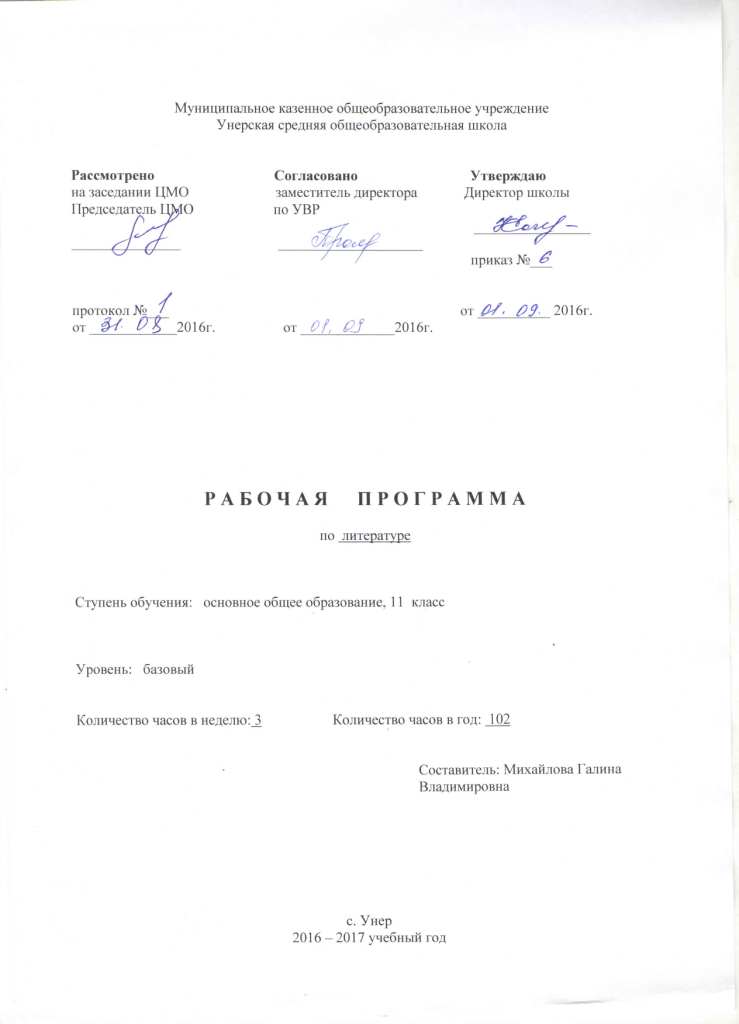 1.Пояснительная записка        Рабочая программа  учебного  курса «Литература 11 класс» разработана  на основе  Примерной программы среднего (полного)  общего образования по  литературе (базовый уровень)  и  авторской программы   по литературе для  5-11 классов под ред.  КоровинойВ.Я. (Программы общеобразовательных учреждений. Литература. 5-11 классы (Базовый уровень) 10-11 классы (Профильный уровень) Под редакцией В.Я.Коровиной.11-е издание Москва. Просвещение. 2010.) без изменений.    Программа  соответствует  Федеральному компоненту Государственного стандарта образования и базисному учебному плану (2004 года)  образовательного учреждения на 2016-2017 учебный год.    Линия учебников, обеспечивающих программу, входит в Федеральный перечень учебников, рекомендованных к использованию в образовательных учреждениях.   Учебно-методический комплект, обеспечивающий процесс обучения:Учебник: Русская литература XX века: : Учеб.: в 2-х ч. - / Под ред. Журавлёва В.П. - М.: Просвещение, 2008Учебные пособия: Русская литература XX века: 11 кл. : Практикум / Под ред. В.П.Журавлёва. - М.: Просвещение, 2007Методические пособия: Уроки литературы: 11 кл.: Кн. для  учителя / Под ред. В.П.Журавлёва. - М.: Просвещение, 2008      Место учебного предмета «Литература» в учебном плане МКОУ Унерская СОШ - программа рассчитана на 102 часа (3 часа в неделю).Структура программыРабочая программа по литературе для 11 класса представляет собой целостный документ, включающий следующие разделы: пояснительную записку; содержание тем учебного курса; требования к уровню подготовки обучающихся; учебно-тематический план; календарно-тематическое планирование; перечень учебно-методического обеспечения.Важнейшее значение в формировании духовно богатой, гармонически развитой личности с высокими нравственными идеалами и эстетическими потребностями имеет художественная литература. Курс литературы в школе основывается на принципах связи искусства с жизнью, единства формы и содержания, историзма, традиций и новаторства, осмысления историко-культурных сведений, нравственно-эстетических представлений, усвоения основных понятий теории и истории литературы, формирования умений оценивать и анализировать художественные произведения, овладения богатейшими выразительными средствами русского литературного языка.Цель изучения литературы в школе - приобщение учащихся к искусству слова, богатству русской классической и зарубежной литературы. Основа литературного образования – чтение и изучение художественных произведений, знакомство с биографическими сведениями о мастерах слова и историко-культурными фактами, необходимыми для понимания включенных в программу произведений.Задачи:· воспитание духовно развитой личности, готовой к самопознанию и самосовершенствованию, способной к созидательной деятельности в современном мире; формирование гуманистического мировоззрения, национального самосознания, гражданской позиции, чувства патриотизма, любви и уважения к литературе и ценностям отечественной культуры;· развитие представлений о специфике литературы в ряду других искусств; культуры читательского восприятия художественного текста, понимания авторской позиции, исторической и эстетической обусловленности литературного процесса; образного и аналитического мышления, эстетических и творческих способностей учащихся, читательских интересов, художественного вкуса; устной и письменной речи учащихся;· освоение текстов художественных произведений в единстве содержания и формы, основных историко-литературных сведений и теоретико-литературных понятий; формирование общего представления об историко-литературном процессе;· совершенствование умений анализа и интерпретации литературного произведения как художественного целого в его историко-литературной обусловленности с использованием теоретико-литературных знаний; написания сочинений различных типов; поиска, систематизации и использования необходимой информации, в том числе в сети Интернета.Расширение круга чтения, повышение качества чтения, уровня восприятия и глубины проникновения в художественный текст становится важным средством для поддержания этой основы  на всех этапах изучения литературы в школе. Чтобы чтение стало интересным, продуманным, воздействующим на ум и душу ученика, необходимо  развить эмоциональное восприятие обучающихся, научить их грамотному анализу прочитанного художественного произведения, развить потребности в чтении, в книге. Понимать прочитанное как  можно глубже – вот что должно стать устремлением каждого ученика.Это устремление зависит от степени эстетического, историко-культурного, духовного развития школьника. Отсюда возникает необходимость активизировать художественно-эстетические потребности детей, развить их литературный вкус и подготовить к самостоятельному эстетическому восприятию и анализу художественного произведения.Цели изучения литературы могут быть достигнуты при обращении к художественным произведениям, которые давно и всенародно признаны классическими с точки зрения их художественного качества и стали достоянием отечественной и мировой литературы. Следовательно, цель литературного образования в школе состоит и в том, чтобы познакомить учащихся с классическими образцами мировой словесной культуры, обладающими высокими художественными достоинствами, выражающими жизненную правду, общегуманистические идеалы, воспитывающими высокие нравственные чувства у человека читающего.Анализ текста, при котором не нарушается особое настроение учащихся, возникающее при первом чтении, несомненно, трудная, но почетная задача. То же можно сказать и о формировании вдумчивого, талантливого читателя. «Счастлив учитель, которому удается легко и свободно перейти с учениками от простого чтения к чтению сознательному и вдумчивому, а отсюда — к изучению и анализу образцов художественной литературы без потери того наслаждения, которое дает человеку искусство». И еще: «Литературе так же нужны талантливые читатели, как и талантливые писатели. Именно на них, на этих талантливых, чутких, обладающих творческим воображением читателей, и рассчитывает автор, когда напрягает все свои душевные силы в поисках верного образа, верного поворота действий, верного слова.Художник-автор берет на себя только часть работы. Остальное должен дополнить своим воображением художник-читатель» (С. Я. Маршак. «Воспитание словом»). Школьники постепенно осознают не только роль книги в жизни писателя, но и роль диалога автора с читателем, его надежду на понимание читателями главного смысла и деталей текста художественного произведения.В 11 классе предусмотрено изучение художественной литературы на историко-литературной основе, монографическое изучение творчества классиков русской литературы.Компетентностный подход к созданию тематического планирования обеспечивает взаимосвязанное развитие и совершенствование ключевых, общепредметных и предметных компетенций.Принципы отбора содержания связаны с преемственностью целей образования на различных ступенях и уровнях обучения, логикой внутрипредметных связей, а также с возрастными особенностями развития учащихся.Личностная ориентация образовательного процесса выявляет приоритет воспитательных и развивающих целей обучения. Способность учащихся понимать причины и логику развития литературных процессов открывает возможность для осмысленного восприятия всего разнообразия мировоззренческих, социокультурных систем, существующих в современном мире. Система учебных занятий призвана способствовать развитию личностной самоидентификации, гуманитарной культуры школьников, их приобщению к ценностям национальной и мировой культуры, усилению мотивации к социальному познанию и творчеству, воспитанию личностно и общественно востребованных качеств, в том числе гражданственности, толерантности.Деятельностный подход отражает стратегию современной образовательной политики: необходимость воспитания человека и гражданина, интегрированного в современное ему общество, нацеленного на совершенствование этого общества. Система уроков сориентирована не столько на передачу «готовых знаний», сколько на формирование активной личности, мотивированной к самообразованию, обладающей достаточными навыками и психологическими установками к самостоятельному поиску, отбору, анализу и использованию информации. Это поможет выпускнику адаптироваться в мире, где объем информации растет в геометрической прогрессии, где социальная и профессиональная успешность напрямую зависят от позитивного отношения к новациям, самостоятельности мышления и инициативности, от готовности проявлять творческий подход к делу, искать нестандартные способы решения проблем, от готовности к конструктивному взаимодействию с людьми.Основой целеполагания является обновление требований к уровню подготовки выпускников в системе гуманитарного образования, отражающее важнейшую особенность педагогической концепции государственного стандарта – переход от суммы «предметных результатов» (то есть образовательных результатов, достигаемых в рамках отдельных учебных предметов) к межпредметным и интегративным результатам. Такие результаты представляют собой обобщенные способы деятельности, которые отражают специфику не отдельных предметов, а ступеней общего образования. В государственном стандарте они зафиксированы как общие учебные умения, навыки и способы человеческой деятельности, что предполагает повышенное внимание к развитию межпредметных связей курса литературы.Дидактическая модель обучения и педагогические средства отражают модернизацию основ учебного процесса, их переориентацию на достижение конкретных результатов в виде сформированных умений и навыков учащихся, обобщенных способов деятельности. Формирование целостных представлений о литературе будет осуществляться в ходе творческой деятельности учащихся на основе личностного осмысления литературных фактов и явлений. Особое внимание уделяется познавательной активности учащихся, их мотивированности к самостоятельной учебной работе. Это предполагает все более широкое использование нетрадиционных форм уроков, в том числе методики деловых и ролевых игр, проблемных дискуссий, межпредметных интегрированных уроков.Стандарт ориентирован на воспитание школьника – гражданина и патриота России, развитие духовно-нравственного мира школьника, его национального самосознания. Эти положения нашли отражение в содержании уроков. В процессе обучения должно быть сформировано умение формулировать свои мировоззренческие взгляды и на этой основе – воспитание гражданственности и патриотизма.Объектом изучения литературы являются произведения искусства слова, в первую очередь тексты произведений русской литературы и некоторые тексты зарубежной.В программе соблюдена системная направленность. Эта идея и концентрический подход помогают учителю подвести школьников к пониманию творчества отдельного писателя и литературного процесса в целом, поэтики, литературных направлений, течений и т. д.Программа 11 класса включает в себя произведения русской литературы, поднимающие вечные проблемы, причём   она представляет собой линейный курс на историко-литературной основе.На уроках важно предусмотреть весь процесс чтения учащихся (восприятие, понимание, осмысление, анализ, интерпретация и оценка прочитанного). Только в этом случае школьники приходят к самостоятельному чтению грамотными читателями, могут свободно и с интересом обсудить произведение, высказать свое развернутое, аргументированное суждение о прочитанном стихотворении, рассказе, романе, пьесе (может быть, увиденной в театре). В решении этой важной задачи особую роль играют межпредметные и внутрипредметные связи курса литературы, обращение к другим видам искусства, к традициям внутри определенной литературной школы, направления, выявление литературных и общекультурных ассоциаций и аллюзий.Одним из признаков понимания текста является выразительность чтения учащимися. Именно поэтому формирование навыков выразительного чтения должно проводиться в продуманной системе: от осмысления содержания и прочтения строфы к выразительному чтению стихотворения в целом. Примерные списки стихотворных и прозаических произведений для заучивания наизусть даны в программе  В.Я.Коровиной.Также особое внимание важно обратить на совершенствование речи учащихся, систематически проводя работу со школьниками на уроках развития речи. Для этого  могут быть использованы такие виды работы: словарная работа, различные виды пересказа, устные и письменные сочинения, отзывы, доклады, диалоги, творческие работы. Слово учителя, которое звучит на любом уроке литературы,  является не только информативным, направляющим, вдохновляющим на новую  работу, но и образцом для будущего устного высказывания школьника. Формы контроля:  устные сообщения, зачёты, контрольные работы, тестирование, сочинения разнообразных жанров, анализ текстаТехнологии, методики:информационно-коммуникационные технологии;здоровьесберегающие технологии;коллективный способ обучения  (работа в парах  постоянного   и  сменного состава)2.Содержание программыВведение (1 час) Русская литература в контексте мировой художественной культуры XX столетия. Литература и глобальные исторические потрясения в судьбе России в XX веке. Три основных направления, в русле которых протекало развитие русской литературы: русская советская литература; литература, официально не признанная властью; литература Русского зарубежья. Различное и общее: что противопоставляло и что объединяло разные потоки русской литературы. Основные темы и проблемы. Проблема нравственного выбора человека и проблема ответственности. Тема исторической памяти, национального самосознания. Поиск нравственного и эстетического идеалов.Литература начала XX века. Развитие художественных и идейно-нравственных традиций русской классической литературы. Своеобразие реализма в русской литературе начала XX века. Человек и эпоха — основная проблема искусства. Направления философской мысли начала столетия, сложность отражения этих направлений в различных видах искусства. Реализм и модернизм, разнообразие литературных стилей, школ, групп.Писатели-реалисты начала XX века.Иван Алексеевич Бунин (6 час.) Жизнь и творчество. (Обзор.) Стихотворения: «Крещенская ночь», «Собака», «Одиночество» (возможен выбор трех других стихотворений). Тонкий лиризм пейзажной поэзии Бунина, изысканность словесного рисунка, колорита, сложная гамма настроений. Философичность и лаконизм поэтической мысли. Традиции русской классической поэзии в лирике Бунина. Рассказы: «Господин из Сан-Франциско», «Чистый понедельник». Своеобразие лирического повествования в прозе И. А. Бунина. Мотив увядания и запустения дворянских гнезд. Предчувствие гибели традиционного крестьянского уклада. Обращение писателя к широчайшим социально-философским обобщениям в рассказе «Господин из Сан-Франциско». Психологизм бунинской прозы и особенности «внешней изобразительности». Тема любви в рассказах писателя. Поэтичность женских образов. Мотив памяти и тема России в бунинской прозе. Своеобразие художественной манеры И. А. Бунина.Теория литературы. Психологизм пейзажа в художественной литературе. Рассказ (углубление представлений). Александр Иванович Куприн (3час.). Жизнь и творчество. (Обзор.) Повести «Поединок», «Олеся», рассказ «Гранатовый браслет» (одно из произведений по выбору). По этическое изображение природы в повести «Олеся», богатство духовного мира героини. Мечты Олеси и реальная жизнь деревни и ее обитателей. Толстовские традиции в прозе Куприна. Проблема самопознания личности в повести «Поединок». Смысл названия повести. Гуманистическая позиция автора. Трагизм любовной темы в повестях «Олеся», «Поединок». Любовь как высшая ценность мира в рассказе «Гранатовый браслет». Трагическая история любви Желткова и пробуждение души Веры Шейной. Поэтика рассказа. Символическое звучание детали в прозе Куприна. Роль сюжета в повестях и рассказах писателя. Традиции русской психологической прозы в творчестве А. И. Куприна.Теория литературы. Сюжет и фабула эпического произведения (углубление представлений).Максим Горький (6час.). Жизнь и творчество. (Обзор.) Рассказ «Старуха Изергиль». Романтический пафос и суровая правда рассказов М. Горького. Народно-поэтические истоки романтической прозы писателя. Проблема героя в рассказах Горького. Смысл противопоставления Данко и Ларры. Особенности композиции рассказа «Старуха Изергиль». «На дне». Социально-философская драма. Смысл названия произведения. Атмосфера духовного разобщения людей. Проблема мнимого и реального преодоления унизительного положения, иллюзий и активной мысли, сна и пробуждения души. «Три правды» в пьесе и их трагическое столкновение: правда факта (Бубнов), правда утешительной лжи (Лука), правда веры в человека (Сатин). Новаторство Горького-драматурга. Сценическая судьба пьесы.Теория литературы. Социально-философская драма как жанр драматургии (начальные представления).Серебряный век русской поэзии (7час.)Символизм«Старшие символисты»: Н. Минский, Д. Мережковский, 3. Гиппиус, В. Брюсов, К. Бальмонт, Ф. Соло губ. «Младосимволисты»: А. Белый, А. Блок, Вяч. Иванов. Влияние западноевропейской философии и поэзии на творчество русских символистов. Истоки русского символизма.Валерий Яковлевич Брюсов. Слово о поэте. Стихотворения: «Творчество», «Юному поэту», «Каменщик», «Грядущие гунны». Возможен выбор других стихотворений. Брюсов как основоположник символизма в русской поэзии. Сквозные темы поэзии Брюсова — урбанизм, история, смена культур, мотивы научной поэзии. Рационализм, отточенность образов и стиля.Константин Дмитриевич Бальмонт. Слово о поэте. Стихотворения (три стихотворения по выбору учителя и учащихся). Шумный успех ранних книг К. Бальмонта: «Будем как солнце»,  «Только любовь»,  «Семицветник». Поэзия как выразительница «говора стихий». Цветопись и звукопись поэзии Бальмонта. Интерес к древнеславянскому фольклору («Злые чары», «Жар-птица»). Тема России в эмигрантской лирике Бальмонта.Андрей Белый (Б. Н. Бугаев). Слово о поэте. Стихотворения (три стихотворения по выбору учителя и учащихся). Влияние философии Вл. Соловьева на миро воззрение А. Белого. Ликующее мироощущение (сбор ник «Золото в лазури»). Резкая смена ощущения мира художником (сборник «Пепел»). Философские раздумья поэта (сборник «Урна»).АкмеизмСтатья Н. Гумилева «Наследие символизма и акмеизм» как декларация акмеизма. Западноевропейские и отечественные истоки акмеизма. Обзор раннего творчества Н. Гумилева, С. Городецкого, А. Ахматовой, О. Мандельштама, М. Кузмина и др.Николай Степанович Гумилев. Слово о поэте. Стихотворения: «Жираф», «Озеро Чад», «Старый Конквистадор», цикл «Капитаны», «Волшебная скрипка», «Заблудившийся трамвай» (или другие стихотворения по выбору учителя и учащихся). Романтический герой лирики Гумилева. Яркость, праздничность восприятия мира. Активность, действенность позиции героя, неприятие серости, обыденности существования. Трагическая судьба поэта после революции. Влияние поэтических образов и ритмов Гумилева на русскую поэзию XX века.Футуризм. Манифесты футуризма. Отрицание литературных традиций, абсолютизация самоценного, «самовитого» слова. Урбанизм поэзии будетлян. Группы футуристов: эгофутуристы (Игорь Северянин и др.), кубофутуристы (В. Маяковский, Д. Бурлюк, В. Хлебников, Вас. Каменский), «Центрифуга» (Б. Пастернак, Н. Асеев и др.). Западноевропейский и русский футуризм. Преодоление футуризма крупнейшими его представителями.Игорь Северянин (И. В. Лотарев). Стихотворения из сборников: «Громокипящий кубок», «Ананасы в шампанском», «Романтические розы», «Медальоны» (три стихотворения по выбору учи теля и учащихся). Поиски новых поэтических форм. Фантазия автора как сущность поэтического творчества. Поэтические неологизмы Северянина. Грезы и ирония поэта.Теория литературы. Символизм. Акмеизм. Футуризм (начальные представления). Изобразительно-выразительные средства художественной литературы: тропы, синтаксические фигуры, звукопись (углубление и закрепление представлений).Александр Александрович Блок (5час.) Жизнь и творчество. (Обзор.) Стихотворения: «Незнакомка», «Россия», «Ночь, улица, фонарь, аптека...», «В ресторане», «Река раскинулась. Течет, грустит лениво...» (из цикла «На поле Куликовом»), «На железной дороге» (указанные произведения обязательны для изучения). «Вхожу я в темные храмы...», «Фабрика», «Когда вы стоите на моем пути...». (Возможен выбор других стихотворений). Литературные и философские пристрастия юного поэта. Влияние Жуковского, Фета, Полонского, философии Вл. Соловьева. Темы и образы ранней поэзии: «Стихи о Прекрасной Даме». Романтический мир раннего Блока. Музыкальность поэзии Блока, ритмы и интонации. Блок и символизм. Образы «страшного мира», идеал и действительность в художественном мире поэта. Тема Родины в поэзии Блока. Исторический путь России в цикле «На поле Куликовом». Поэт и революция. Поэма «Двенадцать». История создания поэмы и ее восприятие современниками. Многоплановость, сложность художественного мира поэмы. Символическое и конкретно-реалистическое в поэме. Гармония несочетаемого в языковой и музыкальной стихиях произведения. Герои поэмы, сюжет, композиция. Авторская позиция и способы ее выражения в поэме. Многозначность финала. Неутихающая полемика вокруг поэмы. Влияние Блока на русскую поэзию XX века.Теория литературы. Лирический цикл (стихотворений). Верлибр (свободный стих). Авторская позиция и способы ее выражения в произведении (развитие представлений).Новокрестьянская поэзия (Обзор). Николай Алексеевич Клюев (1 час.). Жизнь и творчество. (Обзор.) Стихотворения: «Рождество избы», «Вы обещали нам сады...», «Я посвященный от народа...». (Возможен выбор трех других стихотворений.) Духовные и поэтические истоки новокрестьянской поэзии: русский фольклор, древнерусская книжность, традиции Кольцова, Никитина, Майкова, Мея и др. Интерес к художественному богатству славянского фольклора. Клюев и Блок. Клюев и Есенин. Полемика новокрестьянских поэтов с пролетарской поэзией. Художественные и идейно-нравственные аспекты этой полемики.Сергей Александрович Есенин (5 час.). Жизнь и творчество. (Обзор.) Стихотворения: «Гой ты, Русь моя родная!..», «Не бродить, не мять в кустах багряных...», «Мы теперь уходим понемногу...», «Письмо матери», «Спит ковыль. Равнина дорогая...», «Шаганэ ты моя, Шаганэ!..», «Не жалею, не зову, не плачу...», «Русь советская», «Сорокоуст» (указанные произведения обязательны для изучения). «Я покинул родимый дом...», «Собаке Качалова», «Клен ты мой опавший, клен заледенелый...». (Возможен выбор трех других стихотворений). Всепроникающий лиризм — специфика поэзии Есенина. Россия, Русь как главная тема всего его творчества. Идея «узловой завязи» природы и человека. Народно-поэтические истоки есенинской поэзии. Песенная основа его поэтики. Традиции Пушкина и Кольцова, влияние Блока и Клюева. Любовная тема в лирике Есенина. Исповедальность стихотворных посланий родным и любимым  людям. Есенин и имажинизм. Богатство поэтического языка. Цветопись в поэзии Есенина. Сквозные образы есенин ской лирики. Трагическое восприятие революционной  ломки традиционного уклада русской деревни. Пушкинские мотивы в развитии темы быстротечности человеческого бытия. Поэтика есенинского цикла («Персидские мотивы»).Теория литературы. Фольклоризм литературы (углубление понятия). Имажинизм. Лирический стихотворный цикл (углубление понятия). Биографическая основа литературного произведения (углубление понятия).Литература 20-х годов XX века (4час.). Обзор с монографическим изучением одного-двух произведений (по выбору учителя и учащихся). Общая характеристика литературного процесса. Литературные объединения («Пролеткульт», «Кузница», ЛЕФ, «Перевал», конструктивисты, ОБЭРИУ, «Серапионовы братья» и др.). Тема России и революции: трагическое осмысление темы в творчестве поэтов старшего поколения (А. Блок, 3. Гиппиус, А. Белый, В. Ходасевич, И. Бунин, Д. Мережковский, А. Ахматова, М. Цветаева, О. Мандельштам и др.). Поиски поэтического языка новой эпохи, эксперименты со словом (В. Хлебников, поэты-обэриуты). Тема революции и Гражданской войны в творчестве писателей нового поколения («Конармия» И. Бабеля, «Россия, кровью умытая» А. Веселого, «Разгром» А. Фадеева). Трагизм восприятия революционных событий прозаиками старшего поколения («Плачи» А. Ремизова как жанр лирической орнаментальной прозы; «Солнце мертвых» И. Шмелева). Поиски нового героя эпохи («Голый год» Б. Пильняка, «Ветер» Б. Лавренева, «Чапаев» Д. Фурманова). Русская эмигрантская сатира, ее направленность (А. Аверченко. «Дюжина ножей в спину революции»; Тэффи. «Ностальгия»).Теория литературы. Орнаментальная проза (начальные представления).Владимир Владимирович Маяковский (4час.). Жизнь и творчество. (Обзор.) Стихотворения: «А вы могли бы?», «Послушайте!», «Скрипка и немножко нервно»,  «Лиличка!»,   «Юбилейное», «Прозаседавшиеся» (указанные произведения являются обязательными для изучения). «Разговор с фининспектором о поэзии», «Сергею Есенину», «Письмо товарищу Кострову из Парижа о сущности любви», «Письмо Татьяне Яковлевой». (Возможен выбор трех-пяти других стихотворений.). Начало творческого пути: дух бунтарства и эпатажа. Поэзия и живопись. Маяковский и футуризм. Поэт и революция. Пафос революционного переустройства мира. Космическая масштабность образов. Поэтическое новаторство Маяковского (ритм, рифма, неологизмы, гиперболичность, пластика образов, дерзкая метафоричность, необычность строфики, графики стиха). Своеобразие любовной лирики поэта. Тема поэта и поэзии в творчестве Маяковского. Сатирическая лирика и драматургия по эта. Широта жанрового диапазона творчества поэта-новатора. Традиции Маяковского в российской поэзии XX столетия.Теория литературы. Футуризм (развитие представлений). Тоническое стихосложение (углубление понятия). Развитие представлений о рифме: рифма составная (каламбурная), рифма ассонансная.Литература 30-х годов XX века (Обзор) (1час.).  Сложность творческих поисков и писательских судеб в 30-е годы. Судьба человека и его призвание в поэзии 30-х годов. Понимание миссии поэта и значения поэзии в творчестве А. Ахматовой, М. Цветаевой, Б. Пастернака, О. Мандельштама и др. Новая волна поэтов: лирические стихотворения Б. Корнилова, П. Васильева, М. Исаковского, А. Прокофьева, Я. Смелякова, Б. Ручьева, М. Светлова и др.; поэмы А. Твардовского, И. Сельвинского. Тема русской истории в литературе 30-х годов: А. Толстой. «Петр Первый», Ю. Тынянов. «Смерть Вазир-Мухтара», поэмы Дм. Кедрина, К. Симонова, Л. Мартынова. Утверждение пафоса и драматизма революционных испытаний в творчестве М. Шолохова, Н. Островского, В. Луговского и др.Михаил Афанасьевич Булгаков (5час.). Жизнь и творчество. (Обзор.) Романы «Белая гвардия», «Мастер и Маргарита». (Изучается один из романов — по выбору.) История со здания романа «Белая гвардия». Своеобразие жанра и композиции. Многомерность исторического пространства в романе. Система образов. Проблема выбора нравственной и гражданской позиции в эпоху смуты. Образ Дома, семейного очага в бурном водовороте исторических событий, социальных потрясений. Эпическая широта изображенной панорамы и лиризм раз мышлений повествователя. Символическое звучание образа Города. Смысл финала романа. История создания и публикации романа «Мастер и Маргарита». Своеобразие жанра и композиции романа. Роль эпиграфа. Многоплановость, разноуровневость повествования: от символического (библейского или мифологического) до сатирического (бытового). Сочетание реальности и фантастики. «Мастер и Маргарита» — апология творчества и идеальной любви в атмосфере отчаяния и мрака. Традиции европейской и отечественной литературы в романе М. А. Булгакова «Мастер и Маргарита» (И.-В. Гете, Э. Т. А. Гофман, Н. В. Гоголь).Теория литературы. Разнообразие типов рома на в русской прозе XX века. Традиции и новаторство в литературе.Андрей Платонович Платонов (2час.).  Жизнь и творчество. (Обзор.) Рассказ «Усомнившийся Макар». Высокий пафос и острая сатира платоновской прозы. Тип платоновского героя — мечта теля и правдоискателя. Возвеличивание страдания, аскетичного бытия, благородства детей. Утопические идеи «общей жизни» как основа сюжета повести. Философская многозначность названия. Необычность языка и стиля Платонова. Связь его творчества с традициями русской сатиры (М. Е. Салтыков-Щедрин).Теория литературы. Индивидуальный стиль писателя (углубление понятия). Авторские неологизмы (развитие представлений).Анна Андреевна Ахматова (4час.). Жизнь и творчество. (Обзор.) Стихотворения: «Песня последней встречи...», «Сжала руки под темной вуалью...», «Мне ни к чему одические рати...», «Мне голос был. Он звал утешно...», «Родная земля» (указанные произведения обязательны для изучения). «Я научилась просто, мудро жить...», «Приморский сонет». (Возможен выбор двух других стихотворений.) Искренность интонаций и глубокий психологизм ахматовской лирики. Любовь как возвышенное и прекрасное, всепоглощающее чувство в поэзии Ахматовой. Процесс художественного творчества как тема ахматовской поэзии. Разговорность интонации и музыкальность стиха. Слиянность темы России и собственной судьбы в исповедальной лирике Ахматовой. Русская поэзия и судьба поэта как тема творчества. Гражданский пафос лирики Ахматовой в годы Великой Отечественной войны. Поэма «Реквием». Трагедия народа и поэта. Смысл названия поэмы. Библейские мотивы и образы в поэме. Широта эпического обобщения и благородство скорбного стиха. Трагическое звучание «Реквиема». Тема суда времени и исторической памяти. Особенности жанра и композиции поэмы.Теория литературы. Лирическое и эпическое в поэме как жанре литературы (закрепление понятия). Сюжетность лирики (развитие представлений).Осип Эмильевич Мандельштам (2час.) Жизнь и творчество. (Обзор.) Стихотворения: «Notre Dame», «Бессонница. Го мер. Тугие паруса...», «За гремучую доблесть грядущих веков...», «Я вернулся в мой город, знакомый до слез...» (указанные произведения обязательны для изучения). «Silentium», «Мы живем, под собою не чуя страны...». (Возможен выбор трех-четырех других стихотворений.) Культурологические истоки творчества поэта. Слово, словообраз в поэтике Мандельштама. Музыкальная природа эстетического переживания в стихотворениях поэта. Описательно-живописная манера и философичность поэзии Мандельштама. Импрессионистическая символика цвета. Ритмико-интонационное многообразие. Поэт и «век-волкодав». Поэзия Мандельштама в конце XX — начале XXI века.Теория литературы. Импрессионизм (развитие представлений). Стих, строфа, рифма, способы рифмовки (закрепление понятий).Марина Ивановна Цветаева. Жизнь и творчество. (Обзор.) Стихотворения: «Моим стихам, написанным так рано...», «Стихи к Блоку» («Имя твое — птица в руке...»), «Кто создан из камня, кто создан из глины...», «Тоска по родине! Давно...» (указанные произведения обязательны для изучения). «Попытка ревности», «Стихи о Москве», «Стихи к Пушкину». (Возможен выбор двух-трех других стихотворений.) Уникальность поэтического голоса Цветаевой. Искренность лирического монолога-исповеди. Тема творчества, миссии поэта, значения поэзии в творчестве Цветаевой. Тема Родины. Фольклорные истоки поэтики. Трагичность поэтического мира Цветаевой, определяемая трагичностью эпохи (революция, Гражданская вой на, вынужденная эмиграция, тоска по Родине). Этический максимализм поэта и прием резкого контраста в противостоянии поэта, творца и черни, мира обывателей, «читателей газет». Образы Пушкина, Блока, Ахматовой, Маяковского, Есенина в цветаевском творчестве. Традиции Цветаевой в русской поэзии XX века.Теория литературы. Стихотворный лирический цикл (углубление понятия), фольклоризм литературы (углубление понятия), лирический герой (углубление понятия).Михаил Александрович Шолохов(8час.). Жизнь. Творчество. Личность. (Обзор.) «Тихий Дон» — роман-эпопея о всенародной трагедии. История создания шолоховского эпоса. Широта эпического повествования. Герои эпопеи. Система образов романа. Тема семейная в романе. Семья Мелеховых. Жизненный уклад, быт, система нравственных ценностей казачества. Образ главного героя. Трагедия целого народа и судьба одного человека. Проблема гуманизма в эпопее. Женские судьбы в романе. Функция пейзажа в произведении. Шолохов как мастер психологического портрета. Утверждение высоких нравственных ценностей в романе. Традиции Л. Н. Толстого в прозе М. А. Шолохова. Художественное своеобразие шолоховского романа. Художественное время и художественное пространство в романе. Шолоховские традиции в русской литературе XX века. Теория литературы. Роман-эпопея (закрепление понятия). Художественное время и художественное пространство (углубление понятий). Традиции и новаторство в художественном творчестве (развитие представлений).Литература периода     Великой Отечественной войны(1час.) (Обзор) Литература «предгрозья»: два противоположных взгляда на неизбежно приближающуюся войну. Поэзия как самый оперативный жанр (поэтический призыв, лозунг, переживание потерь и разлук, надежда и вера). Лирика А. Ахматовой, Б. Пастернака, H. Тихонова, М. Исаковского, А. Суркова, А. Прокофьева, К. Симонова, О. Берггольц, Дм. Кедрина и др.; песни А. Фатьянова; поэмы «Зоя» М. Алигер, «Февральский дневник» О. Берггольц, «Пулковский меридиан» В. Инбер, «Сын» П. Антокольского. Органическое сочетание высоких патриотических чувств с глубоко личными, интимными переживаниями лирического героя. Активизация внимания к героическому прошлому народа в лирической и эпической поэзии, обобщенно-символическое звучание признаний в любви к родным местам, близким людям. Человек на войне, правда о нем. Жестокие реалии и романтика в описании войны. Очерки, рассказы, по вести А. Толстого, М. Шолохова, К. Паустовского, А. Платонова, В. Гроссмана и др.  Глубочайшие нравственные конфликты, особое напряжение в противоборстве характеров, чувств, убеждений в трагической ситуации войны: драматургия К. Симонова, Л. Леонова. Пьеса-сказка Е. Шварца «Дракон». Значение литературы периода Великой Отечествен ной войны для прозы, поэзии, драматургии второй половины XX века.Литература 50—90-х годов (Обзор) (2час.) Новое осмысление военной темы в творчестве Ю. Бондарева, В. Богомолова, Г. Бакланова, В. Некрасова,    К. Воробьева,    В. Быкова,    Б. Васильева и др. Новые темы, идеи, образы в поэзии периода «оттепели» (Б. Ахмадулина, Р. Рождественский, А. Вознесенский, Е. Евтушенко и др.). Особенности языка, стихосложения молодых поэтов-шестидесятников. Поэзия, развивающаяся в русле традиций русской классики: В. Соколов, В. Федоров, Н. Рубцов, А. Прасолов, Н. Глазков, С. Наровчатов, Д. Самойлов, Л. Мартынов, Е. Винокуров, С. Старшинов, Ю. Друнина, Б. Слуцкий, С. Орлов и др.«Городская» проза: Д. Гранин, В. Дудинцев, Ю. Три фонов, В. Макании и др. Нравственная проблематика и художественные особенности их произведений. «Деревенская» проза. Изображение жизни крестьянства; глубина и цельность духовного мира человека, кровно связанного с землей, в повестях С. Залыгина, В. Белова, В. Астафьева, Б. Можаева, Ф. Абрамова, В. Шукшина, В. Крупина и др. Драматургия. Нравственная проблематика пьес А. Володина («Пять вечеров»), А. Арбузова («Иркутская история», «Жестокие игры»), В. Розова («В добрый час!», «Гнездо глухаря»), А. Вампилова («Прошлым летом в Чулимске», «Старший сын») и др.Литература Русского зарубежья. Возвращенные в отечественную литературу имена и произведения (В. Набоков, В. Ходасевич, Г. Иванов, Г. Адамович, Б. Зайцев, М. Алданов, М. Осоргин, И. Елагин). Многообразие оценок литературного процесса в критике и публицистике.Авторская песня. Ее место в развитии литературного процесса и музыкальной культуры страны (содержательность, искренность, внимание к личности; методическое богатство, современная ритмика и инструментовка). Песенное творчество А. Галича, Ю. Визбора, В. Высоцкого, Б. Окуджавы, Ю. Кима и др.Александр Трифонович Твардовский (2час.). Жизнь и творчество. Личность. (Обзор.) Стихотворения: «Вся суть в одном-единственном завете...», «Памяти матери», «Я знаю, никакой моей вины...» (указанные произведения обязательны для изучения). «В тот день, когда закончилась война...», «Дробится рваный цоколь монумента...», «Памяти Гагарина». (Возможен выбор двух-трех других стихотворений.) Лирика крупнейшего русского эпического поэта XX века. Размышления о настоящем и будущем Родины. Чувство сопричастности к судьбе страны, утверждение высоких нравственных ценностей. Желание понять истоки побед и трагедий советского народа. Искренность исповедальной интонации поэта. Некрасовская традиция в поэзии А. Твардовского.Теория литературы. Традиции и новаторство в поэзии (закрепление понятия). Гражданственность поэзии (развитие представлений). Элегия как жанр лирической поэзии (закрепление понятия).Борис Леонидович Пастернак (4час.). Жизнь и творчество. (Обзор.) Стихотворения: «Февраль. Достать чернил и плакать!..», «Определение поэзии», «Во всем мне хочется дойти...», «Гамлет», «Зимняя ночь» (указанные произведения обязательны для изучения). «Марбург», «Быть знаменитым некрасиво...». (Возможен выбор двух других стихотворений.) Тема по эта и поэзии в творчестве Пастернака. Любовная лирика поэта. Философская глубина раздумий. Стремление постичь мир, «дойти до самой Роман «Доктор Живаго» (обзорное изучение с анализом фрагментов). История создания и публикации романа. Жанровое своеобразие и композиция романа, соединение в нем прозы и поэзии, эпического и лирического начал. Образы-символы и сквозные мотивы в романе. Образ главного героя — Юрия Живаго. Женские образы в романе. Цикл «Стихотворения Юрия Живаго» и его органическая связь с проблематикой и поэтикой романа. Традиции русской классической литературы в творчестве Пастернака.Александр Исаевич Солженицын (2час.). Жизнь. Творчество. Личность. (Обзор.) Повесть «Один день Ивана Денисовича» (только для школ с русским (родным) языком обучения). Своеобразие раскрытия «лагерной» темы в повести. Образ Ивана Денисовича Шухова. Нравственная прочность и устойчивость в трясине лагерной жизни. Проблема русского национального характера в контексте трагической эпохи.Теория литературы. Прототип литературного героя (закрепление понятия). Житие как литературный повествовательный жанр (закрепление понятия).Варлам Тихонович Шаламов (1час.). Жизнь и творчество. (Обзор.) Рассказы «На представку», «Сентенция». (Возможен выбор двух других рассказов.) Автобиографический характер прозы В. Т. Шаламова. Жизненная достоверность, почти документальность «Колымских рассказов» и глубина проблем, поднимаемых писателем. Исследование человеческой природы «в крайне важном, не описанном еще состоянии, когда человек приближается к состоянию, близкому к состоянию зачеловечности». Характер повествования. Образ повествователя. Новаторство Шаламова-прозаика.Теория литературы. Новелла (закрепление понятия). Психологизм художественной литературы (развитие представлений). Традиции и новаторство в художественной литературе (развитие представлений).Николай Михайлович Рубцов (1час.) «Видения на холме», «Русский огонек», «Звезда полей», «В горнице» (или другие стихотворения по выбору учителя и учащихся). Основные темы и мотивы лирики Рубцова — Родина-Русь, ее природа и история, судьба народа, духовный мир человека, его нравственные ценности: красота и любовь, жизнь и смерть, радости и страдания. Драматизм мироощущения поэта, обусловленный событиями его личной судьбы и судьбы народа. Традиции Тютчева, Фета, Есенина в поэзии Рубцова.Валентин Григорьевич Распутин (2час.). «Последний срок», «Прощание с Матерой», «Живи и помни». (Од но произведение по выбору.) Тема «отцов и детей» в по вести «Последний срок». Народ, его история, его земля в повести «Прощание с Матерой». Нравственное величие русской женщины, ее самоотверженность. Связь основных тем повести «Живи и помни» с традициями русской классики.Литература Русского   зарубежья. Иосиф Александрович Бродский (2час.). Стихотворения: «Осенний крик ястреба», «На смерть Жукова», «Со нет» («Как жаль, что тем, чем стало для меня...»). (Возможен выбор трех других стихотворений.) Широта проблемно-тематического диапазона поэзии Бродского. «Естественность и органичность сочетания в ней культурно-исторических, философских, литературно-поэтических и автобиографических пластов, реалий, ассоциаций, сливающихся в единый, живой поток непринужденной речи, откристаллизовавшейся в виртуозно организованную стихотворную форму» (В. А. Зайцев). Традиции русской классической поэзии в творчестве И. Бродского.Теория литературы. Сонет как стихотворная форма (развитие понятия).Авторская песня. Булат Шалвович Окуджава (2час.). Слово о поэте. Стихотворения: «До свидания, мальчики», «Ты течешь, как река. Странное название...», «Когда мне невмочь пересилить беду...». (Возможен выбор других стихотворений.) Память о войне в лирике поэта-фронтовика. Поэзия «оттепели» и песенное творчество Окуджавы. Арбат как особая поэтическая вселенная. Развитие романтических традиций в поэзии Окуджавы. Интонации, мотивы, об разы Окуджавы в творчестве современных поэтов-бардов.Теория литературы. Литературная песня. Романс. Бардовская песня (развитие представлений).Ю. Трифонов (1час.). Пьеса «Утиная охота». (Возможен выбор другого драматического произведения.) Проблематика, основной конфликт и система образов в пьесе. Своеобразие ее композиции. Образ Зилова как художественное открытие драматурга. Психологическая раздвоенность в характере героя. Смысл финала пьесы.Из литературы народов России (Обзор.). М.Карим (1час.).  Соотношение национального и общечеловеческого в лирике поэта. Понятие о поэтическом мире Р. Гамзатова; изобразительно-выразительные средства его поэзии; воспитывать чувство уважения к культуре других народов Теория литературы. Национальное и обще человеческое в художественной литературе (развитие представлений).Литература конца XX — начала XXI века (2час.) Общий обзор произведений последнего десятилетия. Проза: В. Белов, А. Битов, В. Маканин, А. Ким, Е. Носов, В. Крупин, С. Каледин, В. Пелевин, Т. Тол стая, Л. Петрушевская, В. Токарева, Ю. Поляков и др. Поэзия: Б. Ахмадулина, А. Вознесенский, Е. Евтушенко, Ю. Друнина, Л. Васильева, Ю. Мориц, Н. Тряпкин, А. Кушнер, О. Чухонцев, Б. Чичибабин, Ю. Кузнецов, И. Шкляревский, О. Фокина, Д. Пригов, Т. Кибиров, И. Жданов, О. Седакова и др.Из зарубежной литературы (5час.)Проблемы и уроки литературы 20 в.-нач.21 в.(2час.)3.Требования к уровню подготовки учащихсяВ результате изучения литературы ученик должен знать:содержание литературных произведений, подлежащих обязательному изучению;наизусть стихотворные тексты и фрагменты прозаических текстов, подлежащих обязательному изучению (по выбору);основные факты жизненного и творческого пути писателей-классиков;историко-культурный контекст изучаемых произведений;основные теоретико-литературные понятия;уметь:работать с книгой (находить нужную информацию, выделять главное, сравнивать фрагменты, составлять тезисы и план прочитанного, выделяя смысловые части);определять принадлежность художественного произведения к одному из литературных родов и жанров;выявлять авторскую позицию; выражать свое отношение к прочитанному;сопоставлять литературные произведения;выделять и формулировать тему, идею, проблематику изученного произведения; характеризовать героев, сопоставлять героев одного или нескольких произведений;характеризовать особенности сюжета, композиции, роль изобразительно-выразительных средств;выразительно читать произведения (или фрагменты), в том числе выученные наизусть, соблюдая нормы литературного произношения;владеть различными видами пересказа;строить устные и письменные высказывания в связи с изученным произведением;участвовать в диалоге по прочитанным произведениям, понимать чужую точку зрения и аргументированно отстаивать свою;писать изложения с элементами сочинения, отзывы о самостоятельно прочитанных произведениях, сочинения.Основные виды устных и  письменных работУстно: выразительное чтение текста художественного произведения в объеме изучаемого курса литературы, комментированное чтение.Устный пересказ всех видов - подробный, выборочный, от другого лица, краткий, художественный (с максимальным использованием художественных особенностей изучаемого текста) - главы, нескольких глав повести, романа, стихотворения в прозе, пьесы, критической статьи и т. д.Подготовка характеристики героя или героев (индивидуальная, групповая, сравнительная) крупных художественных произведений, изучаемых по программе старших классов.Рассказ, сообщение, размышление о мастерстве писателя, стилистических особенностях его произведений, анализ отрывка, целого произведения, устный комментарий прочитанного.Рецензия на самостоятельно прочитанное произведение большого объема, просмотренный фильм или фильмы одного режиссера, спектакль или работу актера, выставку картин или работу одного художника, актерское чтение, иллюстрации и пр.Подготовка сообщения, доклада, лекции на литературные и свободные темы, связанные с изучаемыми художественными произведениями.Свободное владение монологической и диалогической речью (в процессе монолога, диалога, беседы, интервью, доклада, сообщения, учебной лекции, ведения литературного вечера, конкурса и т. д.).Использование словарей различных типов (орфографических, орфоэпических, мифологических, энциклопедических и др.), каталогов школьных, районных и городских библиотек.Письменно: составление планов, тезисов, рефератов, аннотаций к книге, фильму, спектаклю.Создание сочинений проблемного характера, рассуждений, всех видов характеристик героев изучаемых произведений.Создание оригинальных произведений (рассказа, стихотворения, былины, баллады, частушки, поговорки, эссе, очерка - на выбор). Подготовка доклада, лекции для будущего прочтения вслух на классном или школьном вечере.Создание рецензии на прочитанную книгу, устный доклад, выступление, фильм, спектакль, работу художника-иллюстратора.Произведения для заучивания наизустьИ. А. Бунин. 2-3 стихотворения (по выбору учащихся).В. Я. Б р ю с о в. 1-2 стихотворения (по выбору учащихся).Н.С.Гумилев. 1-2 стихотворения (по выбору учащихся).А. А. Блок. «Незнакомка». «Россия». «Ночь, улица, фонарь, аптека...».В. В. Маяковский. «А вы могли бы?»  «Послушайте!»С.А.Есенин. Письмо к матери. «Шаганэ ты моя, Шаганэ!..». «Не жалею, не зову, не плачу...».М. И. Ц в ет а е в а. «Моим стихам, написанным так рано...». Стихи к Блоку («Имя твое - птица в руке...»). «Кто создан из камня, кто создан из глины...».О. Э. Мандельштам. «Notre Dаmе». «Я вернулся в мой город, знакомый до слез...».А. А. Ахматова. «Мне ни к чему одические рати...». «Мне голос был. Он звал утешно...». Родная земля.Б. Л. П а с т е р н а к. «Февраль. Достать чернил и плакать!..». Определение поэзии. «Во всем мне хочется дойти до самой сути...».4.Тематическое планирование5.Календарно - тематическое планирование6.Перечень учебно-методического обеспеченияПрограмма по литературе 5-11 класс (базовый уровень) В. Я. Коровиной,  В. П. Журавлёва, В. И. Коровина, И. С. Збарского, В. Полухиной. М. «Просвещение». . Дополнительная литератураАгеносов В.В.  Русская литература 20 века. Методическое пособие   М. «Дрофа», 2002Егорова Н.В. Универсальные поурочные разработки по литературе.  11 класс. II полугодие.- М.: ВАКО, 2006Егорова Н.В., Золотарева И.В. Поурочные разработки по литературе XX века. 11 класс. I полугодие- М.: ВАКО, 2006Миронова Н.А. Тесты по литературе: к учебнику «Русская литература XX века. В 2-х ч.11 кл.».- М.: Экзамен, 2008Оглоблина Н.Н. Тесты по литературе. 5-11кл.-М.:А Чертов В.ф. Литература 11 класс (Тесты, вопросы, задания  по русской  литературе  20 века).  М. «Просвещение», 2002  Я иду  на  урок  литературы,11 класс  М. «Первое сентября»,2002                                    8. Преподавание  литературы в 11 классе. Книга  для  учителя  М. 2001                                  9. Поэзия  серебряного века  М. «Дрофа», 1997                                                                                         Ресурсы Интернет:Образовательный сайт Е.А. Захарьиной  http://www.saharina.ru/lit_tests/Виртуальная библиотека по русской литературе XVIII–XX веков Сайт о стихосложении В.ОнуфриеваСайт о жизни и творчестве С. Есенина  http://esenin.ru/Сайт о жизни и творчестве И. Бунина  buninivan.org.ru/     Сайт о жизни и творчестве А.И. Куприна http://kuprin.org.ru/  Сайт о жизни и творчестве  А. Ахматовой http://www.akhmatova.org Сайт о жизни и творчестве М. Горького hrono.info/biograf/bio_g/gorky_max.php         Сайт о поэзии «серебряного века»    http://www.silverage.ru/ ТемаКоличество часовВведение. Основные направления, темы и проблемы русской литературы конца 19- начала 20   века1И.А.Бунин6А.И.Куприн3М.Горький6«Серебряный век» русской   литературы. Символизм7А.А.Блок5Новокрестьянская поэзия. Н.А.Клюев1С.А.Есенин5Литературный процесс 20 –х   годов   XX века.4В.В.Маяковский4Литература 30 – х годов XX века1М.А.Булгаков5А.П.Платонов2А.А.Ахматова4М.И.Цветаева2О.Э.Мандельштам2М.А.Шолохов8Литература периода Великой   Отечественной войны1Литература 50 – 90-х годов XX века2А.Т.Твардовский2Б.Л.Пастернак4А.И.Солженицын4В.Т.Шаламов1Н.М.Рубцов1В.П.Астафьев2В.Г.Распутин2Литература Русского   зарубежья И.А.Бродский2Авторская песня.2Ю. Трифонов1Из литературы народов России.  М.Карим1Основные направления развития современной прозы2Из зарубежной литературы.Б.Шоу2Т.С.Элиот1Э.Хемингуэй1Э.М.Ремарк1Проблемы и уроки литературы 20 в.-нач.21 в.2102ч.№ урокаКол-во часовНаименование разделов и тем урока. Основное содержаниеВид урока. Основные  виды учебной деятельности учителя и учащихся Описание  материально-технического обеспечения образовательного процессаДата проведения Дата проведения примечания № урокаКол-во часовНаименование разделов и тем урока. Основное содержаниеВид урока. Основные  виды учебной деятельности учителя и учащихся Описание  материально-технического обеспечения образовательного процессапланфакт1234567811Введение. Судьба России в XX веке. Основные направления, темы и проблемы русской литературы XX века. Русская советская литература; литература, официально не признанная властью. Литература Русского зарубежья.Реализм и модернизм. Характеристика литературного процесса начала XX века. Многообразие литературных направлений, стилей, школ, групп. Направления философской мысли начала столетия.Лекция.Печатные пособия:- Демонстрационный материал в соответствии с основными темами программы обучения- Карточки с заданиями по литературе- Презентации (личность, творчество писателей)Технические средства обучения:- Компьютер- Мультимедийный проектор- ЭкранИнтернет-сайты для учителей литературы:Образовательный сайт Е.А. Захарьиной  http://www.saharina.ru/lit_tests/Виртуальная библиотека по русской литературе XVIII–XX веков Сайт о стихосложении В.ОнуфриеваСайт о жизни и творчестве С. Есенина  http://esenin.ru/Сайт о жизни и творчестве И. Бунина  buninivan.org.ru/    http://lit.1september.ru Сайт о жизни и творчестве А.И. Куприна http://kuprin.org.ru/  Сайт о жизни и творчестве  А.Ахматовой http://www.akhmatova.org Сайт о жизни и творчестве М.Горького hrono.info/biograf/bio_g/gorky_max.php         Сайт о поэзии «серебряного века»    http://www.silverage.ru/http://litera.edu.ru http://www.bibliogid.ru http://www.likt590.rumuseum/ http://skolakras.narod.ru http://metlit.nm.ru http://portfolio.1september.ru/index.php " 
http://www.svetozar.ru/ 
http://www.ug.ru/ 
http://www.kokch.kts.ru/  
http://www.uroki.net  
http://www.biografia.ru/index.html 
http://lit.1september.ru/  
http://ps.1september.ru/  
http://www.pereplet.ru/obrazovanie/shkola/PAGE1-16.html  
http://www.klassika.ru/  
http://www.russofile.ru/index.php  http://writerstob.narod.ru/  http://www.ermolov.org.ru/ http://festival.1september.ru  

261И.А.Бунин. Жизнь и творчество. Лирика И.А. Бунина. Её философичность, лаконизм и изысканность. «Крещенская ночь», «Собака», «Одиночество», «Последний шмель», «Песня», другие стихотворения.Лекция. Практикум.Печатные пособия:- Демонстрационный материал в соответствии с основными темами программы обучения- Карточки с заданиями по литературе- Презентации (личность, творчество писателей)Технические средства обучения:- Компьютер- Мультимедийный проектор- ЭкранИнтернет-сайты для учителей литературы:Образовательный сайт Е.А. Захарьиной  http://www.saharina.ru/lit_tests/Виртуальная библиотека по русской литературе XVIII–XX веков Сайт о стихосложении В.ОнуфриеваСайт о жизни и творчестве С. Есенина  http://esenin.ru/Сайт о жизни и творчестве И. Бунина  buninivan.org.ru/    http://lit.1september.ru Сайт о жизни и творчестве А.И. Куприна http://kuprin.org.ru/  Сайт о жизни и творчестве  А.Ахматовой http://www.akhmatova.org Сайт о жизни и творчестве М.Горького hrono.info/biograf/bio_g/gorky_max.php         Сайт о поэзии «серебряного века»    http://www.silverage.ru/http://litera.edu.ru http://www.bibliogid.ru http://www.likt590.rumuseum/ http://skolakras.narod.ru http://metlit.nm.ru http://portfolio.1september.ru/index.php " 
http://www.svetozar.ru/ 
http://www.ug.ru/ 
http://www.kokch.kts.ru/  
http://www.uroki.net  
http://www.biografia.ru/index.html 
http://lit.1september.ru/  
http://ps.1september.ru/  
http://www.pereplet.ru/obrazovanie/shkola/PAGE1-16.html  
http://www.klassika.ru/  
http://www.russofile.ru/index.php  http://writerstob.narod.ru/  http://www.ermolov.org.ru/ http://festival.1september.ru  

31«Господин из Сан-Франциско». Обращение писателя к широчайшим социально-философским обобщениям. Практикум.Печатные пособия:- Демонстрационный материал в соответствии с основными темами программы обучения- Карточки с заданиями по литературе- Презентации (личность, творчество писателей)Технические средства обучения:- Компьютер- Мультимедийный проектор- ЭкранИнтернет-сайты для учителей литературы:Образовательный сайт Е.А. Захарьиной  http://www.saharina.ru/lit_tests/Виртуальная библиотека по русской литературе XVIII–XX веков Сайт о стихосложении В.ОнуфриеваСайт о жизни и творчестве С. Есенина  http://esenin.ru/Сайт о жизни и творчестве И. Бунина  buninivan.org.ru/    http://lit.1september.ru Сайт о жизни и творчестве А.И. Куприна http://kuprin.org.ru/  Сайт о жизни и творчестве  А.Ахматовой http://www.akhmatova.org Сайт о жизни и творчестве М.Горького hrono.info/biograf/bio_g/gorky_max.php         Сайт о поэзии «серебряного века»    http://www.silverage.ru/http://litera.edu.ru http://www.bibliogid.ru http://www.likt590.rumuseum/ http://skolakras.narod.ru http://metlit.nm.ru http://portfolio.1september.ru/index.php " 
http://www.svetozar.ru/ 
http://www.ug.ru/ 
http://www.kokch.kts.ru/  
http://www.uroki.net  
http://www.biografia.ru/index.html 
http://lit.1september.ru/  
http://ps.1september.ru/  
http://www.pereplet.ru/obrazovanie/shkola/PAGE1-16.html  
http://www.klassika.ru/  
http://www.russofile.ru/index.php  http://writerstob.narod.ru/  http://www.ermolov.org.ru/ http://festival.1september.ru  

41«Господин из Сан-Франциско». Поэтика рассказа.Практикум.Печатные пособия:- Демонстрационный материал в соответствии с основными темами программы обучения- Карточки с заданиями по литературе- Презентации (личность, творчество писателей)Технические средства обучения:- Компьютер- Мультимедийный проектор- ЭкранИнтернет-сайты для учителей литературы:Образовательный сайт Е.А. Захарьиной  http://www.saharina.ru/lit_tests/Виртуальная библиотека по русской литературе XVIII–XX веков Сайт о стихосложении В.ОнуфриеваСайт о жизни и творчестве С. Есенина  http://esenin.ru/Сайт о жизни и творчестве И. Бунина  buninivan.org.ru/    http://lit.1september.ru Сайт о жизни и творчестве А.И. Куприна http://kuprin.org.ru/  Сайт о жизни и творчестве  А.Ахматовой http://www.akhmatova.org Сайт о жизни и творчестве М.Горького hrono.info/biograf/bio_g/gorky_max.php         Сайт о поэзии «серебряного века»    http://www.silverage.ru/http://litera.edu.ru http://www.bibliogid.ru http://www.likt590.rumuseum/ http://skolakras.narod.ru http://metlit.nm.ru http://portfolio.1september.ru/index.php " 
http://www.svetozar.ru/ 
http://www.ug.ru/ 
http://www.kokch.kts.ru/  
http://www.uroki.net  
http://www.biografia.ru/index.html 
http://lit.1september.ru/  
http://ps.1september.ru/  
http://www.pereplet.ru/obrazovanie/shkola/PAGE1-16.html  
http://www.klassika.ru/  
http://www.russofile.ru/index.php  http://writerstob.narod.ru/  http://www.ermolov.org.ru/ http://festival.1september.ru  

51Тема любви в рассказах И.А. Бунина. «Чистый понедельник», «Лёгкое дыхание». Своеобразие лирического повествования в прозе писателя.Беседа.Печатные пособия:- Демонстрационный материал в соответствии с основными темами программы обучения- Карточки с заданиями по литературе- Презентации (личность, творчество писателей)Технические средства обучения:- Компьютер- Мультимедийный проектор- ЭкранИнтернет-сайты для учителей литературы:Образовательный сайт Е.А. Захарьиной  http://www.saharina.ru/lit_tests/Виртуальная библиотека по русской литературе XVIII–XX веков Сайт о стихосложении В.ОнуфриеваСайт о жизни и творчестве С. Есенина  http://esenin.ru/Сайт о жизни и творчестве И. Бунина  buninivan.org.ru/    http://lit.1september.ru Сайт о жизни и творчестве А.И. Куприна http://kuprin.org.ru/  Сайт о жизни и творчестве  А.Ахматовой http://www.akhmatova.org Сайт о жизни и творчестве М.Горького hrono.info/biograf/bio_g/gorky_max.php         Сайт о поэзии «серебряного века»    http://www.silverage.ru/http://litera.edu.ru http://www.bibliogid.ru http://www.likt590.rumuseum/ http://skolakras.narod.ru http://metlit.nm.ru http://portfolio.1september.ru/index.php " 
http://www.svetozar.ru/ 
http://www.ug.ru/ 
http://www.kokch.kts.ru/  
http://www.uroki.net  
http://www.biografia.ru/index.html 
http://lit.1september.ru/  
http://ps.1september.ru/  
http://www.pereplet.ru/obrazovanie/shkola/PAGE1-16.html  
http://www.klassika.ru/  
http://www.russofile.ru/index.php  http://writerstob.narod.ru/  http://www.ermolov.org.ru/ http://festival.1september.ru  

61И.А. Бунина. «Чистый понедельник», «Лёгкое дыхание». Своеобразие лирического повествования в прозе писателя.Беседа.Печатные пособия:- Демонстрационный материал в соответствии с основными темами программы обучения- Карточки с заданиями по литературе- Презентации (личность, творчество писателей)Технические средства обучения:- Компьютер- Мультимедийный проектор- ЭкранИнтернет-сайты для учителей литературы:Образовательный сайт Е.А. Захарьиной  http://www.saharina.ru/lit_tests/Виртуальная библиотека по русской литературе XVIII–XX веков Сайт о стихосложении В.ОнуфриеваСайт о жизни и творчестве С. Есенина  http://esenin.ru/Сайт о жизни и творчестве И. Бунина  buninivan.org.ru/    http://lit.1september.ru Сайт о жизни и творчестве А.И. Куприна http://kuprin.org.ru/  Сайт о жизни и творчестве  А.Ахматовой http://www.akhmatova.org Сайт о жизни и творчестве М.Горького hrono.info/biograf/bio_g/gorky_max.php         Сайт о поэзии «серебряного века»    http://www.silverage.ru/http://litera.edu.ru http://www.bibliogid.ru http://www.likt590.rumuseum/ http://skolakras.narod.ru http://metlit.nm.ru http://portfolio.1september.ru/index.php " 
http://www.svetozar.ru/ 
http://www.ug.ru/ 
http://www.kokch.kts.ru/  
http://www.uroki.net  
http://www.biografia.ru/index.html 
http://lit.1september.ru/  
http://ps.1september.ru/  
http://www.pereplet.ru/obrazovanie/shkola/PAGE1-16.html  
http://www.klassika.ru/  
http://www.russofile.ru/index.php  http://writerstob.narod.ru/  http://www.ermolov.org.ru/ http://festival.1september.ru  

71Проблематика и поэтика рассказов И.А. Бунина. Психологизм и особенности «внешней изобразительности» бунинской прозы. «Сны Чанга», другие рассказы.Беседа.Печатные пособия:- Демонстрационный материал в соответствии с основными темами программы обучения- Карточки с заданиями по литературе- Презентации (личность, творчество писателей)Технические средства обучения:- Компьютер- Мультимедийный проектор- ЭкранИнтернет-сайты для учителей литературы:Образовательный сайт Е.А. Захарьиной  http://www.saharina.ru/lit_tests/Виртуальная библиотека по русской литературе XVIII–XX веков Сайт о стихосложении В.ОнуфриеваСайт о жизни и творчестве С. Есенина  http://esenin.ru/Сайт о жизни и творчестве И. Бунина  buninivan.org.ru/    http://lit.1september.ru Сайт о жизни и творчестве А.И. Куприна http://kuprin.org.ru/  Сайт о жизни и творчестве  А.Ахматовой http://www.akhmatova.org Сайт о жизни и творчестве М.Горького hrono.info/biograf/bio_g/gorky_max.php         Сайт о поэзии «серебряного века»    http://www.silverage.ru/http://litera.edu.ru http://www.bibliogid.ru http://www.likt590.rumuseum/ http://skolakras.narod.ru http://metlit.nm.ru http://portfolio.1september.ru/index.php " 
http://www.svetozar.ru/ 
http://www.ug.ru/ 
http://www.kokch.kts.ru/  
http://www.uroki.net  
http://www.biografia.ru/index.html 
http://lit.1september.ru/  
http://ps.1september.ru/  
http://www.pereplet.ru/obrazovanie/shkola/PAGE1-16.html  
http://www.klassika.ru/  
http://www.russofile.ru/index.php  http://writerstob.narod.ru/  http://www.ermolov.org.ru/ http://festival.1september.ru  

831А.И. Куприн. Жизнь и творчество. Проблема самопознания личности в повести «Поединок». Трагизм любовной темы в повести «Олеся». Своеобразие изображения природы и духовного мира человека.Лекция. Беседа.Печатные пособия:- Демонстрационный материал в соответствии с основными темами программы обучения- Карточки с заданиями по литературе- Презентации (личность, творчество писателей)Технические средства обучения:- Компьютер- Мультимедийный проектор- ЭкранИнтернет-сайты для учителей литературы:Образовательный сайт Е.А. Захарьиной  http://www.saharina.ru/lit_tests/Виртуальная библиотека по русской литературе XVIII–XX веков Сайт о стихосложении В.ОнуфриеваСайт о жизни и творчестве С. Есенина  http://esenin.ru/Сайт о жизни и творчестве И. Бунина  buninivan.org.ru/    http://lit.1september.ru Сайт о жизни и творчестве А.И. Куприна http://kuprin.org.ru/  Сайт о жизни и творчестве  А.Ахматовой http://www.akhmatova.org Сайт о жизни и творчестве М.Горького hrono.info/biograf/bio_g/gorky_max.php         Сайт о поэзии «серебряного века»    http://www.silverage.ru/http://litera.edu.ru http://www.bibliogid.ru http://www.likt590.rumuseum/ http://skolakras.narod.ru http://metlit.nm.ru http://portfolio.1september.ru/index.php " 
http://www.svetozar.ru/ 
http://www.ug.ru/ 
http://www.kokch.kts.ru/  
http://www.uroki.net  
http://www.biografia.ru/index.html 
http://lit.1september.ru/  
http://ps.1september.ru/  
http://www.pereplet.ru/obrazovanie/shkola/PAGE1-16.html  
http://www.klassika.ru/  
http://www.russofile.ru/index.php  http://writerstob.narod.ru/  http://www.ermolov.org.ru/ http://festival.1september.ru  

91Трагизм любовной темы в повести «Олеся». Своеобразие изображения природы и духовного мира человека.Беседа.Печатные пособия:- Демонстрационный материал в соответствии с основными темами программы обучения- Карточки с заданиями по литературе- Презентации (личность, творчество писателей)Технические средства обучения:- Компьютер- Мультимедийный проектор- ЭкранИнтернет-сайты для учителей литературы:Образовательный сайт Е.А. Захарьиной  http://www.saharina.ru/lit_tests/Виртуальная библиотека по русской литературе XVIII–XX веков Сайт о стихосложении В.ОнуфриеваСайт о жизни и творчестве С. Есенина  http://esenin.ru/Сайт о жизни и творчестве И. Бунина  buninivan.org.ru/    http://lit.1september.ru Сайт о жизни и творчестве А.И. Куприна http://kuprin.org.ru/  Сайт о жизни и творчестве  А.Ахматовой http://www.akhmatova.org Сайт о жизни и творчестве М.Горького hrono.info/biograf/bio_g/gorky_max.php         Сайт о поэзии «серебряного века»    http://www.silverage.ru/http://litera.edu.ru http://www.bibliogid.ru http://www.likt590.rumuseum/ http://skolakras.narod.ru http://metlit.nm.ru http://portfolio.1september.ru/index.php " 
http://www.svetozar.ru/ 
http://www.ug.ru/ 
http://www.kokch.kts.ru/  
http://www.uroki.net  
http://www.biografia.ru/index.html 
http://lit.1september.ru/  
http://ps.1september.ru/  
http://www.pereplet.ru/obrazovanie/shkola/PAGE1-16.html  
http://www.klassika.ru/  
http://www.russofile.ru/index.php  http://writerstob.narod.ru/  http://www.ermolov.org.ru/ http://festival.1september.ru  

101Проблематика и поэтика рассказа «Гранатовый браслет». Домашнее сочинение №1  по творчеству И.А. Бунина и А.И. Куприна.ПрактикумПечатные пособия:- Демонстрационный материал в соответствии с основными темами программы обучения- Карточки с заданиями по литературе- Презентации (личность, творчество писателей)Технические средства обучения:- Компьютер- Мультимедийный проектор- ЭкранИнтернет-сайты для учителей литературы:Образовательный сайт Е.А. Захарьиной  http://www.saharina.ru/lit_tests/Виртуальная библиотека по русской литературе XVIII–XX веков Сайт о стихосложении В.ОнуфриеваСайт о жизни и творчестве С. Есенина  http://esenin.ru/Сайт о жизни и творчестве И. Бунина  buninivan.org.ru/    http://lit.1september.ru Сайт о жизни и творчестве А.И. Куприна http://kuprin.org.ru/  Сайт о жизни и творчестве  А.Ахматовой http://www.akhmatova.org Сайт о жизни и творчестве М.Горького hrono.info/biograf/bio_g/gorky_max.php         Сайт о поэзии «серебряного века»    http://www.silverage.ru/http://litera.edu.ru http://www.bibliogid.ru http://www.likt590.rumuseum/ http://skolakras.narod.ru http://metlit.nm.ru http://portfolio.1september.ru/index.php " 
http://www.svetozar.ru/ 
http://www.ug.ru/ 
http://www.kokch.kts.ru/  
http://www.uroki.net  
http://www.biografia.ru/index.html 
http://lit.1september.ru/  
http://ps.1september.ru/  
http://www.pereplet.ru/obrazovanie/shkola/PAGE1-16.html  
http://www.klassika.ru/  
http://www.russofile.ru/index.php  http://writerstob.narod.ru/  http://www.ermolov.org.ru/ http://festival.1september.ru  

1161М. Горький. Жизнь и творчество. Ранние романтические рассказы. Лекция. ПрактикумПечатные пособия:- Демонстрационный материал в соответствии с основными темами программы обучения- Карточки с заданиями по литературе- Презентации (личность, творчество писателей)Технические средства обучения:- Компьютер- Мультимедийный проектор- ЭкранИнтернет-сайты для учителей литературы:Образовательный сайт Е.А. Захарьиной  http://www.saharina.ru/lit_tests/Виртуальная библиотека по русской литературе XVIII–XX веков Сайт о стихосложении В.ОнуфриеваСайт о жизни и творчестве С. Есенина  http://esenin.ru/Сайт о жизни и творчестве И. Бунина  buninivan.org.ru/    http://lit.1september.ru Сайт о жизни и творчестве А.И. Куприна http://kuprin.org.ru/  Сайт о жизни и творчестве  А.Ахматовой http://www.akhmatova.org Сайт о жизни и творчестве М.Горького hrono.info/biograf/bio_g/gorky_max.php         Сайт о поэзии «серебряного века»    http://www.silverage.ru/http://litera.edu.ru http://www.bibliogid.ru http://www.likt590.rumuseum/ http://skolakras.narod.ru http://metlit.nm.ru http://portfolio.1september.ru/index.php " 
http://www.svetozar.ru/ 
http://www.ug.ru/ 
http://www.kokch.kts.ru/  
http://www.uroki.net  
http://www.biografia.ru/index.html 
http://lit.1september.ru/  
http://ps.1september.ru/  
http://www.pereplet.ru/obrazovanie/shkola/PAGE1-16.html  
http://www.klassika.ru/  
http://www.russofile.ru/index.php  http://writerstob.narod.ru/  http://www.ermolov.org.ru/ http://festival.1september.ru  

121М. Горький. Жизнь и творчество. Ранние романтические рассказы. «Старуха Изергиль»Лекция. ПрактикумПечатные пособия:- Демонстрационный материал в соответствии с основными темами программы обучения- Карточки с заданиями по литературе- Презентации (личность, творчество писателей)Технические средства обучения:- Компьютер- Мультимедийный проектор- ЭкранИнтернет-сайты для учителей литературы:Образовательный сайт Е.А. Захарьиной  http://www.saharina.ru/lit_tests/Виртуальная библиотека по русской литературе XVIII–XX веков Сайт о стихосложении В.ОнуфриеваСайт о жизни и творчестве С. Есенина  http://esenin.ru/Сайт о жизни и творчестве И. Бунина  buninivan.org.ru/    http://lit.1september.ru Сайт о жизни и творчестве А.И. Куприна http://kuprin.org.ru/  Сайт о жизни и творчестве  А.Ахматовой http://www.akhmatova.org Сайт о жизни и творчестве М.Горького hrono.info/biograf/bio_g/gorky_max.php         Сайт о поэзии «серебряного века»    http://www.silverage.ru/http://litera.edu.ru http://www.bibliogid.ru http://www.likt590.rumuseum/ http://skolakras.narod.ru http://metlit.nm.ru http://portfolio.1september.ru/index.php " 
http://www.svetozar.ru/ 
http://www.ug.ru/ 
http://www.kokch.kts.ru/  
http://www.uroki.net  
http://www.biografia.ru/index.html 
http://lit.1september.ru/  
http://ps.1september.ru/  
http://www.pereplet.ru/obrazovanie/shkola/PAGE1-16.html  
http://www.klassika.ru/  
http://www.russofile.ru/index.php  http://writerstob.narod.ru/  http://www.ermolov.org.ru/ http://festival.1september.ru  

131«На дне» как социально-философская драма. Новаторство Горького-драматурга. Сценическая судьба пьесы.ЛекцияБеседаПечатные пособия:- Демонстрационный материал в соответствии с основными темами программы обучения- Карточки с заданиями по литературе- Презентации (личность, творчество писателей)Технические средства обучения:- Компьютер- Мультимедийный проектор- ЭкранИнтернет-сайты для учителей литературы:Образовательный сайт Е.А. Захарьиной  http://www.saharina.ru/lit_tests/Виртуальная библиотека по русской литературе XVIII–XX веков Сайт о стихосложении В.ОнуфриеваСайт о жизни и творчестве С. Есенина  http://esenin.ru/Сайт о жизни и творчестве И. Бунина  buninivan.org.ru/    http://lit.1september.ru Сайт о жизни и творчестве А.И. Куприна http://kuprin.org.ru/  Сайт о жизни и творчестве  А.Ахматовой http://www.akhmatova.org Сайт о жизни и творчестве М.Горького hrono.info/biograf/bio_g/gorky_max.php         Сайт о поэзии «серебряного века»    http://www.silverage.ru/http://litera.edu.ru http://www.bibliogid.ru http://www.likt590.rumuseum/ http://skolakras.narod.ru http://metlit.nm.ru http://portfolio.1september.ru/index.php " 
http://www.svetozar.ru/ 
http://www.ug.ru/ 
http://www.kokch.kts.ru/  
http://www.uroki.net  
http://www.biografia.ru/index.html 
http://lit.1september.ru/  
http://ps.1september.ru/  
http://www.pereplet.ru/obrazovanie/shkola/PAGE1-16.html  
http://www.klassika.ru/  
http://www.russofile.ru/index.php  http://writerstob.narod.ru/  http://www.ermolov.org.ru/ http://festival.1september.ru  

141Три правды в пьесе «На дне». Её социальная, нравственная, философская проблематика. Смысл названия пьесы.ПрактикумПечатные пособия:- Демонстрационный материал в соответствии с основными темами программы обучения- Карточки с заданиями по литературе- Презентации (личность, творчество писателей)Технические средства обучения:- Компьютер- Мультимедийный проектор- ЭкранИнтернет-сайты для учителей литературы:Образовательный сайт Е.А. Захарьиной  http://www.saharina.ru/lit_tests/Виртуальная библиотека по русской литературе XVIII–XX веков Сайт о стихосложении В.ОнуфриеваСайт о жизни и творчестве С. Есенина  http://esenin.ru/Сайт о жизни и творчестве И. Бунина  buninivan.org.ru/    http://lit.1september.ru Сайт о жизни и творчестве А.И. Куприна http://kuprin.org.ru/  Сайт о жизни и творчестве  А.Ахматовой http://www.akhmatova.org Сайт о жизни и творчестве М.Горького hrono.info/biograf/bio_g/gorky_max.php         Сайт о поэзии «серебряного века»    http://www.silverage.ru/http://litera.edu.ru http://www.bibliogid.ru http://www.likt590.rumuseum/ http://skolakras.narod.ru http://metlit.nm.ru http://portfolio.1september.ru/index.php " 
http://www.svetozar.ru/ 
http://www.ug.ru/ 
http://www.kokch.kts.ru/  
http://www.uroki.net  
http://www.biografia.ru/index.html 
http://lit.1september.ru/  
http://ps.1september.ru/  
http://www.pereplet.ru/obrazovanie/shkola/PAGE1-16.html  
http://www.klassika.ru/  
http://www.russofile.ru/index.php  http://writerstob.narod.ru/  http://www.ermolov.org.ru/ http://festival.1september.ru  

15-162Классное сочинение №1 по творчеству М. Горького. Урок контроля.Урок развития речи.Печатные пособия:- Демонстрационный материал в соответствии с основными темами программы обучения- Карточки с заданиями по литературе- Презентации (личность, творчество писателей)Технические средства обучения:- Компьютер- Мультимедийный проектор- ЭкранИнтернет-сайты для учителей литературы:Образовательный сайт Е.А. Захарьиной  http://www.saharina.ru/lit_tests/Виртуальная библиотека по русской литературе XVIII–XX веков Сайт о стихосложении В.ОнуфриеваСайт о жизни и творчестве С. Есенина  http://esenin.ru/Сайт о жизни и творчестве И. Бунина  buninivan.org.ru/    http://lit.1september.ru Сайт о жизни и творчестве А.И. Куприна http://kuprin.org.ru/  Сайт о жизни и творчестве  А.Ахматовой http://www.akhmatova.org Сайт о жизни и творчестве М.Горького hrono.info/biograf/bio_g/gorky_max.php         Сайт о поэзии «серебряного века»    http://www.silverage.ru/http://litera.edu.ru http://www.bibliogid.ru http://www.likt590.rumuseum/ http://skolakras.narod.ru http://metlit.nm.ru http://portfolio.1september.ru/index.php " 
http://www.svetozar.ru/ 
http://www.ug.ru/ 
http://www.kokch.kts.ru/  
http://www.uroki.net  
http://www.biografia.ru/index.html 
http://lit.1september.ru/  
http://ps.1september.ru/  
http://www.pereplet.ru/obrazovanie/shkola/PAGE1-16.html  
http://www.klassika.ru/  
http://www.russofile.ru/index.php  http://writerstob.narod.ru/  http://www.ermolov.org.ru/ http://festival.1september.ru  

171Русский символизм и его истоки.Лекция.Печатные пособия:- Демонстрационный материал в соответствии с основными темами программы обучения- Карточки с заданиями по литературе- Презентации (личность, творчество писателей)Технические средства обучения:- Компьютер- Мультимедийный проектор- ЭкранИнтернет-сайты для учителей литературы:Образовательный сайт Е.А. Захарьиной  http://www.saharina.ru/lit_tests/Виртуальная библиотека по русской литературе XVIII–XX веков Сайт о стихосложении В.ОнуфриеваСайт о жизни и творчестве С. Есенина  http://esenin.ru/Сайт о жизни и творчестве И. Бунина  buninivan.org.ru/    http://lit.1september.ru Сайт о жизни и творчестве А.И. Куприна http://kuprin.org.ru/  Сайт о жизни и творчестве  А.Ахматовой http://www.akhmatova.org Сайт о жизни и творчестве М.Горького hrono.info/biograf/bio_g/gorky_max.php         Сайт о поэзии «серебряного века»    http://www.silverage.ru/http://litera.edu.ru http://www.bibliogid.ru http://www.likt590.rumuseum/ http://skolakras.narod.ru http://metlit.nm.ru http://portfolio.1september.ru/index.php " 
http://www.svetozar.ru/ 
http://www.ug.ru/ 
http://www.kokch.kts.ru/  
http://www.uroki.net  
http://www.biografia.ru/index.html 
http://lit.1september.ru/  
http://ps.1september.ru/  
http://www.pereplet.ru/obrazovanie/shkola/PAGE1-16.html  
http://www.klassika.ru/  
http://www.russofile.ru/index.php  http://writerstob.narod.ru/  http://www.ermolov.org.ru/ http://festival.1september.ru  

181В.Я. Брюсов. Слово о поэте. Брюсов как основоположник символизма. Проблематика и стиль произведений В.Я. Брюсова. «Творчество», «Юному поэту», «Ассаргадон», «Старый викинг», «Работа», «Каменщик»», Грядущие гунны», «Городу», «Хвала человеку».Лекция. Беседа.Печатные пособия:- Демонстрационный материал в соответствии с основными темами программы обучения- Карточки с заданиями по литературе- Презентации (личность, творчество писателей)Технические средства обучения:- Компьютер- Мультимедийный проектор- ЭкранИнтернет-сайты для учителей литературы:Образовательный сайт Е.А. Захарьиной  http://www.saharina.ru/lit_tests/Виртуальная библиотека по русской литературе XVIII–XX веков Сайт о стихосложении В.ОнуфриеваСайт о жизни и творчестве С. Есенина  http://esenin.ru/Сайт о жизни и творчестве И. Бунина  buninivan.org.ru/    http://lit.1september.ru Сайт о жизни и творчестве А.И. Куприна http://kuprin.org.ru/  Сайт о жизни и творчестве  А.Ахматовой http://www.akhmatova.org Сайт о жизни и творчестве М.Горького hrono.info/biograf/bio_g/gorky_max.php         Сайт о поэзии «серебряного века»    http://www.silverage.ru/http://litera.edu.ru http://www.bibliogid.ru http://www.likt590.rumuseum/ http://skolakras.narod.ru http://metlit.nm.ru http://portfolio.1september.ru/index.php " 
http://www.svetozar.ru/ 
http://www.ug.ru/ 
http://www.kokch.kts.ru/  
http://www.uroki.net  
http://www.biografia.ru/index.html 
http://lit.1september.ru/  
http://ps.1september.ru/  
http://www.pereplet.ru/obrazovanie/shkola/PAGE1-16.html  
http://www.klassika.ru/  
http://www.russofile.ru/index.php  http://writerstob.narod.ru/  http://www.ermolov.org.ru/ http://festival.1september.ru  

191Лирика поэтов-символистов. К.Д. Бальмонт, А. Белый и другие.Внеклассное чтение.Печатные пособия:- Демонстрационный материал в соответствии с основными темами программы обучения- Карточки с заданиями по литературе- Презентации (личность, творчество писателей)Технические средства обучения:- Компьютер- Мультимедийный проектор- ЭкранИнтернет-сайты для учителей литературы:Образовательный сайт Е.А. Захарьиной  http://www.saharina.ru/lit_tests/Виртуальная библиотека по русской литературе XVIII–XX веков Сайт о стихосложении В.ОнуфриеваСайт о жизни и творчестве С. Есенина  http://esenin.ru/Сайт о жизни и творчестве И. Бунина  buninivan.org.ru/    http://lit.1september.ru Сайт о жизни и творчестве А.И. Куприна http://kuprin.org.ru/  Сайт о жизни и творчестве  А.Ахматовой http://www.akhmatova.org Сайт о жизни и творчестве М.Горького hrono.info/biograf/bio_g/gorky_max.php         Сайт о поэзии «серебряного века»    http://www.silverage.ru/http://litera.edu.ru http://www.bibliogid.ru http://www.likt590.rumuseum/ http://skolakras.narod.ru http://metlit.nm.ru http://portfolio.1september.ru/index.php " 
http://www.svetozar.ru/ 
http://www.ug.ru/ 
http://www.kokch.kts.ru/  
http://www.uroki.net  
http://www.biografia.ru/index.html 
http://lit.1september.ru/  
http://ps.1september.ru/  
http://www.pereplet.ru/obrazovanie/shkola/PAGE1-16.html  
http://www.klassika.ru/  
http://www.russofile.ru/index.php  http://writerstob.narod.ru/  http://www.ermolov.org.ru/ http://festival.1september.ru  

201Западноевропейские и отечественные истоки акмеизма.Лекция. Печатные пособия:- Демонстрационный материал в соответствии с основными темами программы обучения- Карточки с заданиями по литературе- Презентации (личность, творчество писателей)Технические средства обучения:- Компьютер- Мультимедийный проектор- ЭкранИнтернет-сайты для учителей литературы:Образовательный сайт Е.А. Захарьиной  http://www.saharina.ru/lit_tests/Виртуальная библиотека по русской литературе XVIII–XX веков Сайт о стихосложении В.ОнуфриеваСайт о жизни и творчестве С. Есенина  http://esenin.ru/Сайт о жизни и творчестве И. Бунина  buninivan.org.ru/    http://lit.1september.ru Сайт о жизни и творчестве А.И. Куприна http://kuprin.org.ru/  Сайт о жизни и творчестве  А.Ахматовой http://www.akhmatova.org Сайт о жизни и творчестве М.Горького hrono.info/biograf/bio_g/gorky_max.php         Сайт о поэзии «серебряного века»    http://www.silverage.ru/http://litera.edu.ru http://www.bibliogid.ru http://www.likt590.rumuseum/ http://skolakras.narod.ru http://metlit.nm.ru http://portfolio.1september.ru/index.php " 
http://www.svetozar.ru/ 
http://www.ug.ru/ 
http://www.kokch.kts.ru/  
http://www.uroki.net  
http://www.biografia.ru/index.html 
http://lit.1september.ru/  
http://ps.1september.ru/  
http://www.pereplet.ru/obrazovanie/shkola/PAGE1-16.html  
http://www.klassika.ru/  
http://www.russofile.ru/index.php  http://writerstob.narod.ru/  http://www.ermolov.org.ru/ http://festival.1september.ru  

2121Н.С. Гумилёв. Слово о поэте. Проблематика и поэтика лирики Н.С. Гумилева.Лекция. ПрактикумПечатные пособия:- Демонстрационный материал в соответствии с основными темами программы обучения- Карточки с заданиями по литературе- Презентации (личность, творчество писателей)Технические средства обучения:- Компьютер- Мультимедийный проектор- ЭкранИнтернет-сайты для учителей литературы:Образовательный сайт Е.А. Захарьиной  http://www.saharina.ru/lit_tests/Виртуальная библиотека по русской литературе XVIII–XX веков Сайт о стихосложении В.ОнуфриеваСайт о жизни и творчестве С. Есенина  http://esenin.ru/Сайт о жизни и творчестве И. Бунина  buninivan.org.ru/    http://lit.1september.ru Сайт о жизни и творчестве А.И. Куприна http://kuprin.org.ru/  Сайт о жизни и творчестве  А.Ахматовой http://www.akhmatova.org Сайт о жизни и творчестве М.Горького hrono.info/biograf/bio_g/gorky_max.php         Сайт о поэзии «серебряного века»    http://www.silverage.ru/http://litera.edu.ru http://www.bibliogid.ru http://www.likt590.rumuseum/ http://skolakras.narod.ru http://metlit.nm.ru http://portfolio.1september.ru/index.php " 
http://www.svetozar.ru/ 
http://www.ug.ru/ 
http://www.kokch.kts.ru/  
http://www.uroki.net  
http://www.biografia.ru/index.html 
http://lit.1september.ru/  
http://ps.1september.ru/  
http://www.pereplet.ru/obrazovanie/shkola/PAGE1-16.html  
http://www.klassika.ru/  
http://www.russofile.ru/index.php  http://writerstob.narod.ru/  http://www.ermolov.org.ru/ http://festival.1september.ru  

221Н.С. Гумилёв. Проблематика и поэтика лирики.Лекция. ПрактикумПечатные пособия:- Демонстрационный материал в соответствии с основными темами программы обучения- Карточки с заданиями по литературе- Презентации (личность, творчество писателей)Технические средства обучения:- Компьютер- Мультимедийный проектор- ЭкранИнтернет-сайты для учителей литературы:Образовательный сайт Е.А. Захарьиной  http://www.saharina.ru/lit_tests/Виртуальная библиотека по русской литературе XVIII–XX веков Сайт о стихосложении В.ОнуфриеваСайт о жизни и творчестве С. Есенина  http://esenin.ru/Сайт о жизни и творчестве И. Бунина  buninivan.org.ru/    http://lit.1september.ru Сайт о жизни и творчестве А.И. Куприна http://kuprin.org.ru/  Сайт о жизни и творчестве  А.Ахматовой http://www.akhmatova.org Сайт о жизни и творчестве М.Горького hrono.info/biograf/bio_g/gorky_max.php         Сайт о поэзии «серебряного века»    http://www.silverage.ru/http://litera.edu.ru http://www.bibliogid.ru http://www.likt590.rumuseum/ http://skolakras.narod.ru http://metlit.nm.ru http://portfolio.1september.ru/index.php " 
http://www.svetozar.ru/ 
http://www.ug.ru/ 
http://www.kokch.kts.ru/  
http://www.uroki.net  
http://www.biografia.ru/index.html 
http://lit.1september.ru/  
http://ps.1september.ru/  
http://www.pereplet.ru/obrazovanie/shkola/PAGE1-16.html  
http://www.klassika.ru/  
http://www.russofile.ru/index.php  http://writerstob.narod.ru/  http://www.ermolov.org.ru/ http://festival.1september.ru  

231Футуризм как литературное направление. Русские футуристы. И. Северянин (И.В. Лотарёв). Поиски новых поэтических форм в лирике И. Северянина. Художественный мир сборников «Громокипящий кубок», «Ананасы в шампанском», «Романтические розы», «Медальоны». Домашнее сочинение №2 по поэзии Серебряного века.Лекция. Беседа.Печатные пособия:- Демонстрационный материал в соответствии с основными темами программы обучения- Карточки с заданиями по литературе- Презентации (личность, творчество писателей)Технические средства обучения:- Компьютер- Мультимедийный проектор- ЭкранИнтернет-сайты для учителей литературы:Образовательный сайт Е.А. Захарьиной  http://www.saharina.ru/lit_tests/Виртуальная библиотека по русской литературе XVIII–XX веков Сайт о стихосложении В.ОнуфриеваСайт о жизни и творчестве С. Есенина  http://esenin.ru/Сайт о жизни и творчестве И. Бунина  buninivan.org.ru/    http://lit.1september.ru Сайт о жизни и творчестве А.И. Куприна http://kuprin.org.ru/  Сайт о жизни и творчестве  А.Ахматовой http://www.akhmatova.org Сайт о жизни и творчестве М.Горького hrono.info/biograf/bio_g/gorky_max.php         Сайт о поэзии «серебряного века»    http://www.silverage.ru/http://litera.edu.ru http://www.bibliogid.ru http://www.likt590.rumuseum/ http://skolakras.narod.ru http://metlit.nm.ru http://portfolio.1september.ru/index.php " 
http://www.svetozar.ru/ 
http://www.ug.ru/ 
http://www.kokch.kts.ru/  
http://www.uroki.net  
http://www.biografia.ru/index.html 
http://lit.1september.ru/  
http://ps.1september.ru/  
http://www.pereplet.ru/obrazovanie/shkola/PAGE1-16.html  
http://www.klassika.ru/  
http://www.russofile.ru/index.php  http://writerstob.narod.ru/  http://www.ermolov.org.ru/ http://festival.1september.ru  

2451А.А. Блок. Жизнь и творчество. Блок и символизм. Темы и образы ранней лирики А.А. Блока. «Стихи о Прекрасной Даме».Лекция. Беседа.Печатные пособия:- Демонстрационный материал в соответствии с основными темами программы обучения- Карточки с заданиями по литературе- Презентации (личность, творчество писателей)Технические средства обучения:- Компьютер- Мультимедийный проектор- ЭкранИнтернет-сайты для учителей литературы:Образовательный сайт Е.А. Захарьиной  http://www.saharina.ru/lit_tests/Виртуальная библиотека по русской литературе XVIII–XX веков Сайт о стихосложении В.ОнуфриеваСайт о жизни и творчестве С. Есенина  http://esenin.ru/Сайт о жизни и творчестве И. Бунина  buninivan.org.ru/    http://lit.1september.ru Сайт о жизни и творчестве А.И. Куприна http://kuprin.org.ru/  Сайт о жизни и творчестве  А.Ахматовой http://www.akhmatova.org Сайт о жизни и творчестве М.Горького hrono.info/biograf/bio_g/gorky_max.php         Сайт о поэзии «серебряного века»    http://www.silverage.ru/http://litera.edu.ru http://www.bibliogid.ru http://www.likt590.rumuseum/ http://skolakras.narod.ru http://metlit.nm.ru http://portfolio.1september.ru/index.php " 
http://www.svetozar.ru/ 
http://www.ug.ru/ 
http://www.kokch.kts.ru/  
http://www.uroki.net  
http://www.biografia.ru/index.html 
http://lit.1september.ru/  
http://ps.1september.ru/  
http://www.pereplet.ru/obrazovanie/shkola/PAGE1-16.html  
http://www.klassika.ru/  
http://www.russofile.ru/index.php  http://writerstob.narod.ru/  http://www.ermolov.org.ru/ http://festival.1september.ru  

251Тема страшного мира в лирике А. Блока. «Незнакомка», «Ночь, улица, фонарь, аптека…», «В ресторане», «Фабрика». Развитие понятия об образе-символе. ПрактикумПечатные пособия:- Демонстрационный материал в соответствии с основными темами программы обучения- Карточки с заданиями по литературе- Презентации (личность, творчество писателей)Технические средства обучения:- Компьютер- Мультимедийный проектор- ЭкранИнтернет-сайты для учителей литературы:Образовательный сайт Е.А. Захарьиной  http://www.saharina.ru/lit_tests/Виртуальная библиотека по русской литературе XVIII–XX веков Сайт о стихосложении В.ОнуфриеваСайт о жизни и творчестве С. Есенина  http://esenin.ru/Сайт о жизни и творчестве И. Бунина  buninivan.org.ru/    http://lit.1september.ru Сайт о жизни и творчестве А.И. Куприна http://kuprin.org.ru/  Сайт о жизни и творчестве  А.Ахматовой http://www.akhmatova.org Сайт о жизни и творчестве М.Горького hrono.info/biograf/bio_g/gorky_max.php         Сайт о поэзии «серебряного века»    http://www.silverage.ru/http://litera.edu.ru http://www.bibliogid.ru http://www.likt590.rumuseum/ http://skolakras.narod.ru http://metlit.nm.ru http://portfolio.1september.ru/index.php " 
http://www.svetozar.ru/ 
http://www.ug.ru/ 
http://www.kokch.kts.ru/  
http://www.uroki.net  
http://www.biografia.ru/index.html 
http://lit.1september.ru/  
http://ps.1september.ru/  
http://www.pereplet.ru/obrazovanie/shkola/PAGE1-16.html  
http://www.klassika.ru/  
http://www.russofile.ru/index.php  http://writerstob.narod.ru/  http://www.ermolov.org.ru/ http://festival.1september.ru  

261Тема Родины в лирике А. Блока. «Россия», «На поле Куликовом», «Скифы». Идеал и действительность в художественном мире Блока. «На железной дороге», «О подвигах, о доблести, о славе…», «Когда вы стоите на моём пути…». Ритмы и интонации лирики Блока.ПрактикумПечатные пособия:- Демонстрационный материал в соответствии с основными темами программы обучения- Карточки с заданиями по литературе- Презентации (личность, творчество писателей)Технические средства обучения:- Компьютер- Мультимедийный проектор- ЭкранИнтернет-сайты для учителей литературы:Образовательный сайт Е.А. Захарьиной  http://www.saharina.ru/lit_tests/Виртуальная библиотека по русской литературе XVIII–XX веков Сайт о стихосложении В.ОнуфриеваСайт о жизни и творчестве С. Есенина  http://esenin.ru/Сайт о жизни и творчестве И. Бунина  buninivan.org.ru/    http://lit.1september.ru Сайт о жизни и творчестве А.И. Куприна http://kuprin.org.ru/  Сайт о жизни и творчестве  А.Ахматовой http://www.akhmatova.org Сайт о жизни и творчестве М.Горького hrono.info/biograf/bio_g/gorky_max.php         Сайт о поэзии «серебряного века»    http://www.silverage.ru/http://litera.edu.ru http://www.bibliogid.ru http://www.likt590.rumuseum/ http://skolakras.narod.ru http://metlit.nm.ru http://portfolio.1september.ru/index.php " 
http://www.svetozar.ru/ 
http://www.ug.ru/ 
http://www.kokch.kts.ru/  
http://www.uroki.net  
http://www.biografia.ru/index.html 
http://lit.1september.ru/  
http://ps.1september.ru/  
http://www.pereplet.ru/obrazovanie/shkola/PAGE1-16.html  
http://www.klassika.ru/  
http://www.russofile.ru/index.php  http://writerstob.narod.ru/  http://www.ermolov.org.ru/ http://festival.1september.ru  

27 -282Поэма «Двенадцать» и сложность её художественного мира. Беседа.Печатные пособия:- Демонстрационный материал в соответствии с основными темами программы обучения- Карточки с заданиями по литературе- Презентации (личность, творчество писателей)Технические средства обучения:- Компьютер- Мультимедийный проектор- ЭкранИнтернет-сайты для учителей литературы:Образовательный сайт Е.А. Захарьиной  http://www.saharina.ru/lit_tests/Виртуальная библиотека по русской литературе XVIII–XX веков Сайт о стихосложении В.ОнуфриеваСайт о жизни и творчестве С. Есенина  http://esenin.ru/Сайт о жизни и творчестве И. Бунина  buninivan.org.ru/    http://lit.1september.ru Сайт о жизни и творчестве А.И. Куприна http://kuprin.org.ru/  Сайт о жизни и творчестве  А.Ахматовой http://www.akhmatova.org Сайт о жизни и творчестве М.Горького hrono.info/biograf/bio_g/gorky_max.php         Сайт о поэзии «серебряного века»    http://www.silverage.ru/http://litera.edu.ru http://www.bibliogid.ru http://www.likt590.rumuseum/ http://skolakras.narod.ru http://metlit.nm.ru http://portfolio.1september.ru/index.php " 
http://www.svetozar.ru/ 
http://www.ug.ru/ 
http://www.kokch.kts.ru/  
http://www.uroki.net  
http://www.biografia.ru/index.html 
http://lit.1september.ru/  
http://ps.1september.ru/  
http://www.pereplet.ru/obrazovanie/shkola/PAGE1-16.html  
http://www.klassika.ru/  
http://www.russofile.ru/index.php  http://writerstob.narod.ru/  http://www.ermolov.org.ru/ http://festival.1september.ru  

291Художественные и идейно-нравственные аспекты новокрестьянской поэзии. Духовные и поэтические истоки новокрестьянской поэзии.Н.А. Клюев. «Рожество избы», «Вы обещали нам сады…», «Я посвящённый от народа…».Внеклассное чтение.Печатные пособия:- Демонстрационный материал в соответствии с основными темами программы обучения- Карточки с заданиями по литературе- Презентации (личность, творчество писателей)Технические средства обучения:- Компьютер- Мультимедийный проектор- ЭкранИнтернет-сайты для учителей литературы:Образовательный сайт Е.А. Захарьиной  http://www.saharina.ru/lit_tests/Виртуальная библиотека по русской литературе XVIII–XX веков Сайт о стихосложении В.ОнуфриеваСайт о жизни и творчестве С. Есенина  http://esenin.ru/Сайт о жизни и творчестве И. Бунина  buninivan.org.ru/    http://lit.1september.ru Сайт о жизни и творчестве А.И. Куприна http://kuprin.org.ru/  Сайт о жизни и творчестве  А.Ахматовой http://www.akhmatova.org Сайт о жизни и творчестве М.Горького hrono.info/biograf/bio_g/gorky_max.php         Сайт о поэзии «серебряного века»    http://www.silverage.ru/http://litera.edu.ru http://www.bibliogid.ru http://www.likt590.rumuseum/ http://skolakras.narod.ru http://metlit.nm.ru http://portfolio.1september.ru/index.php " 
http://www.svetozar.ru/ 
http://www.ug.ru/ 
http://www.kokch.kts.ru/  
http://www.uroki.net  
http://www.biografia.ru/index.html 
http://lit.1september.ru/  
http://ps.1september.ru/  
http://www.pereplet.ru/obrazovanie/shkola/PAGE1-16.html  
http://www.klassika.ru/  
http://www.russofile.ru/index.php  http://writerstob.narod.ru/  http://www.ermolov.org.ru/ http://festival.1september.ru  

3051С.А. Есенин. Жизнь и творчество. «Гой ты, Русь моя родная!..», «Письмо матери».Лекция. Беседа.Печатные пособия:- Демонстрационный материал в соответствии с основными темами программы обучения- Карточки с заданиями по литературе- Презентации (личность, творчество писателей)Технические средства обучения:- Компьютер- Мультимедийный проектор- ЭкранИнтернет-сайты для учителей литературы:Образовательный сайт Е.А. Захарьиной  http://www.saharina.ru/lit_tests/Виртуальная библиотека по русской литературе XVIII–XX веков Сайт о стихосложении В.ОнуфриеваСайт о жизни и творчестве С. Есенина  http://esenin.ru/Сайт о жизни и творчестве И. Бунина  buninivan.org.ru/    http://lit.1september.ru Сайт о жизни и творчестве А.И. Куприна http://kuprin.org.ru/  Сайт о жизни и творчестве  А.Ахматовой http://www.akhmatova.org Сайт о жизни и творчестве М.Горького hrono.info/biograf/bio_g/gorky_max.php         Сайт о поэзии «серебряного века»    http://www.silverage.ru/http://litera.edu.ru http://www.bibliogid.ru http://www.likt590.rumuseum/ http://skolakras.narod.ru http://metlit.nm.ru http://portfolio.1september.ru/index.php " 
http://www.svetozar.ru/ 
http://www.ug.ru/ 
http://www.kokch.kts.ru/  
http://www.uroki.net  
http://www.biografia.ru/index.html 
http://lit.1september.ru/  
http://ps.1september.ru/  
http://www.pereplet.ru/obrazovanie/shkola/PAGE1-16.html  
http://www.klassika.ru/  
http://www.russofile.ru/index.php  http://writerstob.narod.ru/  http://www.ermolov.org.ru/ http://festival.1september.ru  

311Тема России в лирике С.А. Есенина. «Я покинул родимый дом…», «Русь Советская»,  «Спит ковыль. Равнина дорогая…», «Возвращение на родину» и другие.ПрактикумПечатные пособия:- Демонстрационный материал в соответствии с основными темами программы обучения- Карточки с заданиями по литературе- Презентации (личность, творчество писателей)Технические средства обучения:- Компьютер- Мультимедийный проектор- ЭкранИнтернет-сайты для учителей литературы:Образовательный сайт Е.А. Захарьиной  http://www.saharina.ru/lit_tests/Виртуальная библиотека по русской литературе XVIII–XX веков Сайт о стихосложении В.ОнуфриеваСайт о жизни и творчестве С. Есенина  http://esenin.ru/Сайт о жизни и творчестве И. Бунина  buninivan.org.ru/    http://lit.1september.ru Сайт о жизни и творчестве А.И. Куприна http://kuprin.org.ru/  Сайт о жизни и творчестве  А.Ахматовой http://www.akhmatova.org Сайт о жизни и творчестве М.Горького hrono.info/biograf/bio_g/gorky_max.php         Сайт о поэзии «серебряного века»    http://www.silverage.ru/http://litera.edu.ru http://www.bibliogid.ru http://www.likt590.rumuseum/ http://skolakras.narod.ru http://metlit.nm.ru http://portfolio.1september.ru/index.php " 
http://www.svetozar.ru/ 
http://www.ug.ru/ 
http://www.kokch.kts.ru/  
http://www.uroki.net  
http://www.biografia.ru/index.html 
http://lit.1september.ru/  
http://ps.1september.ru/  
http://www.pereplet.ru/obrazovanie/shkola/PAGE1-16.html  
http://www.klassika.ru/  
http://www.russofile.ru/index.php  http://writerstob.narod.ru/  http://www.ermolov.org.ru/ http://festival.1september.ru  

321Любовная тема в лирике С.А. Есенина. «Не бродить, не мять в кустах багряных …», «Собаке Качалова», «Шаганэ, ты моя Шаганэ…» и другие. ПрактикумПечатные пособия:- Демонстрационный материал в соответствии с основными темами программы обучения- Карточки с заданиями по литературе- Презентации (личность, творчество писателей)Технические средства обучения:- Компьютер- Мультимедийный проектор- ЭкранИнтернет-сайты для учителей литературы:Образовательный сайт Е.А. Захарьиной  http://www.saharina.ru/lit_tests/Виртуальная библиотека по русской литературе XVIII–XX веков Сайт о стихосложении В.ОнуфриеваСайт о жизни и творчестве С. Есенина  http://esenin.ru/Сайт о жизни и творчестве И. Бунина  buninivan.org.ru/    http://lit.1september.ru Сайт о жизни и творчестве А.И. Куприна http://kuprin.org.ru/  Сайт о жизни и творчестве  А.Ахматовой http://www.akhmatova.org Сайт о жизни и творчестве М.Горького hrono.info/biograf/bio_g/gorky_max.php         Сайт о поэзии «серебряного века»    http://www.silverage.ru/http://litera.edu.ru http://www.bibliogid.ru http://www.likt590.rumuseum/ http://skolakras.narod.ru http://metlit.nm.ru http://portfolio.1september.ru/index.php " 
http://www.svetozar.ru/ 
http://www.ug.ru/ 
http://www.kokch.kts.ru/  
http://www.uroki.net  
http://www.biografia.ru/index.html 
http://lit.1september.ru/  
http://ps.1september.ru/  
http://www.pereplet.ru/obrazovanie/shkola/PAGE1-16.html  
http://www.klassika.ru/  
http://www.russofile.ru/index.php  http://writerstob.narod.ru/  http://www.ermolov.org.ru/ http://festival.1september.ru  

331Художественный мир сборника «Персидские мотивы.ПрактикумПечатные пособия:- Демонстрационный материал в соответствии с основными темами программы обучения- Карточки с заданиями по литературе- Презентации (личность, творчество писателей)Технические средства обучения:- Компьютер- Мультимедийный проектор- ЭкранИнтернет-сайты для учителей литературы:Образовательный сайт Е.А. Захарьиной  http://www.saharina.ru/lit_tests/Виртуальная библиотека по русской литературе XVIII–XX веков Сайт о стихосложении В.ОнуфриеваСайт о жизни и творчестве С. Есенина  http://esenin.ru/Сайт о жизни и творчестве И. Бунина  buninivan.org.ru/    http://lit.1september.ru Сайт о жизни и творчестве А.И. Куприна http://kuprin.org.ru/  Сайт о жизни и творчестве  А.Ахматовой http://www.akhmatova.org Сайт о жизни и творчестве М.Горького hrono.info/biograf/bio_g/gorky_max.php         Сайт о поэзии «серебряного века»    http://www.silverage.ru/http://litera.edu.ru http://www.bibliogid.ru http://www.likt590.rumuseum/ http://skolakras.narod.ru http://metlit.nm.ru http://portfolio.1september.ru/index.php " 
http://www.svetozar.ru/ 
http://www.ug.ru/ 
http://www.kokch.kts.ru/  
http://www.uroki.net  
http://www.biografia.ru/index.html 
http://lit.1september.ru/  
http://ps.1september.ru/  
http://www.pereplet.ru/obrazovanie/shkola/PAGE1-16.html  
http://www.klassika.ru/  
http://www.russofile.ru/index.php  http://writerstob.narod.ru/  http://www.ermolov.org.ru/ http://festival.1september.ru  

341Тема быстротечности человеческого бытия в лирике С.А. Есенина. Трагизм восприятия гибели русской деревни. «Не жалею, не зову, не плачу», «Мы теперь уходим понемногу», «Сорокоуст».ПрактикумПечатные пособия:- Демонстрационный материал в соответствии с основными темами программы обучения- Карточки с заданиями по литературе- Презентации (личность, творчество писателей)Технические средства обучения:- Компьютер- Мультимедийный проектор- ЭкранИнтернет-сайты для учителей литературы:Образовательный сайт Е.А. Захарьиной  http://www.saharina.ru/lit_tests/Виртуальная библиотека по русской литературе XVIII–XX веков Сайт о стихосложении В.ОнуфриеваСайт о жизни и творчестве С. Есенина  http://esenin.ru/Сайт о жизни и творчестве И. Бунина  buninivan.org.ru/    http://lit.1september.ru Сайт о жизни и творчестве А.И. Куприна http://kuprin.org.ru/  Сайт о жизни и творчестве  А.Ахматовой http://www.akhmatova.org Сайт о жизни и творчестве М.Горького hrono.info/biograf/bio_g/gorky_max.php         Сайт о поэзии «серебряного века»    http://www.silverage.ru/http://litera.edu.ru http://www.bibliogid.ru http://www.likt590.rumuseum/ http://skolakras.narod.ru http://metlit.nm.ru http://portfolio.1september.ru/index.php " 
http://www.svetozar.ru/ 
http://www.ug.ru/ 
http://www.kokch.kts.ru/  
http://www.uroki.net  
http://www.biografia.ru/index.html 
http://lit.1september.ru/  
http://ps.1september.ru/  
http://www.pereplet.ru/obrazovanie/shkola/PAGE1-16.html  
http://www.klassika.ru/  
http://www.russofile.ru/index.php  http://writerstob.narod.ru/  http://www.ermolov.org.ru/ http://festival.1september.ru  

351Литературный процесс 20-х годов. Тема революции и Гражданской войны в прозе и поэзии 20-х годов. Поиски поэтического языка новой эпохи. Русская эмигрантская сатира.Лекция.Печатные пособия:- Демонстрационный материал в соответствии с основными темами программы обучения- Карточки с заданиями по литературе- Презентации (личность, творчество писателей)Технические средства обучения:- Компьютер- Мультимедийный проектор- ЭкранИнтернет-сайты для учителей литературы:Образовательный сайт Е.А. Захарьиной  http://www.saharina.ru/lit_tests/Виртуальная библиотека по русской литературе XVIII–XX веков Сайт о стихосложении В.ОнуфриеваСайт о жизни и творчестве С. Есенина  http://esenin.ru/Сайт о жизни и творчестве И. Бунина  buninivan.org.ru/    http://lit.1september.ru Сайт о жизни и творчестве А.И. Куприна http://kuprin.org.ru/  Сайт о жизни и творчестве  А.Ахматовой http://www.akhmatova.org Сайт о жизни и творчестве М.Горького hrono.info/biograf/bio_g/gorky_max.php         Сайт о поэзии «серебряного века»    http://www.silverage.ru/http://litera.edu.ru http://www.bibliogid.ru http://www.likt590.rumuseum/ http://skolakras.narod.ru http://metlit.nm.ru http://portfolio.1september.ru/index.php " 
http://www.svetozar.ru/ 
http://www.ug.ru/ 
http://www.kokch.kts.ru/  
http://www.uroki.net  
http://www.biografia.ru/index.html 
http://lit.1september.ru/  
http://ps.1september.ru/  
http://www.pereplet.ru/obrazovanie/shkola/PAGE1-16.html  
http://www.klassika.ru/  
http://www.russofile.ru/index.php  http://writerstob.narod.ru/  http://www.ermolov.org.ru/ http://festival.1september.ru  

36-372Обзор русской литературы 20-х годов. Тема революции и Гражданской войны в прозе 20-х годов.Семинар.Печатные пособия:- Демонстрационный материал в соответствии с основными темами программы обучения- Карточки с заданиями по литературе- Презентации (личность, творчество писателей)Технические средства обучения:- Компьютер- Мультимедийный проектор- ЭкранИнтернет-сайты для учителей литературы:Образовательный сайт Е.А. Захарьиной  http://www.saharina.ru/lit_tests/Виртуальная библиотека по русской литературе XVIII–XX веков Сайт о стихосложении В.ОнуфриеваСайт о жизни и творчестве С. Есенина  http://esenin.ru/Сайт о жизни и творчестве И. Бунина  buninivan.org.ru/    http://lit.1september.ru Сайт о жизни и творчестве А.И. Куприна http://kuprin.org.ru/  Сайт о жизни и творчестве  А.Ахматовой http://www.akhmatova.org Сайт о жизни и творчестве М.Горького hrono.info/biograf/bio_g/gorky_max.php         Сайт о поэзии «серебряного века»    http://www.silverage.ru/http://litera.edu.ru http://www.bibliogid.ru http://www.likt590.rumuseum/ http://skolakras.narod.ru http://metlit.nm.ru http://portfolio.1september.ru/index.php " 
http://www.svetozar.ru/ 
http://www.ug.ru/ 
http://www.kokch.kts.ru/  
http://www.uroki.net  
http://www.biografia.ru/index.html 
http://lit.1september.ru/  
http://ps.1september.ru/  
http://www.pereplet.ru/obrazovanie/shkola/PAGE1-16.html  
http://www.klassika.ru/  
http://www.russofile.ru/index.php  http://writerstob.narod.ru/  http://www.ermolov.org.ru/ http://festival.1september.ru  

381Поэзия 20-х годов. Поиски поэтического языка новой эпохи. Русская эмигрантская сатира.Семинар.Печатные пособия:- Демонстрационный материал в соответствии с основными темами программы обучения- Карточки с заданиями по литературе- Презентации (личность, творчество писателей)Технические средства обучения:- Компьютер- Мультимедийный проектор- ЭкранИнтернет-сайты для учителей литературы:Образовательный сайт Е.А. Захарьиной  http://www.saharina.ru/lit_tests/Виртуальная библиотека по русской литературе XVIII–XX веков Сайт о стихосложении В.ОнуфриеваСайт о жизни и творчестве С. Есенина  http://esenin.ru/Сайт о жизни и творчестве И. Бунина  buninivan.org.ru/    http://lit.1september.ru Сайт о жизни и творчестве А.И. Куприна http://kuprin.org.ru/  Сайт о жизни и творчестве  А.Ахматовой http://www.akhmatova.org Сайт о жизни и творчестве М.Горького hrono.info/biograf/bio_g/gorky_max.php         Сайт о поэзии «серебряного века»    http://www.silverage.ru/http://litera.edu.ru http://www.bibliogid.ru http://www.likt590.rumuseum/ http://skolakras.narod.ru http://metlit.nm.ru http://portfolio.1september.ru/index.php " 
http://www.svetozar.ru/ 
http://www.ug.ru/ 
http://www.kokch.kts.ru/  
http://www.uroki.net  
http://www.biografia.ru/index.html 
http://lit.1september.ru/  
http://ps.1september.ru/  
http://www.pereplet.ru/obrazovanie/shkola/PAGE1-16.html  
http://www.klassika.ru/  
http://www.russofile.ru/index.php  http://writerstob.narod.ru/  http://www.ermolov.org.ru/ http://festival.1september.ru  

3941В.В. Маяковский. Жизнь и творчество. Художественный мир ранней лирики поэта. «А вы могли бы?», «Послушайте!», «Скрипка и немножко нервно». Пафос революционного переустройства мира. Сатирический пафос лирики. «Прозаседавшиеся», «Нате!» и другие.Лекция. Беседа.Печатные пособия:- Демонстрационный материал в соответствии с основными темами программы обучения- Карточки с заданиями по литературе- Презентации (личность, творчество писателей)Технические средства обучения:- Компьютер- Мультимедийный проектор- ЭкранИнтернет-сайты для учителей литературы:Образовательный сайт Е.А. Захарьиной  http://www.saharina.ru/lit_tests/Виртуальная библиотека по русской литературе XVIII–XX веков Сайт о стихосложении В.ОнуфриеваСайт о жизни и творчестве С. Есенина  http://esenin.ru/Сайт о жизни и творчестве И. Бунина  buninivan.org.ru/    http://lit.1september.ru Сайт о жизни и творчестве А.И. Куприна http://kuprin.org.ru/  Сайт о жизни и творчестве  А.Ахматовой http://www.akhmatova.org Сайт о жизни и творчестве М.Горького hrono.info/biograf/bio_g/gorky_max.php         Сайт о поэзии «серебряного века»    http://www.silverage.ru/http://litera.edu.ru http://www.bibliogid.ru http://www.likt590.rumuseum/ http://skolakras.narod.ru http://metlit.nm.ru http://portfolio.1september.ru/index.php " 
http://www.svetozar.ru/ 
http://www.ug.ru/ 
http://www.kokch.kts.ru/  
http://www.uroki.net  
http://www.biografia.ru/index.html 
http://lit.1september.ru/  
http://ps.1september.ru/  
http://www.pereplet.ru/obrazovanie/shkola/PAGE1-16.html  
http://www.klassika.ru/  
http://www.russofile.ru/index.php  http://writerstob.narod.ru/  http://www.ermolov.org.ru/ http://festival.1september.ru  

401«Облако в штанах»»: проблематика и поэтика. Практикум Беседа. Печатные пособия:- Демонстрационный материал в соответствии с основными темами программы обучения- Карточки с заданиями по литературе- Презентации (личность, творчество писателей)Технические средства обучения:- Компьютер- Мультимедийный проектор- ЭкранИнтернет-сайты для учителей литературы:Образовательный сайт Е.А. Захарьиной  http://www.saharina.ru/lit_tests/Виртуальная библиотека по русской литературе XVIII–XX веков Сайт о стихосложении В.ОнуфриеваСайт о жизни и творчестве С. Есенина  http://esenin.ru/Сайт о жизни и творчестве И. Бунина  buninivan.org.ru/    http://lit.1september.ru Сайт о жизни и творчестве А.И. Куприна http://kuprin.org.ru/  Сайт о жизни и творчестве  А.Ахматовой http://www.akhmatova.org Сайт о жизни и творчестве М.Горького hrono.info/biograf/bio_g/gorky_max.php         Сайт о поэзии «серебряного века»    http://www.silverage.ru/http://litera.edu.ru http://www.bibliogid.ru http://www.likt590.rumuseum/ http://skolakras.narod.ru http://metlit.nm.ru http://portfolio.1september.ru/index.php " 
http://www.svetozar.ru/ 
http://www.ug.ru/ 
http://www.kokch.kts.ru/  
http://www.uroki.net  
http://www.biografia.ru/index.html 
http://lit.1september.ru/  
http://ps.1september.ru/  
http://www.pereplet.ru/obrazovanie/shkola/PAGE1-16.html  
http://www.klassika.ru/  
http://www.russofile.ru/index.php  http://writerstob.narod.ru/  http://www.ermolov.org.ru/ http://festival.1september.ru  

411Своеобразие любовной лирики В.В. Маяковского. «Лиличка!», «Письмо товарищу Кострову из Парижа о сущности любви», «Письмо Татьяне Яковлевой».ПрактикумПечатные пособия:- Демонстрационный материал в соответствии с основными темами программы обучения- Карточки с заданиями по литературе- Презентации (личность, творчество писателей)Технические средства обучения:- Компьютер- Мультимедийный проектор- ЭкранИнтернет-сайты для учителей литературы:Образовательный сайт Е.А. Захарьиной  http://www.saharina.ru/lit_tests/Виртуальная библиотека по русской литературе XVIII–XX веков Сайт о стихосложении В.ОнуфриеваСайт о жизни и творчестве С. Есенина  http://esenin.ru/Сайт о жизни и творчестве И. Бунина  buninivan.org.ru/    http://lit.1september.ru Сайт о жизни и творчестве А.И. Куприна http://kuprin.org.ru/  Сайт о жизни и творчестве  А.Ахматовой http://www.akhmatova.org Сайт о жизни и творчестве М.Горького hrono.info/biograf/bio_g/gorky_max.php         Сайт о поэзии «серебряного века»    http://www.silverage.ru/http://litera.edu.ru http://www.bibliogid.ru http://www.likt590.rumuseum/ http://skolakras.narod.ru http://metlit.nm.ru http://portfolio.1september.ru/index.php " 
http://www.svetozar.ru/ 
http://www.ug.ru/ 
http://www.kokch.kts.ru/  
http://www.uroki.net  
http://www.biografia.ru/index.html 
http://lit.1september.ru/  
http://ps.1september.ru/  
http://www.pereplet.ru/obrazovanie/shkola/PAGE1-16.html  
http://www.klassika.ru/  
http://www.russofile.ru/index.php  http://writerstob.narod.ru/  http://www.ermolov.org.ru/ http://festival.1september.ru  

421Тема поэта и поэзии в творчестве В. Маяковского. «Юбилейное», «Разговор с фининспектором о поэзии», «Сергею Есенину».Домашнее сочинение №3 по лирике А.А. Блока, С.А. Есенина, В.В. Маяковского.Беседа.Печатные пособия:- Демонстрационный материал в соответствии с основными темами программы обучения- Карточки с заданиями по литературе- Презентации (личность, творчество писателей)Технические средства обучения:- Компьютер- Мультимедийный проектор- ЭкранИнтернет-сайты для учителей литературы:Образовательный сайт Е.А. Захарьиной  http://www.saharina.ru/lit_tests/Виртуальная библиотека по русской литературе XVIII–XX веков Сайт о стихосложении В.ОнуфриеваСайт о жизни и творчестве С. Есенина  http://esenin.ru/Сайт о жизни и творчестве И. Бунина  buninivan.org.ru/    http://lit.1september.ru Сайт о жизни и творчестве А.И. Куприна http://kuprin.org.ru/  Сайт о жизни и творчестве  А.Ахматовой http://www.akhmatova.org Сайт о жизни и творчестве М.Горького hrono.info/biograf/bio_g/gorky_max.php         Сайт о поэзии «серебряного века»    http://www.silverage.ru/http://litera.edu.ru http://www.bibliogid.ru http://www.likt590.rumuseum/ http://skolakras.narod.ru http://metlit.nm.ru http://portfolio.1september.ru/index.php " 
http://www.svetozar.ru/ 
http://www.ug.ru/ 
http://www.kokch.kts.ru/  
http://www.uroki.net  
http://www.biografia.ru/index.html 
http://lit.1september.ru/  
http://ps.1september.ru/  
http://www.pereplet.ru/obrazovanie/shkola/PAGE1-16.html  
http://www.klassika.ru/  
http://www.russofile.ru/index.php  http://writerstob.narod.ru/  http://www.ermolov.org.ru/ http://festival.1september.ru  

431Литература 30-х годов. Обзор. Сложность творческих поисков и писательских судеб в 30-е годы.Лекция.Печатные пособия:- Демонстрационный материал в соответствии с основными темами программы обучения- Карточки с заданиями по литературе- Презентации (личность, творчество писателей)Технические средства обучения:- Компьютер- Мультимедийный проектор- ЭкранИнтернет-сайты для учителей литературы:Образовательный сайт Е.А. Захарьиной  http://www.saharina.ru/lit_tests/Виртуальная библиотека по русской литературе XVIII–XX веков Сайт о стихосложении В.ОнуфриеваСайт о жизни и творчестве С. Есенина  http://esenin.ru/Сайт о жизни и творчестве И. Бунина  buninivan.org.ru/    http://lit.1september.ru Сайт о жизни и творчестве А.И. Куприна http://kuprin.org.ru/  Сайт о жизни и творчестве  А.Ахматовой http://www.akhmatova.org Сайт о жизни и творчестве М.Горького hrono.info/biograf/bio_g/gorky_max.php         Сайт о поэзии «серебряного века»    http://www.silverage.ru/http://litera.edu.ru http://www.bibliogid.ru http://www.likt590.rumuseum/ http://skolakras.narod.ru http://metlit.nm.ru http://portfolio.1september.ru/index.php " 
http://www.svetozar.ru/ 
http://www.ug.ru/ 
http://www.kokch.kts.ru/  
http://www.uroki.net  
http://www.biografia.ru/index.html 
http://lit.1september.ru/  
http://ps.1september.ru/  
http://www.pereplet.ru/obrazovanie/shkola/PAGE1-16.html  
http://www.klassika.ru/  
http://www.russofile.ru/index.php  http://writerstob.narod.ru/  http://www.ermolov.org.ru/ http://festival.1september.ru  

4451М.А. Булгаков. Жизнь и творчество. М.А. Булгаков и театр. Судьбы людей в революции в романе «Белая гвардия» в пьесе «Дни Турбинных».Лекция. Беседа.Печатные пособия:- Демонстрационный материал в соответствии с основными темами программы обучения- Карточки с заданиями по литературе- Презентации (личность, творчество писателей)Технические средства обучения:- Компьютер- Мультимедийный проектор- ЭкранИнтернет-сайты для учителей литературы:Образовательный сайт Е.А. Захарьиной  http://www.saharina.ru/lit_tests/Виртуальная библиотека по русской литературе XVIII–XX веков Сайт о стихосложении В.ОнуфриеваСайт о жизни и творчестве С. Есенина  http://esenin.ru/Сайт о жизни и творчестве И. Бунина  buninivan.org.ru/    http://lit.1september.ru Сайт о жизни и творчестве А.И. Куприна http://kuprin.org.ru/  Сайт о жизни и творчестве  А.Ахматовой http://www.akhmatova.org Сайт о жизни и творчестве М.Горького hrono.info/biograf/bio_g/gorky_max.php         Сайт о поэзии «серебряного века»    http://www.silverage.ru/http://litera.edu.ru http://www.bibliogid.ru http://www.likt590.rumuseum/ http://skolakras.narod.ru http://metlit.nm.ru http://portfolio.1september.ru/index.php " 
http://www.svetozar.ru/ 
http://www.ug.ru/ 
http://www.kokch.kts.ru/  
http://www.uroki.net  
http://www.biografia.ru/index.html 
http://lit.1september.ru/  
http://ps.1september.ru/  
http://www.pereplet.ru/obrazovanie/shkola/PAGE1-16.html  
http://www.klassika.ru/  
http://www.russofile.ru/index.php  http://writerstob.narod.ru/  http://www.ermolov.org.ru/ http://festival.1september.ru  

45-462История создания, проблемы и герои романа М.А. Булгакова «Мастер и Маргарита».Беседа. ПрактикумПечатные пособия:- Демонстрационный материал в соответствии с основными темами программы обучения- Карточки с заданиями по литературе- Презентации (личность, творчество писателей)Технические средства обучения:- Компьютер- Мультимедийный проектор- ЭкранИнтернет-сайты для учителей литературы:Образовательный сайт Е.А. Захарьиной  http://www.saharina.ru/lit_tests/Виртуальная библиотека по русской литературе XVIII–XX веков Сайт о стихосложении В.ОнуфриеваСайт о жизни и творчестве С. Есенина  http://esenin.ru/Сайт о жизни и творчестве И. Бунина  buninivan.org.ru/    http://lit.1september.ru Сайт о жизни и творчестве А.И. Куприна http://kuprin.org.ru/  Сайт о жизни и творчестве  А.Ахматовой http://www.akhmatova.org Сайт о жизни и творчестве М.Горького hrono.info/biograf/bio_g/gorky_max.php         Сайт о поэзии «серебряного века»    http://www.silverage.ru/http://litera.edu.ru http://www.bibliogid.ru http://www.likt590.rumuseum/ http://skolakras.narod.ru http://metlit.nm.ru http://portfolio.1september.ru/index.php " 
http://www.svetozar.ru/ 
http://www.ug.ru/ 
http://www.kokch.kts.ru/  
http://www.uroki.net  
http://www.biografia.ru/index.html 
http://lit.1september.ru/  
http://ps.1september.ru/  
http://www.pereplet.ru/obrazovanie/shkola/PAGE1-16.html  
http://www.klassika.ru/  
http://www.russofile.ru/index.php  http://writerstob.narod.ru/  http://www.ermolov.org.ru/ http://festival.1september.ru  

47-482Жанр и композиция романа «Мастер и Маргарита». Анализ эпизода из романа (по выбору учителя).ПрактикумПечатные пособия:- Демонстрационный материал в соответствии с основными темами программы обучения- Карточки с заданиями по литературе- Презентации (личность, творчество писателей)Технические средства обучения:- Компьютер- Мультимедийный проектор- ЭкранИнтернет-сайты для учителей литературы:Образовательный сайт Е.А. Захарьиной  http://www.saharina.ru/lit_tests/Виртуальная библиотека по русской литературе XVIII–XX веков Сайт о стихосложении В.ОнуфриеваСайт о жизни и творчестве С. Есенина  http://esenin.ru/Сайт о жизни и творчестве И. Бунина  buninivan.org.ru/    http://lit.1september.ru Сайт о жизни и творчестве А.И. Куприна http://kuprin.org.ru/  Сайт о жизни и творчестве  А.Ахматовой http://www.akhmatova.org Сайт о жизни и творчестве М.Горького hrono.info/biograf/bio_g/gorky_max.php         Сайт о поэзии «серебряного века»    http://www.silverage.ru/http://litera.edu.ru http://www.bibliogid.ru http://www.likt590.rumuseum/ http://skolakras.narod.ru http://metlit.nm.ru http://portfolio.1september.ru/index.php " 
http://www.svetozar.ru/ 
http://www.ug.ru/ 
http://www.kokch.kts.ru/  
http://www.uroki.net  
http://www.biografia.ru/index.html 
http://lit.1september.ru/  
http://ps.1september.ru/  
http://www.pereplet.ru/obrazovanie/shkola/PAGE1-16.html  
http://www.klassika.ru/  
http://www.russofile.ru/index.php  http://writerstob.narod.ru/  http://www.ermolov.org.ru/ http://festival.1september.ru  

491Зачетная работа за 1 полугодиеУрок контроляПечатные пособия:- Демонстрационный материал в соответствии с основными темами программы обучения- Карточки с заданиями по литературе- Презентации (личность, творчество писателей)Технические средства обучения:- Компьютер- Мультимедийный проектор- ЭкранИнтернет-сайты для учителей литературы:Образовательный сайт Е.А. Захарьиной  http://www.saharina.ru/lit_tests/Виртуальная библиотека по русской литературе XVIII–XX веков Сайт о стихосложении В.ОнуфриеваСайт о жизни и творчестве С. Есенина  http://esenin.ru/Сайт о жизни и творчестве И. Бунина  buninivan.org.ru/    http://lit.1september.ru Сайт о жизни и творчестве А.И. Куприна http://kuprin.org.ru/  Сайт о жизни и творчестве  А.Ахматовой http://www.akhmatova.org Сайт о жизни и творчестве М.Горького hrono.info/biograf/bio_g/gorky_max.php         Сайт о поэзии «серебряного века»    http://www.silverage.ru/http://litera.edu.ru http://www.bibliogid.ru http://www.likt590.rumuseum/ http://skolakras.narod.ru http://metlit.nm.ru http://portfolio.1september.ru/index.php " 
http://www.svetozar.ru/ 
http://www.ug.ru/ 
http://www.kokch.kts.ru/  
http://www.uroki.net  
http://www.biografia.ru/index.html 
http://lit.1september.ru/  
http://ps.1september.ru/  
http://www.pereplet.ru/obrazovanie/shkola/PAGE1-16.html  
http://www.klassika.ru/  
http://www.russofile.ru/index.php  http://writerstob.narod.ru/  http://www.ermolov.org.ru/ http://festival.1september.ru  

50-512А.П. Платонов. Жизнь и творчество. Повесть «Котлован»: обзор.Внеклассное чтение. Печатные пособия:- Демонстрационный материал в соответствии с основными темами программы обучения- Карточки с заданиями по литературе- Презентации (личность, творчество писателей)Технические средства обучения:- Компьютер- Мультимедийный проектор- ЭкранИнтернет-сайты для учителей литературы:Образовательный сайт Е.А. Захарьиной  http://www.saharina.ru/lit_tests/Виртуальная библиотека по русской литературе XVIII–XX веков Сайт о стихосложении В.ОнуфриеваСайт о жизни и творчестве С. Есенина  http://esenin.ru/Сайт о жизни и творчестве И. Бунина  buninivan.org.ru/    http://lit.1september.ru Сайт о жизни и творчестве А.И. Куприна http://kuprin.org.ru/  Сайт о жизни и творчестве  А.Ахматовой http://www.akhmatova.org Сайт о жизни и творчестве М.Горького hrono.info/biograf/bio_g/gorky_max.php         Сайт о поэзии «серебряного века»    http://www.silverage.ru/http://litera.edu.ru http://www.bibliogid.ru http://www.likt590.rumuseum/ http://skolakras.narod.ru http://metlit.nm.ru http://portfolio.1september.ru/index.php " 
http://www.svetozar.ru/ 
http://www.ug.ru/ 
http://www.kokch.kts.ru/  
http://www.uroki.net  
http://www.biografia.ru/index.html 
http://lit.1september.ru/  
http://ps.1september.ru/  
http://www.pereplet.ru/obrazovanie/shkola/PAGE1-16.html  
http://www.klassika.ru/  
http://www.russofile.ru/index.php  http://writerstob.narod.ru/  http://www.ermolov.org.ru/ http://festival.1september.ru  

5241А.А. Ахматова. Жизнь и творчество. Художественное своеобразие и поэтическое мастерство любовной лирики А.А. Ахматовой. «Песня последней встречи», «Сжала руки под тёмной вуалью…».Лекция. ПрактикумПечатные пособия:- Демонстрационный материал в соответствии с основными темами программы обучения- Карточки с заданиями по литературе- Презентации (личность, творчество писателей)Технические средства обучения:- Компьютер- Мультимедийный проектор- ЭкранИнтернет-сайты для учителей литературы:Образовательный сайт Е.А. Захарьиной  http://www.saharina.ru/lit_tests/Виртуальная библиотека по русской литературе XVIII–XX веков Сайт о стихосложении В.ОнуфриеваСайт о жизни и творчестве С. Есенина  http://esenin.ru/Сайт о жизни и творчестве И. Бунина  buninivan.org.ru/    http://lit.1september.ru Сайт о жизни и творчестве А.И. Куприна http://kuprin.org.ru/  Сайт о жизни и творчестве  А.Ахматовой http://www.akhmatova.org Сайт о жизни и творчестве М.Горького hrono.info/biograf/bio_g/gorky_max.php         Сайт о поэзии «серебряного века»    http://www.silverage.ru/http://litera.edu.ru http://www.bibliogid.ru http://www.likt590.rumuseum/ http://skolakras.narod.ru http://metlit.nm.ru http://portfolio.1september.ru/index.php " 
http://www.svetozar.ru/ 
http://www.ug.ru/ 
http://www.kokch.kts.ru/  
http://www.uroki.net  
http://www.biografia.ru/index.html 
http://lit.1september.ru/  
http://ps.1september.ru/  
http://www.pereplet.ru/obrazovanie/shkola/PAGE1-16.html  
http://www.klassika.ru/  
http://www.russofile.ru/index.php  http://writerstob.narod.ru/  http://www.ermolov.org.ru/ http://festival.1september.ru  

531Судьба России и судьба поэта в лирике А.А. Ахматовой. «Мне ни к чему одические рати…», «Мне голос был. Он звал утешно…», «Я научилась просто, мудро жить…», «Заплаканная осень, как вдова…», «Родная земля», «Приморский сонет» и другие стихотворения. «Пушкинские штудии».ПрактикумПечатные пособия:- Демонстрационный материал в соответствии с основными темами программы обучения- Карточки с заданиями по литературе- Презентации (личность, творчество писателей)Технические средства обучения:- Компьютер- Мультимедийный проектор- ЭкранИнтернет-сайты для учителей литературы:Образовательный сайт Е.А. Захарьиной  http://www.saharina.ru/lit_tests/Виртуальная библиотека по русской литературе XVIII–XX веков Сайт о стихосложении В.ОнуфриеваСайт о жизни и творчестве С. Есенина  http://esenin.ru/Сайт о жизни и творчестве И. Бунина  buninivan.org.ru/    http://lit.1september.ru Сайт о жизни и творчестве А.И. Куприна http://kuprin.org.ru/  Сайт о жизни и творчестве  А.Ахматовой http://www.akhmatova.org Сайт о жизни и творчестве М.Горького hrono.info/biograf/bio_g/gorky_max.php         Сайт о поэзии «серебряного века»    http://www.silverage.ru/http://litera.edu.ru http://www.bibliogid.ru http://www.likt590.rumuseum/ http://skolakras.narod.ru http://metlit.nm.ru http://portfolio.1september.ru/index.php " 
http://www.svetozar.ru/ 
http://www.ug.ru/ 
http://www.kokch.kts.ru/  
http://www.uroki.net  
http://www.biografia.ru/index.html 
http://lit.1september.ru/  
http://ps.1september.ru/  
http://www.pereplet.ru/obrazovanie/shkola/PAGE1-16.html  
http://www.klassika.ru/  
http://www.russofile.ru/index.php  http://writerstob.narod.ru/  http://www.ermolov.org.ru/ http://festival.1september.ru  

54-552Поэма А.А. Ахматовой «Реквием». Единство трагедии народа и поэта. Тема суда времени и исторической памяти. Особенности жанра и композиции поэмы. ПрактикумПечатные пособия:- Демонстрационный материал в соответствии с основными темами программы обучения- Карточки с заданиями по литературе- Презентации (личность, творчество писателей)Технические средства обучения:- Компьютер- Мультимедийный проектор- ЭкранИнтернет-сайты для учителей литературы:Образовательный сайт Е.А. Захарьиной  http://www.saharina.ru/lit_tests/Виртуальная библиотека по русской литературе XVIII–XX веков Сайт о стихосложении В.ОнуфриеваСайт о жизни и творчестве С. Есенина  http://esenin.ru/Сайт о жизни и творчестве И. Бунина  buninivan.org.ru/    http://lit.1september.ru Сайт о жизни и творчестве А.И. Куприна http://kuprin.org.ru/  Сайт о жизни и творчестве  А.Ахматовой http://www.akhmatova.org Сайт о жизни и творчестве М.Горького hrono.info/biograf/bio_g/gorky_max.php         Сайт о поэзии «серебряного века»    http://www.silverage.ru/http://litera.edu.ru http://www.bibliogid.ru http://www.likt590.rumuseum/ http://skolakras.narod.ru http://metlit.nm.ru http://portfolio.1september.ru/index.php " 
http://www.svetozar.ru/ 
http://www.ug.ru/ 
http://www.kokch.kts.ru/  
http://www.uroki.net  
http://www.biografia.ru/index.html 
http://lit.1september.ru/  
http://ps.1september.ru/  
http://www.pereplet.ru/obrazovanie/shkola/PAGE1-16.html  
http://www.klassika.ru/  
http://www.russofile.ru/index.php  http://writerstob.narod.ru/  http://www.ermolov.org.ru/ http://festival.1september.ru  

56-572О.Э. Мандельштам. Жизнь и творчество. Культурологические истоки и музыкальная природа эстетического переживания в лирике поэта. Трагический конфликт поэта и эпохи. «Notre Dame», «Бессонница. Гомер. Тугие паруса…», «За гремучую доблесть грядущих веков…», «Я вернулся в мой город, знакомый до слёз…» и другие стихотворения.Лекция. ПрактикумПечатные пособия:- Демонстрационный материал в соответствии с основными темами программы обучения- Карточки с заданиями по литературе- Презентации (личность, творчество писателей)Технические средства обучения:- Компьютер- Мультимедийный проектор- ЭкранИнтернет-сайты для учителей литературы:Образовательный сайт Е.А. Захарьиной  http://www.saharina.ru/lit_tests/Виртуальная библиотека по русской литературе XVIII–XX веков Сайт о стихосложении В.ОнуфриеваСайт о жизни и творчестве С. Есенина  http://esenin.ru/Сайт о жизни и творчестве И. Бунина  buninivan.org.ru/    http://lit.1september.ru Сайт о жизни и творчестве А.И. Куприна http://kuprin.org.ru/  Сайт о жизни и творчестве  А.Ахматовой http://www.akhmatova.org Сайт о жизни и творчестве М.Горького hrono.info/biograf/bio_g/gorky_max.php         Сайт о поэзии «серебряного века»    http://www.silverage.ru/http://litera.edu.ru http://www.bibliogid.ru http://www.likt590.rumuseum/ http://skolakras.narod.ru http://metlit.nm.ru http://portfolio.1september.ru/index.php " 
http://www.svetozar.ru/ 
http://www.ug.ru/ 
http://www.kokch.kts.ru/  
http://www.uroki.net  
http://www.biografia.ru/index.html 
http://lit.1september.ru/  
http://ps.1september.ru/  
http://www.pereplet.ru/obrazovanie/shkola/PAGE1-16.html  
http://www.klassika.ru/  
http://www.russofile.ru/index.php  http://writerstob.narod.ru/  http://www.ermolov.org.ru/ http://festival.1september.ru  

5821М.И. Цветаева. Жизнь и творчество. Тема творчества, поэта и поэзии в лирике М.И. Цветаевой. «Моим стихам, написанным так рано…», «Стихи к Блоку» («Имя твоё – птица в руке…»), «Кто создан из камня, кто создан из глины…», «Попытка ревности», «Стихи к Пушкину». Лекция. ПрактикумПечатные пособия:- Демонстрационный материал в соответствии с основными темами программы обучения- Карточки с заданиями по литературе- Презентации (личность, творчество писателей)Технические средства обучения:- Компьютер- Мультимедийный проектор- ЭкранИнтернет-сайты для учителей литературы:Образовательный сайт Е.А. Захарьиной  http://www.saharina.ru/lit_tests/Виртуальная библиотека по русской литературе XVIII–XX веков Сайт о стихосложении В.ОнуфриеваСайт о жизни и творчестве С. Есенина  http://esenin.ru/Сайт о жизни и творчестве И. Бунина  buninivan.org.ru/    http://lit.1september.ru Сайт о жизни и творчестве А.И. Куприна http://kuprin.org.ru/  Сайт о жизни и творчестве  А.Ахматовой http://www.akhmatova.org Сайт о жизни и творчестве М.Горького hrono.info/biograf/bio_g/gorky_max.php         Сайт о поэзии «серебряного века»    http://www.silverage.ru/http://litera.edu.ru http://www.bibliogid.ru http://www.likt590.rumuseum/ http://skolakras.narod.ru http://metlit.nm.ru http://portfolio.1september.ru/index.php " 
http://www.svetozar.ru/ 
http://www.ug.ru/ 
http://www.kokch.kts.ru/  
http://www.uroki.net  
http://www.biografia.ru/index.html 
http://lit.1september.ru/  
http://ps.1september.ru/  
http://www.pereplet.ru/obrazovanie/shkola/PAGE1-16.html  
http://www.klassika.ru/  
http://www.russofile.ru/index.php  http://writerstob.narod.ru/  http://www.ermolov.org.ru/ http://festival.1september.ru  

591М.И. Цветаева. Тема Родины. «Тоска по Родине! Давно», «Стихи о Москве». Своеобразие поэтического стиля.Домашнее сочинение № 5 по лирике А.А. Ахматовой, М.И. Цветаевой.Лекция. Практикум.Печатные пособия:- Демонстрационный материал в соответствии с основными темами программы обучения- Карточки с заданиями по литературе- Презентации (личность, творчество писателей)Технические средства обучения:- Компьютер- Мультимедийный проектор- ЭкранИнтернет-сайты для учителей литературы:Образовательный сайт Е.А. Захарьиной  http://www.saharina.ru/lit_tests/Виртуальная библиотека по русской литературе XVIII–XX веков Сайт о стихосложении В.ОнуфриеваСайт о жизни и творчестве С. Есенина  http://esenin.ru/Сайт о жизни и творчестве И. Бунина  buninivan.org.ru/    http://lit.1september.ru Сайт о жизни и творчестве А.И. Куприна http://kuprin.org.ru/  Сайт о жизни и творчестве  А.Ахматовой http://www.akhmatova.org Сайт о жизни и творчестве М.Горького hrono.info/biograf/bio_g/gorky_max.php         Сайт о поэзии «серебряного века»    http://www.silverage.ru/http://litera.edu.ru http://www.bibliogid.ru http://www.likt590.rumuseum/ http://skolakras.narod.ru http://metlit.nm.ru http://portfolio.1september.ru/index.php " 
http://www.svetozar.ru/ 
http://www.ug.ru/ 
http://www.kokch.kts.ru/  
http://www.uroki.net  
http://www.biografia.ru/index.html 
http://lit.1september.ru/  
http://ps.1september.ru/  
http://www.pereplet.ru/obrazovanie/shkola/PAGE1-16.html  
http://www.klassika.ru/  
http://www.russofile.ru/index.php  http://writerstob.narod.ru/  http://www.ermolov.org.ru/ http://festival.1september.ru  

6081М.А. Шолохов: судьба и творчество.  «Донские рассказы». Лекция.Печатные пособия:- Демонстрационный материал в соответствии с основными темами программы обучения- Карточки с заданиями по литературе- Презентации (личность, творчество писателей)Технические средства обучения:- Компьютер- Мультимедийный проектор- ЭкранИнтернет-сайты для учителей литературы:Образовательный сайт Е.А. Захарьиной  http://www.saharina.ru/lit_tests/Виртуальная библиотека по русской литературе XVIII–XX веков Сайт о стихосложении В.ОнуфриеваСайт о жизни и творчестве С. Есенина  http://esenin.ru/Сайт о жизни и творчестве И. Бунина  buninivan.org.ru/    http://lit.1september.ru Сайт о жизни и творчестве А.И. Куприна http://kuprin.org.ru/  Сайт о жизни и творчестве  А.Ахматовой http://www.akhmatova.org Сайт о жизни и творчестве М.Горького hrono.info/biograf/bio_g/gorky_max.php         Сайт о поэзии «серебряного века»    http://www.silverage.ru/http://litera.edu.ru http://www.bibliogid.ru http://www.likt590.rumuseum/ http://skolakras.narod.ru http://metlit.nm.ru http://portfolio.1september.ru/index.php " 
http://www.svetozar.ru/ 
http://www.ug.ru/ 
http://www.kokch.kts.ru/  
http://www.uroki.net  
http://www.biografia.ru/index.html 
http://lit.1september.ru/  
http://ps.1september.ru/  
http://www.pereplet.ru/obrazovanie/shkola/PAGE1-16.html  
http://www.klassika.ru/  
http://www.russofile.ru/index.php  http://writerstob.narod.ru/  http://www.ermolov.org.ru/ http://festival.1september.ru  

611Картины Гражданской войны в романе «Тихий Дон». Проблемы  и герои романа. Беседа.Печатные пособия:- Демонстрационный материал в соответствии с основными темами программы обучения- Карточки с заданиями по литературе- Презентации (личность, творчество писателей)Технические средства обучения:- Компьютер- Мультимедийный проектор- ЭкранИнтернет-сайты для учителей литературы:Образовательный сайт Е.А. Захарьиной  http://www.saharina.ru/lit_tests/Виртуальная библиотека по русской литературе XVIII–XX веков Сайт о стихосложении В.ОнуфриеваСайт о жизни и творчестве С. Есенина  http://esenin.ru/Сайт о жизни и творчестве И. Бунина  buninivan.org.ru/    http://lit.1september.ru Сайт о жизни и творчестве А.И. Куприна http://kuprin.org.ru/  Сайт о жизни и творчестве  А.Ахматовой http://www.akhmatova.org Сайт о жизни и творчестве М.Горького hrono.info/biograf/bio_g/gorky_max.php         Сайт о поэзии «серебряного века»    http://www.silverage.ru/http://litera.edu.ru http://www.bibliogid.ru http://www.likt590.rumuseum/ http://skolakras.narod.ru http://metlit.nm.ru http://portfolio.1september.ru/index.php " 
http://www.svetozar.ru/ 
http://www.ug.ru/ 
http://www.kokch.kts.ru/  
http://www.uroki.net  
http://www.biografia.ru/index.html 
http://lit.1september.ru/  
http://ps.1september.ru/  
http://www.pereplet.ru/obrazovanie/shkola/PAGE1-16.html  
http://www.klassika.ru/  
http://www.russofile.ru/index.php  http://writerstob.narod.ru/  http://www.ermolov.org.ru/ http://festival.1september.ru  

62-632Трагедия народа и судьба Григория Мелехова в романе «Тихий Дон».Беседа.Печатные пособия:- Демонстрационный материал в соответствии с основными темами программы обучения- Карточки с заданиями по литературе- Презентации (личность, творчество писателей)Технические средства обучения:- Компьютер- Мультимедийный проектор- ЭкранИнтернет-сайты для учителей литературы:Образовательный сайт Е.А. Захарьиной  http://www.saharina.ru/lit_tests/Виртуальная библиотека по русской литературе XVIII–XX веков Сайт о стихосложении В.ОнуфриеваСайт о жизни и творчестве С. Есенина  http://esenin.ru/Сайт о жизни и творчестве И. Бунина  buninivan.org.ru/    http://lit.1september.ru Сайт о жизни и творчестве А.И. Куприна http://kuprin.org.ru/  Сайт о жизни и творчестве  А.Ахматовой http://www.akhmatova.org Сайт о жизни и творчестве М.Горького hrono.info/biograf/bio_g/gorky_max.php         Сайт о поэзии «серебряного века»    http://www.silverage.ru/http://litera.edu.ru http://www.bibliogid.ru http://www.likt590.rumuseum/ http://skolakras.narod.ru http://metlit.nm.ru http://portfolio.1september.ru/index.php " 
http://www.svetozar.ru/ 
http://www.ug.ru/ 
http://www.kokch.kts.ru/  
http://www.uroki.net  
http://www.biografia.ru/index.html 
http://lit.1september.ru/  
http://ps.1september.ru/  
http://www.pereplet.ru/obrazovanie/shkola/PAGE1-16.html  
http://www.klassika.ru/  
http://www.russofile.ru/index.php  http://writerstob.narod.ru/  http://www.ermolov.org.ru/ http://festival.1september.ru  

641Женские судьбы в романе «Тихий Дон».Беседа.Печатные пособия:- Демонстрационный материал в соответствии с основными темами программы обучения- Карточки с заданиями по литературе- Презентации (личность, творчество писателей)Технические средства обучения:- Компьютер- Мультимедийный проектор- ЭкранИнтернет-сайты для учителей литературы:Образовательный сайт Е.А. Захарьиной  http://www.saharina.ru/lit_tests/Виртуальная библиотека по русской литературе XVIII–XX веков Сайт о стихосложении В.ОнуфриеваСайт о жизни и творчестве С. Есенина  http://esenin.ru/Сайт о жизни и творчестве И. Бунина  buninivan.org.ru/    http://lit.1september.ru Сайт о жизни и творчестве А.И. Куприна http://kuprin.org.ru/  Сайт о жизни и творчестве  А.Ахматовой http://www.akhmatova.org Сайт о жизни и творчестве М.Горького hrono.info/biograf/bio_g/gorky_max.php         Сайт о поэзии «серебряного века»    http://www.silverage.ru/http://litera.edu.ru http://www.bibliogid.ru http://www.likt590.rumuseum/ http://skolakras.narod.ru http://metlit.nm.ru http://portfolio.1september.ru/index.php " 
http://www.svetozar.ru/ 
http://www.ug.ru/ 
http://www.kokch.kts.ru/  
http://www.uroki.net  
http://www.biografia.ru/index.html 
http://lit.1september.ru/  
http://ps.1september.ru/  
http://www.pereplet.ru/obrazovanie/shkola/PAGE1-16.html  
http://www.klassika.ru/  
http://www.russofile.ru/index.php  http://writerstob.narod.ru/  http://www.ermolov.org.ru/ http://festival.1september.ru  

651Особенности жанра и художественная форма романа «Тихий Дон».Семинар. Печатные пособия:- Демонстрационный материал в соответствии с основными темами программы обучения- Карточки с заданиями по литературе- Презентации (личность, творчество писателей)Технические средства обучения:- Компьютер- Мультимедийный проектор- ЭкранИнтернет-сайты для учителей литературы:Образовательный сайт Е.А. Захарьиной  http://www.saharina.ru/lit_tests/Виртуальная библиотека по русской литературе XVIII–XX веков Сайт о стихосложении В.ОнуфриеваСайт о жизни и творчестве С. Есенина  http://esenin.ru/Сайт о жизни и творчестве И. Бунина  buninivan.org.ru/    http://lit.1september.ru Сайт о жизни и творчестве А.И. Куприна http://kuprin.org.ru/  Сайт о жизни и творчестве  А.Ахматовой http://www.akhmatova.org Сайт о жизни и творчестве М.Горького hrono.info/biograf/bio_g/gorky_max.php         Сайт о поэзии «серебряного века»    http://www.silverage.ru/http://litera.edu.ru http://www.bibliogid.ru http://www.likt590.rumuseum/ http://skolakras.narod.ru http://metlit.nm.ru http://portfolio.1september.ru/index.php " 
http://www.svetozar.ru/ 
http://www.ug.ru/ 
http://www.kokch.kts.ru/  
http://www.uroki.net  
http://www.biografia.ru/index.html 
http://lit.1september.ru/  
http://ps.1september.ru/  
http://www.pereplet.ru/obrazovanie/shkola/PAGE1-16.html  
http://www.klassika.ru/  
http://www.russofile.ru/index.php  http://writerstob.narod.ru/  http://www.ermolov.org.ru/ http://festival.1september.ru  

66-672Классное контрольное сочинение №2 по творчеству М.А. Шолохова.Уроки контроля.Уроки развития речи.Печатные пособия:- Демонстрационный материал в соответствии с основными темами программы обучения- Карточки с заданиями по литературе- Презентации (личность, творчество писателей)Технические средства обучения:- Компьютер- Мультимедийный проектор- ЭкранИнтернет-сайты для учителей литературы:Образовательный сайт Е.А. Захарьиной  http://www.saharina.ru/lit_tests/Виртуальная библиотека по русской литературе XVIII–XX веков Сайт о стихосложении В.ОнуфриеваСайт о жизни и творчестве С. Есенина  http://esenin.ru/Сайт о жизни и творчестве И. Бунина  buninivan.org.ru/    http://lit.1september.ru Сайт о жизни и творчестве А.И. Куприна http://kuprin.org.ru/  Сайт о жизни и творчестве  А.Ахматовой http://www.akhmatova.org Сайт о жизни и творчестве М.Горького hrono.info/biograf/bio_g/gorky_max.php         Сайт о поэзии «серебряного века»    http://www.silverage.ru/http://litera.edu.ru http://www.bibliogid.ru http://www.likt590.rumuseum/ http://skolakras.narod.ru http://metlit.nm.ru http://portfolio.1september.ru/index.php " 
http://www.svetozar.ru/ 
http://www.ug.ru/ 
http://www.kokch.kts.ru/  
http://www.uroki.net  
http://www.biografia.ru/index.html 
http://lit.1september.ru/  
http://ps.1september.ru/  
http://www.pereplet.ru/obrazovanie/shkola/PAGE1-16.html  
http://www.klassika.ru/  
http://www.russofile.ru/index.php  http://writerstob.narod.ru/  http://www.ermolov.org.ru/ http://festival.1september.ru  

681Литература периода Великой Отечественной войны: поэзия, проза, драматургия.Лекция. Беседа.Печатные пособия:- Демонстрационный материал в соответствии с основными темами программы обучения- Карточки с заданиями по литературе- Презентации (личность, творчество писателей)Технические средства обучения:- Компьютер- Мультимедийный проектор- ЭкранИнтернет-сайты для учителей литературы:Образовательный сайт Е.А. Захарьиной  http://www.saharina.ru/lit_tests/Виртуальная библиотека по русской литературе XVIII–XX веков Сайт о стихосложении В.ОнуфриеваСайт о жизни и творчестве С. Есенина  http://esenin.ru/Сайт о жизни и творчестве И. Бунина  buninivan.org.ru/    http://lit.1september.ru Сайт о жизни и творчестве А.И. Куприна http://kuprin.org.ru/  Сайт о жизни и творчестве  А.Ахматовой http://www.akhmatova.org Сайт о жизни и творчестве М.Горького hrono.info/biograf/bio_g/gorky_max.php         Сайт о поэзии «серебряного века»    http://www.silverage.ru/http://litera.edu.ru http://www.bibliogid.ru http://www.likt590.rumuseum/ http://skolakras.narod.ru http://metlit.nm.ru http://portfolio.1september.ru/index.php " 
http://www.svetozar.ru/ 
http://www.ug.ru/ 
http://www.kokch.kts.ru/  
http://www.uroki.net  
http://www.biografia.ru/index.html 
http://lit.1september.ru/  
http://ps.1september.ru/  
http://www.pereplet.ru/obrazovanie/shkola/PAGE1-16.html  
http://www.klassika.ru/  
http://www.russofile.ru/index.php  http://writerstob.narod.ru/  http://www.ermolov.org.ru/ http://festival.1september.ru  

69-702Литература второй половины XX века. Обзор. Темы и проблемы русской прозы: военная литература, «городская», «деревенская» проза; традиции и новаторство русской поэзии, драматургии. Возвращённые имена литературы Русского зарубежья. Литературная критика и публицистика. Поэзия 60-х годов.Лекция.Печатные пособия:- Демонстрационный материал в соответствии с основными темами программы обучения- Карточки с заданиями по литературе- Презентации (личность, творчество писателей)Технические средства обучения:- Компьютер- Мультимедийный проектор- ЭкранИнтернет-сайты для учителей литературы:Образовательный сайт Е.А. Захарьиной  http://www.saharina.ru/lit_tests/Виртуальная библиотека по русской литературе XVIII–XX веков Сайт о стихосложении В.ОнуфриеваСайт о жизни и творчестве С. Есенина  http://esenin.ru/Сайт о жизни и творчестве И. Бунина  buninivan.org.ru/    http://lit.1september.ru Сайт о жизни и творчестве А.И. Куприна http://kuprin.org.ru/  Сайт о жизни и творчестве  А.Ахматовой http://www.akhmatova.org Сайт о жизни и творчестве М.Горького hrono.info/biograf/bio_g/gorky_max.php         Сайт о поэзии «серебряного века»    http://www.silverage.ru/http://litera.edu.ru http://www.bibliogid.ru http://www.likt590.rumuseum/ http://skolakras.narod.ru http://metlit.nm.ru http://portfolio.1september.ru/index.php " 
http://www.svetozar.ru/ 
http://www.ug.ru/ 
http://www.kokch.kts.ru/  
http://www.uroki.net  
http://www.biografia.ru/index.html 
http://lit.1september.ru/  
http://ps.1september.ru/  
http://www.pereplet.ru/obrazovanie/shkola/PAGE1-16.html  
http://www.klassika.ru/  
http://www.russofile.ru/index.php  http://writerstob.narod.ru/  http://www.ermolov.org.ru/ http://festival.1september.ru  

711Новое осмысление военной темы в литературы 50 – 90 годов. Ю. Бондарев, В. Богомолов, Г. Бакланов, В. Некрасов. К. Воробьёв, Б. Васильев (произведения по выбору учителя).Семинар. Печатные пособия:- Демонстрационный материал в соответствии с основными темами программы обучения- Карточки с заданиями по литературе- Презентации (личность, творчество писателей)Технические средства обучения:- Компьютер- Мультимедийный проектор- ЭкранИнтернет-сайты для учителей литературы:Образовательный сайт Е.А. Захарьиной  http://www.saharina.ru/lit_tests/Виртуальная библиотека по русской литературе XVIII–XX веков Сайт о стихосложении В.ОнуфриеваСайт о жизни и творчестве С. Есенина  http://esenin.ru/Сайт о жизни и творчестве И. Бунина  buninivan.org.ru/    http://lit.1september.ru Сайт о жизни и творчестве А.И. Куприна http://kuprin.org.ru/  Сайт о жизни и творчестве  А.Ахматовой http://www.akhmatova.org Сайт о жизни и творчестве М.Горького hrono.info/biograf/bio_g/gorky_max.php         Сайт о поэзии «серебряного века»    http://www.silverage.ru/http://litera.edu.ru http://www.bibliogid.ru http://www.likt590.rumuseum/ http://skolakras.narod.ru http://metlit.nm.ru http://portfolio.1september.ru/index.php " 
http://www.svetozar.ru/ 
http://www.ug.ru/ 
http://www.kokch.kts.ru/  
http://www.uroki.net  
http://www.biografia.ru/index.html 
http://lit.1september.ru/  
http://ps.1september.ru/  
http://www.pereplet.ru/obrazovanie/shkola/PAGE1-16.html  
http://www.klassika.ru/  
http://www.russofile.ru/index.php  http://writerstob.narod.ru/  http://www.ermolov.org.ru/ http://festival.1september.ru  

72 21А.Т. Твардовский. Жизнь и творчество. Лирика А.Т. Твардовского. Размышление о настоящем и будущем родины. ПрактикумПечатные пособия:- Демонстрационный материал в соответствии с основными темами программы обучения- Карточки с заданиями по литературе- Презентации (личность, творчество писателей)Технические средства обучения:- Компьютер- Мультимедийный проектор- ЭкранИнтернет-сайты для учителей литературы:Образовательный сайт Е.А. Захарьиной  http://www.saharina.ru/lit_tests/Виртуальная библиотека по русской литературе XVIII–XX веков Сайт о стихосложении В.ОнуфриеваСайт о жизни и творчестве С. Есенина  http://esenin.ru/Сайт о жизни и творчестве И. Бунина  buninivan.org.ru/    http://lit.1september.ru Сайт о жизни и творчестве А.И. Куприна http://kuprin.org.ru/  Сайт о жизни и творчестве  А.Ахматовой http://www.akhmatova.org Сайт о жизни и творчестве М.Горького hrono.info/biograf/bio_g/gorky_max.php         Сайт о поэзии «серебряного века»    http://www.silverage.ru/http://litera.edu.ru http://www.bibliogid.ru http://www.likt590.rumuseum/ http://skolakras.narod.ru http://metlit.nm.ru http://portfolio.1september.ru/index.php " 
http://www.svetozar.ru/ 
http://www.ug.ru/ 
http://www.kokch.kts.ru/  
http://www.uroki.net  
http://www.biografia.ru/index.html 
http://lit.1september.ru/  
http://ps.1september.ru/  
http://www.pereplet.ru/obrazovanie/shkola/PAGE1-16.html  
http://www.klassika.ru/  
http://www.russofile.ru/index.php  http://writerstob.narod.ru/  http://www.ermolov.org.ru/ http://festival.1september.ru  

731А.Т. Твардовский. Осмысление темы войны. «Вся суть в одном – единственном завете…», «Письмо матери», «Я знаю, никакой моей вины…» и другие стихотворения.ПрактикумПечатные пособия:- Демонстрационный материал в соответствии с основными темами программы обучения- Карточки с заданиями по литературе- Презентации (личность, творчество писателей)Технические средства обучения:- Компьютер- Мультимедийный проектор- ЭкранИнтернет-сайты для учителей литературы:Образовательный сайт Е.А. Захарьиной  http://www.saharina.ru/lit_tests/Виртуальная библиотека по русской литературе XVIII–XX веков Сайт о стихосложении В.ОнуфриеваСайт о жизни и творчестве С. Есенина  http://esenin.ru/Сайт о жизни и творчестве И. Бунина  buninivan.org.ru/    http://lit.1september.ru Сайт о жизни и творчестве А.И. Куприна http://kuprin.org.ru/  Сайт о жизни и творчестве  А.Ахматовой http://www.akhmatova.org Сайт о жизни и творчестве М.Горького hrono.info/biograf/bio_g/gorky_max.php         Сайт о поэзии «серебряного века»    http://www.silverage.ru/http://litera.edu.ru http://www.bibliogid.ru http://www.likt590.rumuseum/ http://skolakras.narod.ru http://metlit.nm.ru http://portfolio.1september.ru/index.php " 
http://www.svetozar.ru/ 
http://www.ug.ru/ 
http://www.kokch.kts.ru/  
http://www.uroki.net  
http://www.biografia.ru/index.html 
http://lit.1september.ru/  
http://ps.1september.ru/  
http://www.pereplet.ru/obrazovanie/shkola/PAGE1-16.html  
http://www.klassika.ru/  
http://www.russofile.ru/index.php  http://writerstob.narod.ru/  http://www.ermolov.org.ru/ http://festival.1september.ru  

74-7542Б.Л. Пастернак. Жизнь и творчество. Философский характер лирики Б. Пастернака. Основные темы и мотивы его поэзии. «Февраль. Достать чернил и плакать!», «Определение поэзии», «Во всём мне хочется дойти до самой сути…», «Гамлет», «Зимняя ночь» и другие стихотворения.Лекция. ПрактикумПечатные пособия:- Демонстрационный материал в соответствии с основными темами программы обучения- Карточки с заданиями по литературе- Презентации (личность, творчество писателей)Технические средства обучения:- Компьютер- Мультимедийный проектор- ЭкранИнтернет-сайты для учителей литературы:Образовательный сайт Е.А. Захарьиной  http://www.saharina.ru/lit_tests/Виртуальная библиотека по русской литературе XVIII–XX веков Сайт о стихосложении В.ОнуфриеваСайт о жизни и творчестве С. Есенина  http://esenin.ru/Сайт о жизни и творчестве И. Бунина  buninivan.org.ru/    http://lit.1september.ru Сайт о жизни и творчестве А.И. Куприна http://kuprin.org.ru/  Сайт о жизни и творчестве  А.Ахматовой http://www.akhmatova.org Сайт о жизни и творчестве М.Горького hrono.info/biograf/bio_g/gorky_max.php         Сайт о поэзии «серебряного века»    http://www.silverage.ru/http://litera.edu.ru http://www.bibliogid.ru http://www.likt590.rumuseum/ http://skolakras.narod.ru http://metlit.nm.ru http://portfolio.1september.ru/index.php " 
http://www.svetozar.ru/ 
http://www.ug.ru/ 
http://www.kokch.kts.ru/  
http://www.uroki.net  
http://www.biografia.ru/index.html 
http://lit.1september.ru/  
http://ps.1september.ru/  
http://www.pereplet.ru/obrazovanie/shkola/PAGE1-16.html  
http://www.klassika.ru/  
http://www.russofile.ru/index.php  http://writerstob.narod.ru/  http://www.ermolov.org.ru/ http://festival.1september.ru  

76-772Б.Л. Пастернак. Роман «Доктор Живаго». Его проблематика и художественное своеобразие.Внеклассное чтение. Печатные пособия:- Демонстрационный материал в соответствии с основными темами программы обучения- Карточки с заданиями по литературе- Презентации (личность, творчество писателей)Технические средства обучения:- Компьютер- Мультимедийный проектор- ЭкранИнтернет-сайты для учителей литературы:Образовательный сайт Е.А. Захарьиной  http://www.saharina.ru/lit_tests/Виртуальная библиотека по русской литературе XVIII–XX веков Сайт о стихосложении В.ОнуфриеваСайт о жизни и творчестве С. Есенина  http://esenin.ru/Сайт о жизни и творчестве И. Бунина  buninivan.org.ru/    http://lit.1september.ru Сайт о жизни и творчестве А.И. Куприна http://kuprin.org.ru/  Сайт о жизни и творчестве  А.Ахматовой http://www.akhmatova.org Сайт о жизни и творчестве М.Горького hrono.info/biograf/bio_g/gorky_max.php         Сайт о поэзии «серебряного века»    http://www.silverage.ru/http://litera.edu.ru http://www.bibliogid.ru http://www.likt590.rumuseum/ http://skolakras.narod.ru http://metlit.nm.ru http://portfolio.1september.ru/index.php " 
http://www.svetozar.ru/ 
http://www.ug.ru/ 
http://www.kokch.kts.ru/  
http://www.uroki.net  
http://www.biografia.ru/index.html 
http://lit.1september.ru/  
http://ps.1september.ru/  
http://www.pereplet.ru/obrazovanie/shkola/PAGE1-16.html  
http://www.klassika.ru/  
http://www.russofile.ru/index.php  http://writerstob.narod.ru/  http://www.ermolov.org.ru/ http://festival.1september.ru  

7821А.И. Солженицын. Жизнь и творчество. Своеобразие раскрытия «лагерной» темы в творчестве писателя. Повесть «Один  день Ивана Денисовича».Лекция. Беседа.Печатные пособия:- Демонстрационный материал в соответствии с основными темами программы обучения- Карточки с заданиями по литературе- Презентации (личность, творчество писателей)Технические средства обучения:- Компьютер- Мультимедийный проектор- ЭкранИнтернет-сайты для учителей литературы:Образовательный сайт Е.А. Захарьиной  http://www.saharina.ru/lit_tests/Виртуальная библиотека по русской литературе XVIII–XX веков Сайт о стихосложении В.ОнуфриеваСайт о жизни и творчестве С. Есенина  http://esenin.ru/Сайт о жизни и творчестве И. Бунина  buninivan.org.ru/    http://lit.1september.ru Сайт о жизни и творчестве А.И. Куприна http://kuprin.org.ru/  Сайт о жизни и творчестве  А.Ахматовой http://www.akhmatova.org Сайт о жизни и творчестве М.Горького hrono.info/biograf/bio_g/gorky_max.php         Сайт о поэзии «серебряного века»    http://www.silverage.ru/http://litera.edu.ru http://www.bibliogid.ru http://www.likt590.rumuseum/ http://skolakras.narod.ru http://metlit.nm.ru http://portfolio.1september.ru/index.php " 
http://www.svetozar.ru/ 
http://www.ug.ru/ 
http://www.kokch.kts.ru/  
http://www.uroki.net  
http://www.biografia.ru/index.html 
http://lit.1september.ru/  
http://ps.1september.ru/  
http://www.pereplet.ru/obrazovanie/shkola/PAGE1-16.html  
http://www.klassika.ru/  
http://www.russofile.ru/index.php  http://writerstob.narod.ru/  http://www.ermolov.org.ru/ http://festival.1september.ru  

791Повесть «Один  день Ивана Денисовича».Домашнее сочинение № 6 по творчеству Б.Л. Пастернака и А.И. Солженицына.Лекция. Беседа.Печатные пособия:- Демонстрационный материал в соответствии с основными темами программы обучения- Карточки с заданиями по литературе- Презентации (личность, творчество писателей)Технические средства обучения:- Компьютер- Мультимедийный проектор- ЭкранИнтернет-сайты для учителей литературы:Образовательный сайт Е.А. Захарьиной  http://www.saharina.ru/lit_tests/Виртуальная библиотека по русской литературе XVIII–XX веков Сайт о стихосложении В.ОнуфриеваСайт о жизни и творчестве С. Есенина  http://esenin.ru/Сайт о жизни и творчестве И. Бунина  buninivan.org.ru/    http://lit.1september.ru Сайт о жизни и творчестве А.И. Куприна http://kuprin.org.ru/  Сайт о жизни и творчестве  А.Ахматовой http://www.akhmatova.org Сайт о жизни и творчестве М.Горького hrono.info/biograf/bio_g/gorky_max.php         Сайт о поэзии «серебряного века»    http://www.silverage.ru/http://litera.edu.ru http://www.bibliogid.ru http://www.likt590.rumuseum/ http://skolakras.narod.ru http://metlit.nm.ru http://portfolio.1september.ru/index.php " 
http://www.svetozar.ru/ 
http://www.ug.ru/ 
http://www.kokch.kts.ru/  
http://www.uroki.net  
http://www.biografia.ru/index.html 
http://lit.1september.ru/  
http://ps.1september.ru/  
http://www.pereplet.ru/obrazovanie/shkola/PAGE1-16.html  
http://www.klassika.ru/  
http://www.russofile.ru/index.php  http://writerstob.narod.ru/  http://www.ermolov.org.ru/ http://festival.1september.ru  

801В.Т. Шаламов. Жизнь и творчество. Проблематика и поэтика «Колымских рассказов» (произведения по выбору учителя).Внеклассное чтение.Печатные пособия:- Демонстрационный материал в соответствии с основными темами программы обучения- Карточки с заданиями по литературе- Презентации (личность, творчество писателей)Технические средства обучения:- Компьютер- Мультимедийный проектор- ЭкранИнтернет-сайты для учителей литературы:Образовательный сайт Е.А. Захарьиной  http://www.saharina.ru/lit_tests/Виртуальная библиотека по русской литературе XVIII–XX веков Сайт о стихосложении В.ОнуфриеваСайт о жизни и творчестве С. Есенина  http://esenin.ru/Сайт о жизни и творчестве И. Бунина  buninivan.org.ru/    http://lit.1september.ru Сайт о жизни и творчестве А.И. Куприна http://kuprin.org.ru/  Сайт о жизни и творчестве  А.Ахматовой http://www.akhmatova.org Сайт о жизни и творчестве М.Горького hrono.info/biograf/bio_g/gorky_max.php         Сайт о поэзии «серебряного века»    http://www.silverage.ru/http://litera.edu.ru http://www.bibliogid.ru http://www.likt590.rumuseum/ http://skolakras.narod.ru http://metlit.nm.ru http://portfolio.1september.ru/index.php " 
http://www.svetozar.ru/ 
http://www.ug.ru/ 
http://www.kokch.kts.ru/  
http://www.uroki.net  
http://www.biografia.ru/index.html 
http://lit.1september.ru/  
http://ps.1september.ru/  
http://www.pereplet.ru/obrazovanie/shkola/PAGE1-16.html  
http://www.klassika.ru/  
http://www.russofile.ru/index.php  http://writerstob.narod.ru/  http://www.ermolov.org.ru/ http://festival.1september.ru  

811Н.М. Рубцов. Слово о поэте. Основные темы и мотивы лирики поэта и её художественное своеобразие. «Видение на холме», «Русский огонёк», «Я буду скакать по полям задремавшей отчизны…», «Звезда полей», «В горнице».Лекция. ПрактикумПечатные пособия:- Демонстрационный материал в соответствии с основными темами программы обучения- Карточки с заданиями по литературе- Презентации (личность, творчество писателей)Технические средства обучения:- Компьютер- Мультимедийный проектор- ЭкранИнтернет-сайты для учителей литературы:Образовательный сайт Е.А. Захарьиной  http://www.saharina.ru/lit_tests/Виртуальная библиотека по русской литературе XVIII–XX веков Сайт о стихосложении В.ОнуфриеваСайт о жизни и творчестве С. Есенина  http://esenin.ru/Сайт о жизни и творчестве И. Бунина  buninivan.org.ru/    http://lit.1september.ru Сайт о жизни и творчестве А.И. Куприна http://kuprin.org.ru/  Сайт о жизни и творчестве  А.Ахматовой http://www.akhmatova.org Сайт о жизни и творчестве М.Горького hrono.info/biograf/bio_g/gorky_max.php         Сайт о поэзии «серебряного века»    http://www.silverage.ru/http://litera.edu.ru http://www.bibliogid.ru http://www.likt590.rumuseum/ http://skolakras.narod.ru http://metlit.nm.ru http://portfolio.1september.ru/index.php " 
http://www.svetozar.ru/ 
http://www.ug.ru/ 
http://www.kokch.kts.ru/  
http://www.uroki.net  
http://www.biografia.ru/index.html 
http://lit.1september.ru/  
http://ps.1september.ru/  
http://www.pereplet.ru/obrazovanie/shkola/PAGE1-16.html  
http://www.klassika.ru/  
http://www.russofile.ru/index.php  http://writerstob.narod.ru/  http://www.ermolov.org.ru/ http://festival.1september.ru  

8221«Деревенская» проза в современной литературе. В.П.Астафьев. Взаимоотношения человека и природы в повествовании и рассказах «Царь-рыба». Лекция. Беседа.Печатные пособия:- Демонстрационный материал в соответствии с основными темами программы обучения- Карточки с заданиями по литературе- Презентации (личность, творчество писателей)Технические средства обучения:- Компьютер- Мультимедийный проектор- ЭкранИнтернет-сайты для учителей литературы:Образовательный сайт Е.А. Захарьиной  http://www.saharina.ru/lit_tests/Виртуальная библиотека по русской литературе XVIII–XX веков Сайт о стихосложении В.ОнуфриеваСайт о жизни и творчестве С. Есенина  http://esenin.ru/Сайт о жизни и творчестве И. Бунина  buninivan.org.ru/    http://lit.1september.ru Сайт о жизни и творчестве А.И. Куприна http://kuprin.org.ru/  Сайт о жизни и творчестве  А.Ахматовой http://www.akhmatova.org Сайт о жизни и творчестве М.Горького hrono.info/biograf/bio_g/gorky_max.php         Сайт о поэзии «серебряного века»    http://www.silverage.ru/http://litera.edu.ru http://www.bibliogid.ru http://www.likt590.rumuseum/ http://skolakras.narod.ru http://metlit.nm.ru http://portfolio.1september.ru/index.php " 
http://www.svetozar.ru/ 
http://www.ug.ru/ 
http://www.kokch.kts.ru/  
http://www.uroki.net  
http://www.biografia.ru/index.html 
http://lit.1september.ru/  
http://ps.1september.ru/  
http://www.pereplet.ru/obrazovanie/shkola/PAGE1-16.html  
http://www.klassika.ru/  
http://www.russofile.ru/index.php  http://writerstob.narod.ru/  http://www.ermolov.org.ru/ http://festival.1september.ru  

831«Деревенская» проза в современной литературе. В.П. Астафьев. Взаимоотношения человека и природы в повествовании и рассказах «Царь-рыба». Нравственные проблемы романа «Печальный детектив» (обзор).Лекция. Беседа.Печатные пособия:- Демонстрационный материал в соответствии с основными темами программы обучения- Карточки с заданиями по литературе- Презентации (личность, творчество писателей)Технические средства обучения:- Компьютер- Мультимедийный проектор- ЭкранИнтернет-сайты для учителей литературы:Образовательный сайт Е.А. Захарьиной  http://www.saharina.ru/lit_tests/Виртуальная библиотека по русской литературе XVIII–XX веков Сайт о стихосложении В.ОнуфриеваСайт о жизни и творчестве С. Есенина  http://esenin.ru/Сайт о жизни и творчестве И. Бунина  buninivan.org.ru/    http://lit.1september.ru Сайт о жизни и творчестве А.И. Куприна http://kuprin.org.ru/  Сайт о жизни и творчестве  А.Ахматовой http://www.akhmatova.org Сайт о жизни и творчестве М.Горького hrono.info/biograf/bio_g/gorky_max.php         Сайт о поэзии «серебряного века»    http://www.silverage.ru/http://litera.edu.ru http://www.bibliogid.ru http://www.likt590.rumuseum/ http://skolakras.narod.ru http://metlit.nm.ru http://portfolio.1september.ru/index.php " 
http://www.svetozar.ru/ 
http://www.ug.ru/ 
http://www.kokch.kts.ru/  
http://www.uroki.net  
http://www.biografia.ru/index.html 
http://lit.1september.ru/  
http://ps.1september.ru/  
http://www.pereplet.ru/obrazovanie/shkola/PAGE1-16.html  
http://www.klassika.ru/  
http://www.russofile.ru/index.php  http://writerstob.narod.ru/  http://www.ermolov.org.ru/ http://festival.1september.ru  

8421В.Г. Распутин. Нравственные проблемы произведений «Последний срок», «Прощание с Матёрой»Беседа.Печатные пособия:- Демонстрационный материал в соответствии с основными темами программы обучения- Карточки с заданиями по литературе- Презентации (личность, творчество писателей)Технические средства обучения:- Компьютер- Мультимедийный проектор- ЭкранИнтернет-сайты для учителей литературы:Образовательный сайт Е.А. Захарьиной  http://www.saharina.ru/lit_tests/Виртуальная библиотека по русской литературе XVIII–XX веков Сайт о стихосложении В.ОнуфриеваСайт о жизни и творчестве С. Есенина  http://esenin.ru/Сайт о жизни и творчестве И. Бунина  buninivan.org.ru/    http://lit.1september.ru Сайт о жизни и творчестве А.И. Куприна http://kuprin.org.ru/  Сайт о жизни и творчестве  А.Ахматовой http://www.akhmatova.org Сайт о жизни и творчестве М.Горького hrono.info/biograf/bio_g/gorky_max.php         Сайт о поэзии «серебряного века»    http://www.silverage.ru/http://litera.edu.ru http://www.bibliogid.ru http://www.likt590.rumuseum/ http://skolakras.narod.ru http://metlit.nm.ru http://portfolio.1september.ru/index.php " 
http://www.svetozar.ru/ 
http://www.ug.ru/ 
http://www.kokch.kts.ru/  
http://www.uroki.net  
http://www.biografia.ru/index.html 
http://lit.1september.ru/  
http://ps.1september.ru/  
http://www.pereplet.ru/obrazovanie/shkola/PAGE1-16.html  
http://www.klassika.ru/  
http://www.russofile.ru/index.php  http://writerstob.narod.ru/  http://www.ermolov.org.ru/ http://festival.1september.ru  

851В.Г. Распутин. Нравственные проблемы: «Живи и помни» Домашнее сочинение № 7 по творчеству в.п. Астафьева и В.Г. Распутина.Беседа.Печатные пособия:- Демонстрационный материал в соответствии с основными темами программы обучения- Карточки с заданиями по литературе- Презентации (личность, творчество писателей)Технические средства обучения:- Компьютер- Мультимедийный проектор- ЭкранИнтернет-сайты для учителей литературы:Образовательный сайт Е.А. Захарьиной  http://www.saharina.ru/lit_tests/Виртуальная библиотека по русской литературе XVIII–XX веков Сайт о стихосложении В.ОнуфриеваСайт о жизни и творчестве С. Есенина  http://esenin.ru/Сайт о жизни и творчестве И. Бунина  buninivan.org.ru/    http://lit.1september.ru Сайт о жизни и творчестве А.И. Куприна http://kuprin.org.ru/  Сайт о жизни и творчестве  А.Ахматовой http://www.akhmatova.org Сайт о жизни и творчестве М.Горького hrono.info/biograf/bio_g/gorky_max.php         Сайт о поэзии «серебряного века»    http://www.silverage.ru/http://litera.edu.ru http://www.bibliogid.ru http://www.likt590.rumuseum/ http://skolakras.narod.ru http://metlit.nm.ru http://portfolio.1september.ru/index.php " 
http://www.svetozar.ru/ 
http://www.ug.ru/ 
http://www.kokch.kts.ru/  
http://www.uroki.net  
http://www.biografia.ru/index.html 
http://lit.1september.ru/  
http://ps.1september.ru/  
http://www.pereplet.ru/obrazovanie/shkola/PAGE1-16.html  
http://www.klassika.ru/  
http://www.russofile.ru/index.php  http://writerstob.narod.ru/  http://www.ermolov.org.ru/ http://festival.1september.ru  

861И.А. Бродский. Слово о поэте. Проблемно-тематический диапазон лирики поэта. «Осенний крик ястреба», «На смерть Жукова», «Сонет («Как жаль, что тем, чем стала для меня…»)» или другие стихотворения. Беседа. Практикум Печатные пособия:- Демонстрационный материал в соответствии с основными темами программы обучения- Карточки с заданиями по литературе- Презентации (личность, творчество писателей)Технические средства обучения:- Компьютер- Мультимедийный проектор- ЭкранИнтернет-сайты для учителей литературы:Образовательный сайт Е.А. Захарьиной  http://www.saharina.ru/lit_tests/Виртуальная библиотека по русской литературе XVIII–XX веков Сайт о стихосложении В.ОнуфриеваСайт о жизни и творчестве С. Есенина  http://esenin.ru/Сайт о жизни и творчестве И. Бунина  buninivan.org.ru/    http://lit.1september.ru Сайт о жизни и творчестве А.И. Куприна http://kuprin.org.ru/  Сайт о жизни и творчестве  А.Ахматовой http://www.akhmatova.org Сайт о жизни и творчестве М.Горького hrono.info/biograf/bio_g/gorky_max.php         Сайт о поэзии «серебряного века»    http://www.silverage.ru/http://litera.edu.ru http://www.bibliogid.ru http://www.likt590.rumuseum/ http://skolakras.narod.ru http://metlit.nm.ru http://portfolio.1september.ru/index.php " 
http://www.svetozar.ru/ 
http://www.ug.ru/ 
http://www.kokch.kts.ru/  
http://www.uroki.net  
http://www.biografia.ru/index.html 
http://lit.1september.ru/  
http://ps.1september.ru/  
http://www.pereplet.ru/obrazovanie/shkola/PAGE1-16.html  
http://www.klassika.ru/  
http://www.russofile.ru/index.php  http://writerstob.narod.ru/  http://www.ermolov.org.ru/ http://festival.1september.ru  

8721Авторская песня. Песенное творчество А. Галича, Ю. Визбора, В. Высоцкого, Ю. Кима и других. ПрактикумПечатные пособия:- Демонстрационный материал в соответствии с основными темами программы обучения- Карточки с заданиями по литературе- Презентации (личность, творчество писателей)Технические средства обучения:- Компьютер- Мультимедийный проектор- ЭкранИнтернет-сайты для учителей литературы:Образовательный сайт Е.А. Захарьиной  http://www.saharina.ru/lit_tests/Виртуальная библиотека по русской литературе XVIII–XX веков Сайт о стихосложении В.ОнуфриеваСайт о жизни и творчестве С. Есенина  http://esenin.ru/Сайт о жизни и творчестве И. Бунина  buninivan.org.ru/    http://lit.1september.ru Сайт о жизни и творчестве А.И. Куприна http://kuprin.org.ru/  Сайт о жизни и творчестве  А.Ахматовой http://www.akhmatova.org Сайт о жизни и творчестве М.Горького hrono.info/biograf/bio_g/gorky_max.php         Сайт о поэзии «серебряного века»    http://www.silverage.ru/http://litera.edu.ru http://www.bibliogid.ru http://www.likt590.rumuseum/ http://skolakras.narod.ru http://metlit.nm.ru http://portfolio.1september.ru/index.php " 
http://www.svetozar.ru/ 
http://www.ug.ru/ 
http://www.kokch.kts.ru/  
http://www.uroki.net  
http://www.biografia.ru/index.html 
http://lit.1september.ru/  
http://ps.1september.ru/  
http://www.pereplet.ru/obrazovanie/shkola/PAGE1-16.html  
http://www.klassika.ru/  
http://www.russofile.ru/index.php  http://writerstob.narod.ru/  http://www.ermolov.org.ru/ http://festival.1september.ru  

881Б.Ш. Окуджава. Слово о поэте. Военные мотивы в лирике поэта. «До свидания, мальчики». Стихи о Москве. «Ты течёшь, как река. Странное название». Искренность и глубина поэтических интонаций. «Когда мне невмочь пересилить беду…».ПрактикумПечатные пособия:- Демонстрационный материал в соответствии с основными темами программы обучения- Карточки с заданиями по литературе- Презентации (личность, творчество писателей)Технические средства обучения:- Компьютер- Мультимедийный проектор- ЭкранИнтернет-сайты для учителей литературы:Образовательный сайт Е.А. Захарьиной  http://www.saharina.ru/lit_tests/Виртуальная библиотека по русской литературе XVIII–XX веков Сайт о стихосложении В.ОнуфриеваСайт о жизни и творчестве С. Есенина  http://esenin.ru/Сайт о жизни и творчестве И. Бунина  buninivan.org.ru/    http://lit.1september.ru Сайт о жизни и творчестве А.И. Куприна http://kuprin.org.ru/  Сайт о жизни и творчестве  А.Ахматовой http://www.akhmatova.org Сайт о жизни и творчестве М.Горького hrono.info/biograf/bio_g/gorky_max.php         Сайт о поэзии «серебряного века»    http://www.silverage.ru/http://litera.edu.ru http://www.bibliogid.ru http://www.likt590.rumuseum/ http://skolakras.narod.ru http://metlit.nm.ru http://portfolio.1september.ru/index.php " 
http://www.svetozar.ru/ 
http://www.ug.ru/ 
http://www.kokch.kts.ru/  
http://www.uroki.net  
http://www.biografia.ru/index.html 
http://lit.1september.ru/  
http://ps.1september.ru/  
http://www.pereplet.ru/obrazovanie/shkola/PAGE1-16.html  
http://www.klassika.ru/  
http://www.russofile.ru/index.php  http://writerstob.narod.ru/  http://www.ermolov.org.ru/ http://festival.1september.ru  

891«Городская» проза в современной литературе. Ю.В. Трифонов. «Вечные» темы и нравственные проблемы повести «Обмен».Внеклассное чтение.Печатные пособия:- Демонстрационный материал в соответствии с основными темами программы обучения- Карточки с заданиями по литературе- Презентации (личность, творчество писателей)Технические средства обучения:- Компьютер- Мультимедийный проектор- ЭкранИнтернет-сайты для учителей литературы:Образовательный сайт Е.А. Захарьиной  http://www.saharina.ru/lit_tests/Виртуальная библиотека по русской литературе XVIII–XX веков Сайт о стихосложении В.ОнуфриеваСайт о жизни и творчестве С. Есенина  http://esenin.ru/Сайт о жизни и творчестве И. Бунина  buninivan.org.ru/    http://lit.1september.ru Сайт о жизни и творчестве А.И. Куприна http://kuprin.org.ru/  Сайт о жизни и творчестве  А.Ахматовой http://www.akhmatova.org Сайт о жизни и творчестве М.Горького hrono.info/biograf/bio_g/gorky_max.php         Сайт о поэзии «серебряного века»    http://www.silverage.ru/http://litera.edu.ru http://www.bibliogid.ru http://www.likt590.rumuseum/ http://skolakras.narod.ru http://metlit.nm.ru http://portfolio.1september.ru/index.php " 
http://www.svetozar.ru/ 
http://www.ug.ru/ 
http://www.kokch.kts.ru/  
http://www.uroki.net  
http://www.biografia.ru/index.html 
http://lit.1september.ru/  
http://ps.1september.ru/  
http://www.pereplet.ru/obrazovanie/shkola/PAGE1-16.html  
http://www.klassika.ru/  
http://www.russofile.ru/index.php  http://writerstob.narod.ru/  http://www.ermolov.org.ru/ http://festival.1september.ru  

901Темы и проблемы современной драматургии. (А. Володин, А. Арбузов, В. Розов).Внеклассное чтение.Печатные пособия:- Демонстрационный материал в соответствии с основными темами программы обучения- Карточки с заданиями по литературе- Презентации (личность, творчество писателей)Технические средства обучения:- Компьютер- Мультимедийный проектор- ЭкранИнтернет-сайты для учителей литературы:Образовательный сайт Е.А. Захарьиной  http://www.saharina.ru/lit_tests/Виртуальная библиотека по русской литературе XVIII–XX веков Сайт о стихосложении В.ОнуфриеваСайт о жизни и творчестве С. Есенина  http://esenin.ru/Сайт о жизни и творчестве И. Бунина  buninivan.org.ru/    http://lit.1september.ru Сайт о жизни и творчестве А.И. Куприна http://kuprin.org.ru/  Сайт о жизни и творчестве  А.Ахматовой http://www.akhmatova.org Сайт о жизни и творчестве М.Горького hrono.info/biograf/bio_g/gorky_max.php         Сайт о поэзии «серебряного века»    http://www.silverage.ru/http://litera.edu.ru http://www.bibliogid.ru http://www.likt590.rumuseum/ http://skolakras.narod.ru http://metlit.nm.ru http://portfolio.1september.ru/index.php " 
http://www.svetozar.ru/ 
http://www.ug.ru/ 
http://www.kokch.kts.ru/  
http://www.uroki.net  
http://www.biografia.ru/index.html 
http://lit.1september.ru/  
http://ps.1september.ru/  
http://www.pereplet.ru/obrazovanie/shkola/PAGE1-16.html  
http://www.klassika.ru/  
http://www.russofile.ru/index.php  http://writerstob.narod.ru/  http://www.ermolov.org.ru/ http://festival.1september.ru  

911Из литературы народов России. М. Карим. Жизнь и творчество. «Подует ветер – всё больше листьев…», «Тоска», «Давай, дорогая, уложим и скарб, и одежду…», «Птиц выпускаю…». Отражение вечного движения жизни. Тема памяти о родных местах, мудрости предков. Психологизм лирики башкирского поэта.Внеклассное чтение.Печатные пособия:- Демонстрационный материал в соответствии с основными темами программы обучения- Карточки с заданиями по литературе- Презентации (личность, творчество писателей)Технические средства обучения:- Компьютер- Мультимедийный проектор- ЭкранИнтернет-сайты для учителей литературы:Образовательный сайт Е.А. Захарьиной  http://www.saharina.ru/lit_tests/Виртуальная библиотека по русской литературе XVIII–XX веков Сайт о стихосложении В.ОнуфриеваСайт о жизни и творчестве С. Есенина  http://esenin.ru/Сайт о жизни и творчестве И. Бунина  buninivan.org.ru/    http://lit.1september.ru Сайт о жизни и творчестве А.И. Куприна http://kuprin.org.ru/  Сайт о жизни и творчестве  А.Ахматовой http://www.akhmatova.org Сайт о жизни и творчестве М.Горького hrono.info/biograf/bio_g/gorky_max.php         Сайт о поэзии «серебряного века»    http://www.silverage.ru/http://litera.edu.ru http://www.bibliogid.ru http://www.likt590.rumuseum/ http://skolakras.narod.ru http://metlit.nm.ru http://portfolio.1september.ru/index.php " 
http://www.svetozar.ru/ 
http://www.ug.ru/ 
http://www.kokch.kts.ru/  
http://www.uroki.net  
http://www.biografia.ru/index.html 
http://lit.1september.ru/  
http://ps.1september.ru/  
http://www.pereplet.ru/obrazovanie/shkola/PAGE1-16.html  
http://www.klassika.ru/  
http://www.russofile.ru/index.php  http://writerstob.narod.ru/  http://www.ermolov.org.ru/ http://festival.1september.ru  

92-932Классное сочинение №3 по литературе 50 – 90-х годов.  Уроки контроля.Уроки развития речи.Печатные пособия:- Демонстрационный материал в соответствии с основными темами программы обучения- Карточки с заданиями по литературе- Презентации (личность, творчество писателей)Технические средства обучения:- Компьютер- Мультимедийный проектор- ЭкранИнтернет-сайты для учителей литературы:Образовательный сайт Е.А. Захарьиной  http://www.saharina.ru/lit_tests/Виртуальная библиотека по русской литературе XVIII–XX веков Сайт о стихосложении В.ОнуфриеваСайт о жизни и творчестве С. Есенина  http://esenin.ru/Сайт о жизни и творчестве И. Бунина  buninivan.org.ru/    http://lit.1september.ru Сайт о жизни и творчестве А.И. Куприна http://kuprin.org.ru/  Сайт о жизни и творчестве  А.Ахматовой http://www.akhmatova.org Сайт о жизни и творчестве М.Горького hrono.info/biograf/bio_g/gorky_max.php         Сайт о поэзии «серебряного века»    http://www.silverage.ru/http://litera.edu.ru http://www.bibliogid.ru http://www.likt590.rumuseum/ http://skolakras.narod.ru http://metlit.nm.ru http://portfolio.1september.ru/index.php " 
http://www.svetozar.ru/ 
http://www.ug.ru/ 
http://www.kokch.kts.ru/  
http://www.uroki.net  
http://www.biografia.ru/index.html 
http://lit.1september.ru/  
http://ps.1september.ru/  
http://www.pereplet.ru/obrazovanie/shkola/PAGE1-16.html  
http://www.klassika.ru/  
http://www.russofile.ru/index.php  http://writerstob.narod.ru/  http://www.ermolov.org.ru/ http://festival.1september.ru  

94-952Основные направления и тенденции развития современной литературы: проза, поэзия,  возвращенная литература Лекция. Беседа. Печатные пособия:- Демонстрационный материал в соответствии с основными темами программы обучения- Карточки с заданиями по литературе- Презентации (личность, творчество писателей)Технические средства обучения:- Компьютер- Мультимедийный проектор- ЭкранИнтернет-сайты для учителей литературы:Образовательный сайт Е.А. Захарьиной  http://www.saharina.ru/lit_tests/Виртуальная библиотека по русской литературе XVIII–XX веков Сайт о стихосложении В.ОнуфриеваСайт о жизни и творчестве С. Есенина  http://esenin.ru/Сайт о жизни и творчестве И. Бунина  buninivan.org.ru/    http://lit.1september.ru Сайт о жизни и творчестве А.И. Куприна http://kuprin.org.ru/  Сайт о жизни и творчестве  А.Ахматовой http://www.akhmatova.org Сайт о жизни и творчестве М.Горького hrono.info/biograf/bio_g/gorky_max.php         Сайт о поэзии «серебряного века»    http://www.silverage.ru/http://litera.edu.ru http://www.bibliogid.ru http://www.likt590.rumuseum/ http://skolakras.narod.ru http://metlit.nm.ru http://portfolio.1september.ru/index.php " 
http://www.svetozar.ru/ 
http://www.ug.ru/ 
http://www.kokch.kts.ru/  
http://www.uroki.net  
http://www.biografia.ru/index.html 
http://lit.1september.ru/  
http://ps.1september.ru/  
http://www.pereplet.ru/obrazovanie/shkola/PAGE1-16.html  
http://www.klassika.ru/  
http://www.russofile.ru/index.php  http://writerstob.narod.ru/  http://www.ermolov.org.ru/ http://festival.1september.ru  

9621Б. Шоу. «Дом, где разбиваются сердца». Духовно-нравственные проблемы пьесы. Традиции А.П. Чехова в пьесе Б. Шоу.Внеклассное чтение.Печатные пособия:- Демонстрационный материал в соответствии с основными темами программы обучения- Карточки с заданиями по литературе- Презентации (личность, творчество писателей)Технические средства обучения:- Компьютер- Мультимедийный проектор- ЭкранИнтернет-сайты для учителей литературы:Образовательный сайт Е.А. Захарьиной  http://www.saharina.ru/lit_tests/Виртуальная библиотека по русской литературе XVIII–XX веков Сайт о стихосложении В.ОнуфриеваСайт о жизни и творчестве С. Есенина  http://esenin.ru/Сайт о жизни и творчестве И. Бунина  buninivan.org.ru/    http://lit.1september.ru Сайт о жизни и творчестве А.И. Куприна http://kuprin.org.ru/  Сайт о жизни и творчестве  А.Ахматовой http://www.akhmatova.org Сайт о жизни и творчестве М.Горького hrono.info/biograf/bio_g/gorky_max.php         Сайт о поэзии «серебряного века»    http://www.silverage.ru/http://litera.edu.ru http://www.bibliogid.ru http://www.likt590.rumuseum/ http://skolakras.narod.ru http://metlit.nm.ru http://portfolio.1september.ru/index.php " 
http://www.svetozar.ru/ 
http://www.ug.ru/ 
http://www.kokch.kts.ru/  
http://www.uroki.net  
http://www.biografia.ru/index.html 
http://lit.1september.ru/  
http://ps.1september.ru/  
http://www.pereplet.ru/obrazovanie/shkola/PAGE1-16.html  
http://www.klassika.ru/  
http://www.russofile.ru/index.php  http://writerstob.narod.ru/  http://www.ermolov.org.ru/ http://festival.1september.ru  

971Б. Шоу. «Пигмалион». Проблема духовного потенциала личности  и его реализации. Сценическая история пьесы. Внеклассное чтение.Печатные пособия:- Демонстрационный материал в соответствии с основными темами программы обучения- Карточки с заданиями по литературе- Презентации (личность, творчество писателей)Технические средства обучения:- Компьютер- Мультимедийный проектор- ЭкранИнтернет-сайты для учителей литературы:Образовательный сайт Е.А. Захарьиной  http://www.saharina.ru/lit_tests/Виртуальная библиотека по русской литературе XVIII–XX веков Сайт о стихосложении В.ОнуфриеваСайт о жизни и творчестве С. Есенина  http://esenin.ru/Сайт о жизни и творчестве И. Бунина  buninivan.org.ru/    http://lit.1september.ru Сайт о жизни и творчестве А.И. Куприна http://kuprin.org.ru/  Сайт о жизни и творчестве  А.Ахматовой http://www.akhmatova.org Сайт о жизни и творчестве М.Горького hrono.info/biograf/bio_g/gorky_max.php         Сайт о поэзии «серебряного века»    http://www.silverage.ru/http://litera.edu.ru http://www.bibliogid.ru http://www.likt590.rumuseum/ http://skolakras.narod.ru http://metlit.nm.ru http://portfolio.1september.ru/index.php " 
http://www.svetozar.ru/ 
http://www.ug.ru/ 
http://www.kokch.kts.ru/  
http://www.uroki.net  
http://www.biografia.ru/index.html 
http://lit.1september.ru/  
http://ps.1september.ru/  
http://www.pereplet.ru/obrazovanie/shkola/PAGE1-16.html  
http://www.klassika.ru/  
http://www.russofile.ru/index.php  http://writerstob.narod.ru/  http://www.ermolov.org.ru/ http://festival.1september.ru  

981Т.С. Элиот. Слово о поэте. «Любовная песнь Дж. Альфреда Пруфрока». Многообразие мыслей и настроений стихотворения. Средства создания комического. Практикум.Печатные пособия:- Демонстрационный материал в соответствии с основными темами программы обучения- Карточки с заданиями по литературе- Презентации (личность, творчество писателей)Технические средства обучения:- Компьютер- Мультимедийный проектор- ЭкранИнтернет-сайты для учителей литературы:Образовательный сайт Е.А. Захарьиной  http://www.saharina.ru/lit_tests/Виртуальная библиотека по русской литературе XVIII–XX веков Сайт о стихосложении В.ОнуфриеваСайт о жизни и творчестве С. Есенина  http://esenin.ru/Сайт о жизни и творчестве И. Бунина  buninivan.org.ru/    http://lit.1september.ru Сайт о жизни и творчестве А.И. Куприна http://kuprin.org.ru/  Сайт о жизни и творчестве  А.Ахматовой http://www.akhmatova.org Сайт о жизни и творчестве М.Горького hrono.info/biograf/bio_g/gorky_max.php         Сайт о поэзии «серебряного века»    http://www.silverage.ru/http://litera.edu.ru http://www.bibliogid.ru http://www.likt590.rumuseum/ http://skolakras.narod.ru http://metlit.nm.ru http://portfolio.1september.ru/index.php " 
http://www.svetozar.ru/ 
http://www.ug.ru/ 
http://www.kokch.kts.ru/  
http://www.uroki.net  
http://www.biografia.ru/index.html 
http://lit.1september.ru/  
http://ps.1september.ru/  
http://www.pereplet.ru/obrazovanie/shkola/PAGE1-16.html  
http://www.klassika.ru/  
http://www.russofile.ru/index.php  http://writerstob.narod.ru/  http://www.ermolov.org.ru/ http://festival.1september.ru  

991Э.М. Хемингуэй. Слово о писателе и его романах. «Восходит солнце», «Прощай, оружие!».Внеклассное чтение.Печатные пособия:- Демонстрационный материал в соответствии с основными темами программы обучения- Карточки с заданиями по литературе- Презентации (личность, творчество писателей)Технические средства обучения:- Компьютер- Мультимедийный проектор- ЭкранИнтернет-сайты для учителей литературы:Образовательный сайт Е.А. Захарьиной  http://www.saharina.ru/lit_tests/Виртуальная библиотека по русской литературе XVIII–XX веков Сайт о стихосложении В.ОнуфриеваСайт о жизни и творчестве С. Есенина  http://esenin.ru/Сайт о жизни и творчестве И. Бунина  buninivan.org.ru/    http://lit.1september.ru Сайт о жизни и творчестве А.И. Куприна http://kuprin.org.ru/  Сайт о жизни и творчестве  А.Ахматовой http://www.akhmatova.org Сайт о жизни и творчестве М.Горького hrono.info/biograf/bio_g/gorky_max.php         Сайт о поэзии «серебряного века»    http://www.silverage.ru/http://litera.edu.ru http://www.bibliogid.ru http://www.likt590.rumuseum/ http://skolakras.narod.ru http://metlit.nm.ru http://portfolio.1september.ru/index.php " 
http://www.svetozar.ru/ 
http://www.ug.ru/ 
http://www.kokch.kts.ru/  
http://www.uroki.net  
http://www.biografia.ru/index.html 
http://lit.1september.ru/  
http://ps.1september.ru/  
http://www.pereplet.ru/obrazovanie/shkola/PAGE1-16.html  
http://www.klassika.ru/  
http://www.russofile.ru/index.php  http://writerstob.narod.ru/  http://www.ermolov.org.ru/ http://festival.1september.ru  

1001Э.М. Ремарк. «Три товарища». Трагедия и гуманизм повествования. Своеобразие художественного стиля писателя.Внеклассное чтение.Печатные пособия:- Демонстрационный материал в соответствии с основными темами программы обучения- Карточки с заданиями по литературе- Презентации (личность, творчество писателей)Технические средства обучения:- Компьютер- Мультимедийный проектор- ЭкранИнтернет-сайты для учителей литературы:Образовательный сайт Е.А. Захарьиной  http://www.saharina.ru/lit_tests/Виртуальная библиотека по русской литературе XVIII–XX веков Сайт о стихосложении В.ОнуфриеваСайт о жизни и творчестве С. Есенина  http://esenin.ru/Сайт о жизни и творчестве И. Бунина  buninivan.org.ru/    http://lit.1september.ru Сайт о жизни и творчестве А.И. Куприна http://kuprin.org.ru/  Сайт о жизни и творчестве  А.Ахматовой http://www.akhmatova.org Сайт о жизни и творчестве М.Горького hrono.info/biograf/bio_g/gorky_max.php         Сайт о поэзии «серебряного века»    http://www.silverage.ru/http://litera.edu.ru http://www.bibliogid.ru http://www.likt590.rumuseum/ http://skolakras.narod.ru http://metlit.nm.ru http://portfolio.1september.ru/index.php " 
http://www.svetozar.ru/ 
http://www.ug.ru/ 
http://www.kokch.kts.ru/  
http://www.uroki.net  
http://www.biografia.ru/index.html 
http://lit.1september.ru/  
http://ps.1september.ru/  
http://www.pereplet.ru/obrazovanie/shkola/PAGE1-16.html  
http://www.klassika.ru/  
http://www.russofile.ru/index.php  http://writerstob.narod.ru/  http://www.ermolov.org.ru/ http://festival.1september.ru  

101-1022Проблемы и уроки литературы XX века.Семинар. Печатные пособия:- Демонстрационный материал в соответствии с основными темами программы обучения- Карточки с заданиями по литературе- Презентации (личность, творчество писателей)Технические средства обучения:- Компьютер- Мультимедийный проектор- ЭкранИнтернет-сайты для учителей литературы:Образовательный сайт Е.А. Захарьиной  http://www.saharina.ru/lit_tests/Виртуальная библиотека по русской литературе XVIII–XX веков Сайт о стихосложении В.ОнуфриеваСайт о жизни и творчестве С. Есенина  http://esenin.ru/Сайт о жизни и творчестве И. Бунина  buninivan.org.ru/    http://lit.1september.ru Сайт о жизни и творчестве А.И. Куприна http://kuprin.org.ru/  Сайт о жизни и творчестве  А.Ахматовой http://www.akhmatova.org Сайт о жизни и творчестве М.Горького hrono.info/biograf/bio_g/gorky_max.php         Сайт о поэзии «серебряного века»    http://www.silverage.ru/http://litera.edu.ru http://www.bibliogid.ru http://www.likt590.rumuseum/ http://skolakras.narod.ru http://metlit.nm.ru http://portfolio.1september.ru/index.php " 
http://www.svetozar.ru/ 
http://www.ug.ru/ 
http://www.kokch.kts.ru/  
http://www.uroki.net  
http://www.biografia.ru/index.html 
http://lit.1september.ru/  
http://ps.1september.ru/  
http://www.pereplet.ru/obrazovanie/shkola/PAGE1-16.html  
http://www.klassika.ru/  
http://www.russofile.ru/index.php  http://writerstob.narod.ru/  http://www.ermolov.org.ru/ http://festival.1september.ru  

